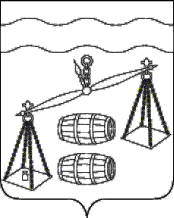                                                              Калужская областьВ целях выполнения требований Федерального закона от 27 июля 2006 г. № 152-ФЗ «О персональных данных», постановления Правительства Российской Федерации от 21 марта 2012 г. № 211 «Об утверждении перечня мер, направленных на обеспечение выполнения обязанностей, предусмотренных Федеральным законом «О персональных данных» и принятыми в соответствии с ним нормативными правовыми актами, операторами, являющимися государственными или муниципальными органами»:Утвердить перечень персональных данных, обрабатываемых в программных комплексах Администрации МР «Сухиничский район» (приложение № 1).Утвердить перечень персональных данных, обрабатываемых на бумажных носителях в Администрации МР «Сухиничский район» (приложение № 2).Контроль за исполнением настоящего распоряжения возложить на заместителя главы администрации, управляющий делами Волкову Наталью Викторовну.Приложение № 1к распоряжению Администрации МР «Сухиничский район»от «12»12.2023г. №265Перечень персональных данных, обрабатываемых в программных комплексах Администрации МР «Сухиничский район»Приложение № 2к распоряжению Администрации МР «Сухиничский район»от «__» _________20__г. № ___Перечень персональных данных, обрабатываемых на бумажных носителях в Администрации МР «Сухиничский район»От 12.12.2023г.№ 265Об утверждении перечня персональных данных, обрабатываемых в Администрации МР «Сухиничский район»Глава администрации МР «Сухиничский район»А.С. Колесников№ п/пСодержание сведенийКатегории персональных данныхУсловия обработкиСрок храненияЦель обработки персональных данных:выполнение требований трудового законодательства Российской Федерации и законодательства о муниципальной службе в Российской Федерации, ведение кадрового учета, ведение воинского учетаЦель обработки персональных данных:выполнение требований трудового законодательства Российской Федерации и законодательства о муниципальной службе в Российской Федерации, ведение кадрового учета, ведение воинского учетаЦель обработки персональных данных:выполнение требований трудового законодательства Российской Федерации и законодательства о муниципальной службе в Российской Федерации, ведение кадрового учета, ведение воинского учетаЦель обработки персональных данных:выполнение требований трудового законодательства Российской Федерации и законодательства о муниципальной службе в Российской Федерации, ведение кадрового учета, ведение воинского учетаЦель обработки персональных данных:выполнение требований трудового законодательства Российской Федерации и законодательства о муниципальной службе в Российской Федерации, ведение кадрового учета, ведение воинского учета1.Глава администрации:ФИО;дата рождения;ИНН;СНИЛС;характер, вид работы;профессия;структурное подразделение;должность;классный чин федеральной гражданской службы, дипломатический ранг, воинское или специальное звание, классный чин правоохранительной службы, классный чин гражданской службы субъекта Российской Федерации, квалификационный разряд государственной службы, квалификационный разряд или классный чин муниципальной службы;реквизиты приказов;сведения, содержащиеся в приказах;сведения о смене ФИО;фотография;табельный номер;место рождения;пол;гражданство;сведения о наличии гражданства другого государства;данные документа, удостоверяющего личность;наименование органа, выдавшего документ, удостоверяющий личность;дата выдачи документа, удостоверяющего личность;адрес регистрации;адрес проживания;адрес электронной почты;контактные телефоны;реквизиты трудового договора/ служебного контракта;сведения о владении иностранными языками;сведения об образовании;наименование образовательного, научного учреждения;наименование и реквизиты документа об образовании;год окончания образовательного, научного учреждения;квалификация по документу об образовании;направление подготовки или специальность по документу об образовании;ученая степень;ученое звание;стаж работы;сведения о составе семьи;сведения о воинском учете;отношение к воинской обязанности, воинское звание, состав рода войск, сведения из военного билета, приписного свидетельства, сведения о постановке на воинский учет;сведения о приеме на работу и переводах на другую работу;место работы;размер оклада;размер надбавки;сведения об аттестации;сведения о повышении квалификации;сведения о наградах (поощрениях), почетных званиях;сведения о государственных и ведомственных наградах;данные об отпусках;сведения о трудовой деятельности;сведения о близких родственниках, супругах, в том числе бывших, супругах братьев и сестер, братьях и сестрах супругов;дополнительные сведения, которые субъект персональных данных пожелал сообщить о себе;данные о командировках;информация о явках/неявках на работу;реквизиты листка нетрудоспособности;период нетрудоспособности;причина нетрудоспособности;данные трудовой книжки;дата регистрации по месту жительства;сведения о присвоении квалификационного разряда, классного чина, дипломатического ранга, воинского звания;сведения о профессиональной переподготовке;сведения о социальных льготах, на которые работник имеет право в соответствии с законодательством;сведения о допуске к государственной тайне;сведения о судимости;сведения об учебе в высших и средних специальных учебных заведениях, о военной службе, о работе по совместительству, о предпринимательской деятельности и т.п.;сведения о взысканиях;сведения об инвалидности;характеристика;иные сведения, необходимые в целях ведения кадрового учета;иные сведения, необходимые в соответствии с Трудовым кодексом Российской ФедерацииСпециальныеИныеУсловия обработки специальных категорий ПДн:обработка персональных данных осуществляется в соответствии с законодательством о государственной социальной помощи, трудовым законодательством, пенсионным законодательством Российской Федерации (Федеральный закон от 29.12.2006 № 255-ФЗ «Об обязательном социальном страховании на случай временной нетрудоспособности и в связи с материнством»; Федеральный закон от 24.11.1995 № 181-ФЗ «О социальной защите инвалидов в Российской Федерации»; Устав муниципального района «Сухиничский район», принятый постановлением Районной Думы муниципального образования «Сухиничский район» от 17.08.2005 № 41);обработка персональных данных о судимости может осуществляться государственными органами или муниципальными органами в пределах полномочий, предоставленных им в соответствии с законодательством Российской Федерации, а также иными лицами в случаях и в порядке, которые определяются в соответствии с федеральными законами (Федеральный закон от 02.03.2007 № 25-ФЗ «О муниципальной службе в Российской Федерации»; Устав муниципального района «Сухиничский район», принятый постановлением Районной Думы муниципального образования «Сухиничский район» от 17.08.2005 № 41; Закон Калужской области от 03.12.2007 № 382-ОЗ «О муниципальной службе в Калужской области»)Условия обработки иных категорий ПДн:обработка персональных данных необходима для достижения целей, предусмотренных международным договором Российской Федерации или законом, для осуществления и выполнения возложенных законодательством Российской Федерации на Администрацию МР «Сухиничский район» функций, полномочий и обязанностей (Налоговый кодекс Российской Федерации; Трудовой кодекс Российской Федерации; Федеральный закон от 02.03.2007 № 25-ФЗ «О муниципальной службе в Российской Федерации»; Федеральный закон от 02.10.2007 № 229-ФЗ «Об исполнительном производстве»; Федеральный закон от 28.03.1998 № 53-ФЗ «О воинской обязанности и военной службе»; Федеральный закон от 17.12.2001 № 173-ФЗ «О трудовых пенсиях в Российской Федерации»; Федеральный закон от 26.02.1997 № 31-ФЗ «О мобилизационной подготовке и мобилизации в Российской Федерации»; Федеральный закон от 29.12.2006 № 255-ФЗ «Об обязательном социальном страховании на случай временной нетрудоспособности и в связи с материнством»; Указ Президента Российской Федерации от 30.05.2005 № 609 «Об утверждении Положения о персональных данных государственного гражданского служащего Российской Федерации и ведении его личного дела»; Федеральный закон от 15.12.2001 № 167-ФЗ «Об обязательном пенсионном страховании в Российской Федерации»; Федеральный закон от 01.04.1996 № 27-ФЗ «Об индивидуальном (персонифицированном) учете в системе обязательного пенсионного страхования»; Федеральный закон от 25.12.2008 № 273-ФЗ «О противодействии коррупции»; Устав муниципального района «Сухиничский район», принятый постановлением Районной Думы муниципального образования «Сухиничский район» от 17.08.2005 № 41; Закон Калужской области от 03.12.2007 № 382-ОЗ «О муниципальной службе в Калужской области»; Постановление Госкомстата РФ от 05.01.2004 № 1 «Об утверждении унифицированных форм первичной учетной документации по учету труда и его оплаты»)По достижении целей обработки2.Муниципальные служащие:ФИО;дата рождения;ИНН;СНИЛС;характер, вид работы;профессия;структурное подразделение;должность;классный чин федеральной гражданской службы, дипломатический ранг, воинское или специальное звание, классный чин правоохранительной службы, классный чин гражданской службы субъекта Российской Федерации, квалификационный разряд государственной службы, квалификационный разряд или классный чин муниципальной службы;реквизиты приказов;сведения, содержащиеся в приказах;сведения о смене ФИО;фотография;табельный номер;место рождения;пол;гражданство;сведения о наличии гражданства другого государства;данные документа, удостоверяющего личность;наименование органа, выдавшего документ, удостоверяющий личность;дата выдачи документа, удостоверяющего личность;адрес регистрации;адрес проживания;адрес электронной почты;контактные телефоны;реквизиты трудового договора/ служебного контракта;сведения о владении иностранными языками;сведения об образовании;наименование образовательного, научного учреждения;наименование и реквизиты документа об образовании;год окончания образовательного, научного учреждения;квалификация по документу об образовании;направление подготовки или специальность по документу об образовании;ученая степень;ученое звание;стаж работы;сведения о составе семьи;сведения о воинском учете;отношение к воинской обязанности, воинское звание, состав рода войск, сведения из военного билета, приписного свидетельства, сведения о постановке на воинский учет;сведения о приеме на работу и переводах на другую работу;место работы;размер оклада;размер надбавки;сведения об аттестации;сведения о повышении квалификации;сведения о наградах (поощрениях), почетных званиях;сведения о государственных и ведомственных наградах;данные об отпусках;сведения о трудовой деятельности;сведения о близких родственниках, супругах, в том числе бывших, супругах братьев и сестер, братьях и сестрах супругов;дополнительные сведения, которые субъект персональных данных пожелал сообщить о себе;данные о командировках;информация о явках/неявках на работу;реквизиты листка нетрудоспособности;период нетрудоспособности;причина нетрудоспособности;данные трудовой книжки;дата регистрации по месту жительства;сведения о присвоении квалификационного разряда, классного чина, дипломатического ранга, воинского звания;сведения о профессиональной переподготовке;сведения о социальных льготах, на которые работник имеет право в соответствии с законодательством;сведения о допуске к государственной тайне;сведения о судимости;сведения об учебе в высших и средних специальных учебных заведениях, о военной службе, о работе по совместительству, о предпринимательской деятельности и т.п.;сведения о взысканиях;сведения об инвалидности;характеристика;иные сведения, необходимые в целях ведения кадрового учета;иные сведения, необходимые в соответствии с Трудовым кодексом Российской ФедерацииСпециальныеИныеУсловия обработки специальных категорий ПДн:обработка персональных данных осуществляется в соответствии с законодательством о государственной социальной помощи, трудовым законодательством, пенсионным законодательством Российской Федерации (Федеральный закон от 29.12.2006 № 255-ФЗ «Об обязательном социальном страховании на случай временной нетрудоспособности и в связи с материнством»; Федеральный закон от 24.11.1995 № 181-ФЗ «О социальной защите инвалидов в Российской Федерации»; Устав муниципального района «Сухиничский район», принятый постановлением Районной Думы муниципального образования «Сухиничский район» от 17.08.2005 № 41);обработка персональных данных о судимости может осуществляться государственными органами или муниципальными органами в пределах полномочий, предоставленных им в соответствии с законодательством Российской Федерации, а также иными лицами в случаях и в порядке, которые определяются в соответствии с федеральными законами (Федеральный закон от 02.03.2007 № 25-ФЗ «О муниципальной службе в Российской Федерации»; Устав муниципального района «Сухиничский район», принятый постановлением Районной Думы муниципального образования «Сухиничский район» от 17.08.2005 № 41; Закон Калужской области от 03.12.2007 № 382-ОЗ «О муниципальной службе в Калужской области»)Условия обработки иных категорий ПДн:обработка персональных данных необходима для достижения целей, предусмотренных международным договором Российской Федерации или законом, для осуществления и выполнения возложенных законодательством Российской Федерации на Администрацию МР «Сухиничский район» функций, полномочий и обязанностей (Налоговый кодекс Российской Федерации; Трудовой кодекс Российской Федерации; Федеральный закон от 02.03.2007 № 25-ФЗ «О муниципальной службе в Российской Федерации»; Федеральный закон от 02.10.2007 № 229-ФЗ «Об исполнительном производстве»; Федеральный закон от 28.03.1998 № 53-ФЗ «О воинской обязанности и военной службе»; Федеральный закон от 17.12.2001 № 173-ФЗ «О трудовых пенсиях в Российской Федерации»; Федеральный закон от 26.02.1997 № 31-ФЗ «О мобилизационной подготовке и мобилизации в Российской Федерации»; Федеральный закон от 29.12.2006 № 255-ФЗ «Об обязательном социальном страховании на случай временной нетрудоспособности и в связи с материнством»; Указ Президента Российской Федерации от 30.05.2005 № 609 «Об утверждении Положения о персональных данных государственного гражданского служащего Российской Федерации и ведении его личного дела»; Федеральный закон от 15.12.2001 № 167-ФЗ «Об обязательном пенсионном страховании в Российской Федерации»; Федеральный закон от 01.04.1996 № 27-ФЗ «Об индивидуальном (персонифицированном) учете в системе обязательного пенсионного страхования»; Федеральный закон от 25.12.2008 № 273-ФЗ «О противодействии коррупции»; Устав муниципального района «Сухиничский район», принятый постановлением Районной Думы муниципального образования «Сухиничский район» от 17.08.2005 № 41; Закон Калужской области от 03.12.2007 № 382-ОЗ «О муниципальной службе в Калужской области»; Постановление Госкомстата РФ от 05.01.2004 № 1 «Об утверждении унифицированных форм первичной учетной документации по учету труда и его оплаты»);обработка персональных данных необходима для исполнения договора, стороной которого либо выгодоприобретателем или поручителем по которому является субъект персональных данных, а также для заключения договора по инициативе субъекта персональных данных или договора, по которому субъект персональных данных будет являться выгодоприобретателем или поручителем. Заключаемый с субъектом персональных данных договор не может содержать положения, ограничивающие права и свободы субъекта персональных данных, устанавливающие случаи обработки персональных данных несовершеннолетних, если иное не предусмотрено законодательством Российской Федерации, а также положения, допускающие в качестве условия заключения договора бездействие субъекта персональных данных (Трудовой кодекс Российской Федерации; Федеральный закон от 02.03.2007 № 25-ФЗ «О муниципальной службе в Российской Федерации»; Устав муниципального района «Сухиничский район», принятый постановлением Районной Думы муниципального образования «Сухиничский район» от 17.08.2005 № 41; Закон Калужской области от 03.12.2007 № 382-ОЗ «О муниципальной службе в Калужской области»);осуществляется обработка персональных данных, подлежащих опубликованию или обязательному раскрытию в соответствии с федеральным законом (Федеральный закон от 25.12.2008 № 273-ФЗ «О противодействии коррупции»; Устав муниципального района «Сухиничский район», принятый постановлением Районной Думы муниципального образования «Сухиничский район» от 17.08.2005 № 41; Федеральный закон от 09.02.2009 № 8-ФЗ «Об обеспечении доступа к информации о деятельности государственных органов и органов местного самоуправления»);обработка персональных данных осуществляется с согласия субъекта персональных данных на обработку его персональных данныхПо достижении целей обработки3.Граждане, ранее замещавшие должность главы администрации:ФИО;дата рождения;ИНН;СНИЛС;характер, вид работы;профессия;структурное подразделение;должность;классный чин федеральной гражданской службы, дипломатический ранг, воинское или специальное звание, классный чин правоохранительной службы, классный чин гражданской службы субъекта Российской Федерации, квалификационный разряд государственной службы, квалификационный разряд или классный чин муниципальной службы;реквизиты приказов;сведения, содержащиеся в приказах;сведения об увольнении;основание прекращения трудового договора (увольнения);дата увольнения;сведения о смене ФИО;фотография;табельный номер;место рождения;пол;гражданство;сведения о наличии гражданства другого государства;данные документа, удостоверяющего личность;наименование органа, выдавшего документ, удостоверяющий личность;дата выдачи документа, удостоверяющего личность;адрес регистрации;адрес проживания;дата регистрации по месту жительства;адрес электронной почты;контактные телефоны;реквизиты трудового договора/ служебного контракта;сведения о владении иностранными языками;сведения об образовании;наименование образовательного, научного учреждения;наименование и реквизиты документа об образовании;год окончания образовательного, научного учреждения;квалификация по документу об образовании;направление подготовки или специальность по документу об образовании;ученая степень;ученое звание;стаж работы;сведения о составе семьи;сведения о воинском учете;отношение к воинской обязанности, воинское звание, состав рода войск, сведения из военного билета, приписного свидетельства, сведения о постановке на воинский учет;сведения о приеме на работу и переводах на другую работу;место работы;размер оклада;размер надбавки;сведения о присвоении квалификационного разряда, классного чина, дипломатического ранга, воинского звания;сведения об аттестации;сведения о повышении квалификации;сведения о профессиональной переподготовке;сведения о наградах (поощрениях), почетных званиях;сведения о государственных и ведомственных наградах;данные об отпусках;сведения о социальных льготах, на которые работник имеет право в соответствии с законодательством;сведения о допуске к государственной тайне;сведения о судимости;сведения о трудовой деятельности;сведения об учебе в высших и средних специальных учебных заведениях, о военной службе, о работе по совместительству, о предпринимательской деятельности и т.п.;сведения о близких родственниках, супругах, в том числе бывших, супругах братьев и сестер, братьях и сестрах супругов;дополнительные сведения, которые субъект персональных данных пожелал сообщить о себе;данные о командировках;информация о явках/неявках на работу;реквизиты листка нетрудоспособности;период нетрудоспособности;причина нетрудоспособности;сведения о взысканиях;сведения об инвалидности;данные трудовой книжки;характеристика;иные сведения, необходимые в целях ведения кадрового учета;иные сведения, необходимые в соответствии с Трудовым кодексом Российской ФедерацииСпециальныеИныеУсловия обработки специальных категорий ПДн:обработка персональных данных о судимости может осуществляться государственными органами или муниципальными органами в пределах полномочий, предоставленных им в соответствии с законодательством Российской Федерации, а также иными лицами в случаях и в порядке, которые определяются в соответствии с федеральными законами (Федеральный закон от 02.03.2007 № 25-ФЗ «О муниципальной службе в Российской Федерации»; Устав муниципального района «Сухиничский район», принятый постановлением Районной Думы муниципального образования «Сухиничский район» от 17.08.2005 № 41; Закон Калужской области от 03.12.2007 № 382-ОЗ «О муниципальной службе в Калужской области»);обработка персональных данных осуществляется в соответствии с законодательством о государственной социальной помощи, трудовым законодательством, пенсионным законодательством Российской Федерации (Федеральный закон от 29.12.2006 № 255-ФЗ «Об обязательном социальном страховании на случай временной нетрудоспособности и в связи с материнством»; Федеральный закон от 24.11.1995 № 181-ФЗ «О социальной защите инвалидов в Российской Федерации»; Устав муниципального района «Сухиничский район», принятый постановлением Районной Думы муниципального образования «Сухиничский район» от 17.08.2005 № 41)Условия обработки иных категорий ПДн:обработка персональных данных необходима для достижения целей, предусмотренных международным договором Российской Федерации или законом, для осуществления и выполнения возложенных законодательством Российской Федерации на Администрацию МР «Сухиничский район» функций, полномочий и обязанностей (Налоговый кодекс Российской Федерации; Трудовой кодекс Российской Федерации; Федеральный закон от 02.03.2007 № 25-ФЗ «О муниципальной службе в Российской Федерации»; Федеральный закон от 25.12.2008 № 273-ФЗ «О противодействии коррупции»; Устав муниципального района «Сухиничский район», принятый постановлением Районной Думы муниципального образования «Сухиничский район» от 17.08.2005 № 41; Закон Калужской области от 03.12.2007 № 382-ОЗ «О муниципальной службе в Калужской области»)По достижении целей обработки4.Работники, замещающие должности, не относящиеся к должностям муниципальной службы:ФИО;дата рождения;ИНН;СНИЛС;характер, вид работы;профессия;структурное подразделение;должность;реквизиты приказов;сведения, содержащиеся в приказах;сведения о смене ФИО;фотография;табельный номер;место рождения;пол;гражданство;сведения о наличии гражданства другого государства;данные документа, удостоверяющего личность;наименование органа, выдавшего документ, удостоверяющий личность;дата выдачи документа, удостоверяющего личность;адрес регистрации;адрес проживания;адрес электронной почты;контактные телефоны;реквизиты трудового договора/ служебного контракта;сведения о владении иностранными языками;сведения об образовании;наименование образовательного, научного учреждения;наименование и реквизиты документа об образовании;год окончания образовательного, научного учреждения;квалификация по документу об образовании;направление подготовки или специальность по документу об образовании;ученая степень;ученое звание;стаж работы;сведения о составе семьи;сведения о воинском учете;отношение к воинской обязанности, воинское звание, состав рода войск, сведения из военного билета, приписного свидетельства, сведения о постановке на воинский учет;сведения о приеме на работу и переводах на другую работу;место работы;размер оклада;размер надбавки;сведения об аттестации;сведения о повышении квалификации;сведения о наградах (поощрениях), почетных званиях;сведения о государственных и ведомственных наградах;данные об отпусках;сведения о трудовой деятельности;сведения о близких родственниках, супругах, в том числе бывших, супругах братьев и сестер, братьях и сестрах супругов;дополнительные сведения, которые субъект персональных данных пожелал сообщить о себе;данные о командировках;информация о явках/неявках на работу;реквизиты листка нетрудоспособности;период нетрудоспособности;причина нетрудоспособности;данные трудовой книжки;дата регистрации по месту жительства;сведения о профессиональной переподготовке;сведения о социальных льготах, на которые работник имеет право в соответствии с законодательством;сведения об учебе в высших и средних специальных учебных заведениях, о военной службе, о работе по совместительству, о предпринимательской деятельности и т.п.;сведения о взысканиях;сведения об инвалидности;характеристика;иные сведения, необходимые в целях ведения кадрового учета;иные сведения, необходимые в соответствии с Трудовым кодексом Российской ФедерацииСпециальныеИныеУсловия обработки специальных категорий ПДн:обработка персональных данных осуществляется в соответствии с законодательством о государственной социальной помощи, трудовым законодательством, пенсионным законодательством Российской Федерации (Федеральный закон от 29.12.2006 № 255-ФЗ «Об обязательном социальном страховании на случай временной нетрудоспособности и в связи с материнством»; Федеральный закон от 24.11.1995 № 181-ФЗ «О социальной защите инвалидов в Российской Федерации»; Устав муниципального района «Сухиничский район», принятый постановлением Районной Думы муниципального образования «Сухиничский район» от 17.08.2005 № 41)Условия обработки иных категорий ПДн:обработка персональных данных необходима для достижения целей, предусмотренных международным договором Российской Федерации или законом, для осуществления и выполнения возложенных законодательством Российской Федерации на Администрацию МР «Сухиничский район» функций, полномочий и обязанностей (Налоговый кодекс Российской Федерации; Трудовой кодекс Российской Федерации; Федеральный закон от 02.10.2007 № 229-ФЗ «Об исполнительном производстве»; Федеральный закон от 28.03.1998 № 53-ФЗ «О воинской обязанности и военной службе»; Федеральный закон от 17.12.2001 № 173-ФЗ «О трудовых пенсиях в Российской Федерации»; Федеральный закон от 26.02.1997 № 31-ФЗ «О мобилизационной подготовке и мобилизации в Российской Федерации»; Федеральный закон от 29.12.2006 № 255-ФЗ «Об обязательном социальном страховании на случай временной нетрудоспособности и в связи с материнством»; Федеральный закон от 15.12.2001 № 167-ФЗ «Об обязательном пенсионном страховании в Российской Федерации»; Федеральный закон от 01.04.1996 № 27-ФЗ «Об индивидуальном (персонифицированном) учете в системе обязательного пенсионного страхования»; Устав муниципального района «Сухиничский район», принятый постановлением Районной Думы муниципального образования «Сухиничский район» от 17.08.2005 № 41; Постановление Госкомстата РФ от 05.01.2004 № 1 «Об утверждении унифицированных форм первичной учетной документации по учету труда и его оплаты»);обработка персональных данных необходима для исполнения договора, стороной которого либо выгодоприобретателем или поручителем по которому является субъект персональных данных, а также для заключения договора по инициативе субъекта персональных данных или договора, по которому субъект персональных данных будет являться выгодоприобретателем или поручителем. Заключаемый с субъектом персональных данных договор не может содержать положения, ограничивающие права и свободы субъекта персональных данных, устанавливающие случаи обработки персональных данных несовершеннолетних, если иное не предусмотрено законодательством Российской Федерации, а также положения, допускающие в качестве условия заключения договора бездействие субъекта персональных данных (Трудовой кодекс Российской Федерации; Устав муниципального района «Сухиничский район», принятый постановлением Районной Думы муниципального образования «Сухиничский район» от 17.08.2005 № 41)По достижении целей обработки5.Граждане, ранее состоявшие на муниципальной службе:ФИО;дата рождения;ИНН;СНИЛС;характер, вид работы;профессия;структурное подразделение;должность;классный чин федеральной гражданской службы, дипломатический ранг, воинское или специальное звание, классный чин правоохранительной службы, классный чин гражданской службы субъекта Российской Федерации, квалификационный разряд государственной службы, квалификационный разряд или классный чин муниципальной службы;реквизиты приказов;сведения, содержащиеся в приказах;сведения об увольнении;основание прекращения трудового договора (увольнения);дата увольнения;сведения о смене ФИО;фотография;табельный номер;место рождения;пол;гражданство;сведения о наличии гражданства другого государства;данные документа, удостоверяющего личность;наименование органа, выдавшего документ, удостоверяющий личность;дата выдачи документа, удостоверяющего личность;адрес регистрации;адрес проживания;дата регистрации по месту жительства;адрес электронной почты;контактные телефоны;реквизиты трудового договора/ служебного контракта;сведения о владении иностранными языками;сведения об образовании;наименование образовательного, научного учреждения;наименование и реквизиты документа об образовании;год окончания образовательного, научного учреждения;квалификация по документу об образовании;направление подготовки или специальность по документу об образовании;ученая степень;ученое звание;стаж работы;сведения о составе семьи;сведения о воинском учете;отношение к воинской обязанности, воинское звание, состав рода войск, сведения из военного билета, приписного свидетельства, сведения о постановке на воинский учет;сведения о приеме на работу и переводах на другую работу;место работы;размер оклада;размер надбавки;сведения о присвоении квалификационного разряда, классного чина, дипломатического ранга, воинского звания;сведения об аттестации;сведения о повышении квалификации;сведения о профессиональной переподготовке;сведения о наградах (поощрениях), почетных званиях;сведения о государственных и ведомственных наградах;данные об отпусках;сведения о социальных льготах, на которые работник имеет право в соответствии с законодательством;сведения о допуске к государственной тайне;сведения о судимости;сведения о трудовой деятельности;сведения об учебе в высших и средних специальных учебных заведениях, о военной службе, о работе по совместительству, о предпринимательской деятельности и т.п.;сведения о близких родственниках, супругах, в том числе бывших, супругах братьев и сестер, братьях и сестрах супругов;данные о командировках;информация о явках/неявках на работу;реквизиты листка нетрудоспособности;период нетрудоспособности;причина нетрудоспособности;сведения о взысканиях;сведения об инвалидности;данные трудовой книжки;характеристика;иные сведения, необходимые в целях ведения кадрового учета;иные сведения, необходимые в соответствии с Трудовым кодексом Российской ФедерацииСпециальныеИныеУсловия обработки специальных категорий ПДн:обработка персональных данных о судимости может осуществляться государственными органами или муниципальными органами в пределах полномочий, предоставленных им в соответствии с законодательством Российской Федерации, а также иными лицами в случаях и в порядке, которые определяются в соответствии с федеральными законами (Федеральный закон от 02.03.2007 № 25-ФЗ «О муниципальной службе в Российской Федерации»; Устав муниципального района «Сухиничский район», принятый постановлением Районной Думы муниципального образования «Сухиничский район» от 17.08.2005 № 41; Закон Калужской области от 03.12.2007 № 382-ОЗ «О муниципальной службе в Калужской области»);обработка персональных данных осуществляется в соответствии с законодательством о государственной социальной помощи, трудовым законодательством, пенсионным законодательством Российской Федерации (Федеральный закон от 29.12.2006 № 255-ФЗ «Об обязательном социальном страховании на случай временной нетрудоспособности и в связи с материнством»; Федеральный закон от 24.11.1995 № 181-ФЗ «О социальной защите инвалидов в Российской Федерации»; Устав муниципального района «Сухиничский район», принятый постановлением Районной Думы муниципального образования «Сухиничский район» от 17.08.2005 № 41)Условия обработки иных категорий ПДн:обработка персональных данных необходима для достижения целей, предусмотренных международным договором Российской Федерации или законом, для осуществления и выполнения возложенных законодательством Российской Федерации на Администрацию МР «Сухиничский район» функций, полномочий и обязанностей (Налоговый кодекс Российской Федерации; Трудовой кодекс Российской Федерации; Федеральный закон от 02.03.2007 № 25-ФЗ «О муниципальной службе в Российской Федерации»; Федеральный закон от 25.12.2008 № 273-ФЗ «О противодействии коррупции»; Устав муниципального района «Сухиничский район», принятый постановлением Районной Думы муниципального образования «Сухиничский район» от 17.08.2005 № 41; Закон Калужской области от 03.12.2007 № 382-ОЗ «О муниципальной службе в Калужской области»)По достижении целей обработки6.Работники, ранее замещавшие должности, не относящиеся к должностям муниципальной службы:ФИО;дата рождения;ИНН;СНИЛС;характер, вид работы;профессия;структурное подразделение;должность;реквизиты приказов;сведения, содержащиеся в приказах;сведения об увольнении;основание прекращения трудового договора (увольнения);дата увольнения;сведения о смене ФИО;фотография;табельный номер;место рождения;пол;гражданство;сведения о наличии гражданства другого государства;данные документа, удостоверяющего личность;наименование органа, выдавшего документ, удостоверяющий личность;дата выдачи документа, удостоверяющего личность;адрес регистрации;адрес проживания;дата регистрации по месту жительства;адрес электронной почты;контактные телефоны;реквизиты трудового договора/ служебного контракта;сведения о владении иностранными языками;сведения об образовании;наименование образовательного, научного учреждения;наименование и реквизиты документа об образовании;год окончания образовательного, научного учреждения;квалификация по документу об образовании;направление подготовки или специальность по документу об образовании;ученая степень;ученое звание;стаж работы;сведения о составе семьи;сведения о воинском учете;отношение к воинской обязанности, воинское звание, состав рода войск, сведения из военного билета, приписного свидетельства, сведения о постановке на воинский учет;сведения о приеме на работу и переводах на другую работу;место работы;размер оклада;размер надбавки;сведения об аттестации;сведения о повышении квалификации;сведения о профессиональной переподготовке;сведения о наградах (поощрениях), почетных званиях;сведения о государственных и ведомственных наградах;данные об отпусках;сведения о социальных льготах, на которые работник имеет право в соответствии с законодательством;сведения о трудовой деятельности;сведения об учебе в высших и средних специальных учебных заведениях, о военной службе, о работе по совместительству, о предпринимательской деятельности и т.п.;сведения о близких родственниках, супругах, в том числе бывших, супругах братьев и сестер, братьях и сестрах супругов;данные о командировках;информация о явках/неявках на работу;реквизиты листка нетрудоспособности;период нетрудоспособности;причина нетрудоспособности;сведения о взысканиях;сведения об инвалидности;данные трудовой книжки;характеристика;иные сведения, необходимые в целях ведения кадрового учета;иные сведения, необходимые в соответствии с Трудовым кодексом Российской ФедерацииСпециальныеИныеУсловия обработки специальных категорий ПДн:обработка персональных данных осуществляется в соответствии с законодательством о государственной социальной помощи, трудовым законодательством, пенсионным законодательством Российской Федерации (Федеральный закон от 29.12.2006 № 255-ФЗ «Об обязательном социальном страховании на случай временной нетрудоспособности и в связи с материнством»; Федеральный закон от 24.11.1995 № 181-ФЗ «О социальной защите инвалидов в Российской Федерации»; Устав муниципального района «Сухиничский район», принятый постановлением Районной Думы муниципального образования «Сухиничский район» от 17.08.2005 № 41)Условия обработки иных категорий ПДн:обработка персональных данных необходима для достижения целей, предусмотренных международным договором Российской Федерации или законом, для осуществления и выполнения возложенных законодательством Российской Федерации на Администрацию МР «Сухиничский район» функций, полномочий и обязанностей (Налоговый кодекс Российской Федерации; Трудовой кодекс Российской Федерации; Федеральный закон от 25.12.2008 № 273-ФЗ «О противодействии коррупции»; Устав муниципального района «Сухиничский район», принятый постановлением Районной Думы муниципального образования «Сухиничский район» от 17.08.2005 № 41)По достижении целей обработки7.Руководители подведомственных организаций:ФИО;сведения о смене ФИО;фотография;табельный номер;дата рождения;место рождения;пол;гражданство;сведения о наличии гражданства другого государства;данные документа, удостоверяющего личность;наименование органа, выдавшего документ, удостоверяющий личность;дата выдачи документа, удостоверяющего личность;адрес регистрации;адрес проживания;дата регистрации по месту жительства;адрес электронной почты;контактные телефоны;ИНН;СНИЛС;характер, вид работы;сведения о владении иностранными языками;сведения об образовании;наименование образовательного, научного учреждения;наименование и реквизиты документа об образовании;год окончания образовательного, научного учреждения;квалификация по документу об образовании;направление подготовки или специальность по документу об образовании;профессия;ученая степень;ученое звание;стаж работы;сведения о составе семьи;сведения о воинском учете;отношение к воинской обязанности, воинское звание, состав рода войск, сведения из военного билета, приписного свидетельства, сведения о постановке на воинский учет;сведения о приеме на работу и переводах на другую работу;структурное подразделение;место работы;должность;размер оклада;размер надбавки;сведения о присвоении квалификационного разряда, классного чина, дипломатического ранга, воинского звания;сведения об аттестации;сведения о повышении квалификации;сведения о профессиональной переподготовке;сведения о наградах (поощрениях), почетных званиях;сведения о государственных и ведомственных наградах;данные об отпусках;сведения о социальных льготах, на которые работник имеет право в соответствии с законодательством;сведения о допуске к государственной тайне;сведения о судимости;сведения о трудовой деятельности;сведения об учебе в высших и средних специальных учебных заведениях, о военной службе, о работе по совместительству, о предпринимательской деятельности и т.п.;сведения о близких родственниках, супругах, в том числе бывших, супругах братьев и сестер, братьях и сестрах супругов;данные о командировках;информация о явках/неявках на работу;реквизиты листка нетрудоспособности;период нетрудоспособности;причина нетрудоспособности;сведения о взысканиях;сведения об инвалидности;реквизиты приказов;сведения, содержащиеся в приказах;характеристика;иные сведения, необходимые в целях ведения кадрового учета;иные сведения, необходимые в соответствии с Трудовым кодексом Российской ФедерацииСпециальныеИныеУсловия обработки специальных категорий ПДн:обработка персональных данных о судимости может осуществляться государственными органами или муниципальными органами в пределах полномочий, предоставленных им в соответствии с законодательством Российской Федерации, а также иными лицами в случаях и в порядке, которые определяются в соответствии с федеральными законами (Федеральный закон от 02.03.2007 № 25-ФЗ «О муниципальной службе в Российской Федерации»; Устав муниципального района «Сухиничский район», принятый постановлением Районной Думы муниципального образования «Сухиничский район» от 17.08.2005 № 41; Закон Калужской области от 03.12.2007 № 382-ОЗ «О муниципальной службе в Калужской области»);обработка персональных данных осуществляется в соответствии с законодательством о государственной социальной помощи, трудовым законодательством, пенсионным законодательством Российской Федерации (Федеральный закон от 29.12.2006 № 255-ФЗ «Об обязательном социальном страховании на случай временной нетрудоспособности и в связи с материнством»; Федеральный закон от 24.11.1995 № 181-ФЗ «О социальной защите инвалидов в Российской Федерации»; Устав муниципального района «Сухиничский район», принятый постановлением Районной Думы муниципального образования «Сухиничский район» от 17.08.2005 № 41)Условия обработки иных категорий ПДн:обработка персональных данных необходима для достижения целей, предусмотренных международным договором Российской Федерации или законом, для осуществления и выполнения возложенных законодательством Российской Федерации на Администрацию МР «Сухиничский район» функций, полномочий и обязанностей (Налоговый кодекс Российской Федерации; Трудовой кодекс Российской Федерации; Федеральный закон от 02.03.2007 № 25-ФЗ «О муниципальной службе в Российской Федерации»; Федеральный закон от 02.10.2007 № 229-ФЗ «Об исполнительном производстве»; Федеральный закон от 28.03.1998 № 53-ФЗ «О воинской обязанности и военной службе»; Федеральный закон от 17.12.2001 № 173-ФЗ «О трудовых пенсиях в Российской Федерации»; Федеральный закон от 26.02.1997 № 31-ФЗ «О мобилизационной подготовке и мобилизации в Российской Федерации»; Федеральный закон от 29.12.2006 № 255-ФЗ «Об обязательном социальном страховании на случай временной нетрудоспособности и в связи с материнством»; Указ Президента Российской Федерации от 30.05.2005 № 609 «Об утверждении Положения о персональных данных государственного гражданского служащего Российской Федерации и ведении его личного дела»; Федеральный закон от 15.12.2001 № 167-ФЗ «Об обязательном пенсионном страховании в Российской Федерации»; Федеральный закон от 01.04.1996 № 27-ФЗ «Об индивидуальном (персонифицированном) учете в системе обязательного пенсионного страхования»; Федеральный закон от 25.12.2008 № 273-ФЗ «О противодействии коррупции»; Устав муниципального района «Сухиничский район», принятый постановлением Районной Думы муниципального образования «Сухиничский район» от 17.08.2005 № 41; Закон Калужской области от 03.12.2007 № 382-ОЗ «О муниципальной службе в Калужской области»; Постановление Госкомстата РФ от 05.01.2004 № 1 «Об утверждении унифицированных форм первичной учетной документации по учету труда и его оплаты»)По достижении целей обработки8.Граждане, включенные в кадровый резерв:ФИО;дата рождения;структурное подразделение;место работы;должностьИныеУсловия обработки иных категорий ПДн:обработка персональных данных необходима для достижения целей, предусмотренных международным договором Российской Федерации или законом, для осуществления и выполнения возложенных законодательством Российской Федерации на Администрацию МР «Сухиничский район» функций, полномочий и обязанностей (Федеральный закон от 02.03.2007 № 25-ФЗ «О муниципальной службе в Российской Федерации»; Устав муниципального района «Сухиничский район», принятый постановлением Районной Думы муниципального образования «Сухиничский район» от 17.08.2005 № 41; Закон Калужской области от 03.12.2007 № 382-ОЗ «О муниципальной службе в Калужской области»)По достижении целей обработки9.Граждане, претендующие на замещение вакантной должности муниципальной службы:ФИО;сведения о смене ФИО;фотография;табельный номер;дата рождения;место рождения;пол;гражданство;сведения о наличии гражданства другого государства;данные документа, удостоверяющего личность;наименование органа, выдавшего документ, удостоверяющий личность;дата выдачи документа, удостоверяющего личность;адрес регистрации;адрес проживания;дата регистрации по месту жительства;адрес электронной почты;контактные телефоны;ИНН;СНИЛС;характер, вид работы;реквизиты трудового договора/ служебного контракта;сведения о владении иностранными языками;сведения об образовании;наименование образовательного, научного учреждения;наименование и реквизиты документа об образовании;год окончания образовательного, научного учреждения;квалификация по документу об образовании;направление подготовки или специальность по документу об образовании;профессия;ученая степень;ученое звание;стаж работы;сведения о составе семьи;сведения о воинском учете;отношение к воинской обязанности, воинское звание, состав рода войск, сведения из военного билета, приписного свидетельства, сведения о постановке на воинский учет;сведения о приеме на работу и переводах на другую работу;структурное подразделение;место работы;должность;размер оклада;размер надбавки;сведения об аттестации;сведения о повышении квалификации;сведения о профессиональной переподготовке;сведения о наградах (поощрениях), почетных званиях;сведения о государственных и ведомственных наградах;данные об отпусках;сведения о социальных льготах, на которые работник имеет право в соответствии с законодательством;сведения о допуске к государственной тайне;сведения о судимости;сведения о трудовой деятельности;сведения об учебе в высших и средних специальных учебных заведениях, о военной службе, о работе по совместительству, о предпринимательской деятельности и т.п.;сведения о близких родственниках, супругах, в том числе бывших, супругах братьев и сестер, братьях и сестрах супругов;дополнительные сведения, которые субъект персональных данных пожелал сообщить о себе;данные о командировках;информация о явках/неявках на работу;реквизиты листка нетрудоспособности;период нетрудоспособности;причина нетрудоспособности;сведения о взысканиях;сведения об инвалидности;реквизиты приказов;сведения, содержащиеся в приказах;характеристика;иные сведения, предусмотренные требованиями федеральных законов, определяющих случаи и особенности обработки персональных данныхСпециальныеИныеУсловия обработки специальных категорий ПДн:обработка персональных данных о судимости может осуществляться государственными органами или муниципальными органами в пределах полномочий, предоставленных им в соответствии с законодательством Российской Федерации, а также иными лицами в случаях и в порядке, которые определяются в соответствии с федеральными законами (Федеральный закон от 02.03.2007 № 25-ФЗ «О муниципальной службе в Российской Федерации»; Устав муниципального района «Сухиничский район», принятый постановлением Районной Думы муниципального образования «Сухиничский район» от 17.08.2005 № 41; Закон Калужской области от 03.12.2007 № 382-ОЗ «О муниципальной службе в Калужской области»);обработка персональных данных осуществляется в соответствии с законодательством о государственной социальной помощи, трудовым законодательством, пенсионным законодательством Российской Федерации (Федеральный закон от 29.12.2006 № 255-ФЗ «Об обязательном социальном страховании на случай временной нетрудоспособности и в связи с материнством»; Федеральный закон от 24.11.1995 № 181-ФЗ «О социальной защите инвалидов в Российской Федерации»; Устав муниципального района «Сухиничский район», принятый постановлением Районной Думы муниципального образования «Сухиничский район» от 17.08.2005 № 41)Условия обработки иных категорий ПДн:обработка персональных данных необходима для достижения целей, предусмотренных международным договором Российской Федерации или законом, для осуществления и выполнения возложенных законодательством Российской Федерации на Администрацию МР «Сухиничский район» функций, полномочий и обязанностей (Федеральный закон от 02.03.2007 № 25-ФЗ «О муниципальной службе в Российской Федерации»; Устав муниципального района «Сухиничский район», принятый постановлением Районной Думы муниципального образования «Сухиничский район» от 17.08.2005 № 41; Закон Калужской области от 03.12.2007 № 382-ОЗ «О муниципальной службе в Калужской области»)По достижении целей обработки10.Близкие родственники главы администрации:ФИО;сведения о смене ФИО;степень родства;дата рождения;место рождения;адрес регистрации;адрес проживания;место работы;должность;сведения о проживании за границей и (или) оформлении документов для выезда на постоянное место жительства в другое государство;гражданство (подданство) в т. ч. другого государства (для супруги (супруга));сведения о доходах, расходах, об имуществе и обязательствах имущественного характера;иные сведения, предусмотренные требованиями федеральных законов, определяющих случаи и особенности обработки персональных данныхИныеУсловия обработки иных категорий ПДн:обработка персональных данных необходима для достижения целей, предусмотренных международным договором Российской Федерации или законом, для осуществления и выполнения возложенных законодательством Российской Федерации на Администрацию МР «Сухиничский район» функций, полномочий и обязанностей (Трудовой кодекс Российской Федерации; Федеральный закон от 02.03.2007 № 25-ФЗ «О муниципальной службе в Российской Федерации»; Федеральный закон от 25.12.2008 № 273-ФЗ «О противодействии коррупции»; Устав муниципального района «Сухиничский район», принятый постановлением Районной Думы муниципального образования «Сухиничский район» от 17.08.2005 № 41; Закон Калужской области от 03.12.2007 № 382-ОЗ «О муниципальной службе в Калужской области»; Постановление Госкомстата РФ от 05.01.2004 № 1 «Об утверждении унифицированных форм первичной учетной документации по учету труда и его оплаты»);осуществляется обработка персональных данных, подлежащих опубликованию или обязательному раскрытию в соответствии с федеральным законом (Федеральный закон от 25.12.2008 № 273-ФЗ «О противодействии коррупции»; Устав муниципального района «Сухиничский район», принятый постановлением Районной Думы муниципального образования «Сухиничский район» от 17.08.2005 № 41)По достижении целей обработки11.Близкие родственники муниципальных служащих:ФИО;сведения о смене ФИО;степень родства;дата рождения;место рождения;адрес регистрации;адрес проживания;место работы;должность;сведения о проживании за границей и (или) оформлении документов для выезда на постоянное место жительства в другое государство;гражданство (подданство) в т. ч. другого государства (для супруги (супруга));сведения о доходах, расходах, об имуществе и обязательствах имущественного характера;иные сведения, предусмотренные требованиями федеральных законов, определяющих случаи и особенности обработки персональных данныхИныеУсловия обработки иных категорий ПДн:обработка персональных данных необходима для достижения целей, предусмотренных международным договором Российской Федерации или законом, для осуществления и выполнения возложенных законодательством Российской Федерации на Администрацию МР «Сухиничский район» функций, полномочий и обязанностей (Трудовой кодекс Российской Федерации; Федеральный закон от 02.03.2007 № 25-ФЗ «О муниципальной службе в Российской Федерации»; Федеральный закон от 25.12.2008 № 273-ФЗ «О противодействии коррупции»; Устав муниципального района «Сухиничский район», принятый постановлением Районной Думы муниципального образования «Сухиничский район» от 17.08.2005 № 41; Закон Калужской области от 03.12.2007 № 382-ОЗ «О муниципальной службе в Калужской области»; Постановление Госкомстата РФ от 05.01.2004 № 1 «Об утверждении унифицированных форм первичной учетной документации по учету труда и его оплаты»);осуществляется обработка персональных данных, подлежащих опубликованию или обязательному раскрытию в соответствии с федеральным законом (Федеральный закон от 25.12.2008 № 273-ФЗ «О противодействии коррупции»; Устав муниципального района «Сухиничский район», принятый постановлением Районной Думы муниципального образования «Сухиничский район» от 17.08.2005 № 41)По достижении целей обработки12.Близкие родственники работников, ранее замещавших должности, не относящиеся к должностям муниципальной службы:ФИОИныеУсловия обработки иных категорий ПДн:обработка персональных данных необходима для достижения целей, предусмотренных международным договором Российской Федерации или законом, для осуществления и выполнения возложенных законодательством Российской Федерации на Администрацию МР «Сухиничский район» функций, полномочий и обязанностей (Трудовой кодекс Российской Федерации; Устав муниципального района «Сухиничский район», принятый постановлением Районной Думы муниципального образования «Сухиничский район» от 17.08.2005 № 41)По достижении целей обработки13.Уволенные руководители подведомственных организаций:ФИО;сведения о смене ФИО;фотография;табельный номер;дата рождения;место рождения;пол;гражданство;сведения о наличии гражданства другого государства;данные документа, удостоверяющего личность;наименование органа, выдавшего документ, удостоверяющий личность;дата выдачи документа, удостоверяющего личность;адрес регистрации;адрес проживания;дата регистрации по месту жительства;адрес электронной почты;контактные телефоны;ИНН;СНИЛС;характер, вид работы;сведения о владении иностранными языками;сведения об образовании;наименование образовательного, научного учреждения;наименование и реквизиты документа об образовании;год окончания образовательного, научного учреждения;квалификация по документу об образовании;направление подготовки или специальность по документу об образовании;профессия;ученая степень;ученое звание;стаж работы;сведения о составе семьи;сведения о воинском учете;отношение к воинской обязанности, воинское звание, состав рода войск, сведения из военного билета, приписного свидетельства, сведения о постановке на воинский учет;сведения о приеме на работу и переводах на другую работу;структурное подразделение;место работы;должность;размер оклада;размер надбавки;сведения о присвоении квалификационного разряда, классного чина, дипломатического ранга, воинского звания;сведения об аттестации;сведения о повышении квалификации;сведения о профессиональной переподготовке;сведения о наградах (поощрениях), почетных званиях;сведения о государственных и ведомственных наградах;данные об отпусках;сведения о социальных льготах, на которые работник имеет право в соответствии с законодательством;сведения о допуске к государственной тайне;сведения о судимости;сведения о трудовой деятельности;сведения об учебе в высших и средних специальных учебных заведениях, о военной службе, о работе по совместительству, о предпринимательской деятельности и т.п.;сведения о близких родственниках, супругах, в том числе бывших, супругах братьев и сестер, братьях и сестрах супругов;данные о командировках;информация о явках/неявках на работу;реквизиты листка нетрудоспособности;период нетрудоспособности;причина нетрудоспособности;сведения о взысканиях;сведения об инвалидности;реквизиты приказов;сведения, содержащиеся в приказах;характеристика;сведения об увольнении;основание прекращения трудового договора (увольнения);дата увольнения;иные сведения, необходимые в целях ведения кадрового учета;иные сведения, необходимые в соответствии с Трудовым кодексом Российской ФедерацииСпециальныеИныеУсловия обработки специальных категорий ПДн:обработка персональных данных о судимости может осуществляться государственными органами или муниципальными органами в пределах полномочий, предоставленных им в соответствии с законодательством Российской Федерации, а также иными лицами в случаях и в порядке, которые определяются в соответствии с федеральными законами (Федеральный закон от 02.03.2007 № 25-ФЗ «О муниципальной службе в Российской Федерации»; Устав муниципального района «Сухиничский район», принятый постановлением Районной Думы муниципального образования «Сухиничский район» от 17.08.2005 № 41; Закон Калужской области от 03.12.2007 № 382-ОЗ «О муниципальной службе в Калужской области»);обработка персональных данных осуществляется в соответствии с законодательством о государственной социальной помощи, трудовым законодательством, пенсионным законодательством Российской Федерации (Федеральный закон от 29.12.2006 № 255-ФЗ «Об обязательном социальном страховании на случай временной нетрудоспособности и в связи с материнством»; Федеральный закон от 24.11.1995 № 181-ФЗ «О социальной защите инвалидов в Российской Федерации»; Устав муниципального района «Сухиничский район», принятый постановлением Районной Думы муниципального образования «Сухиничский район» от 17.08.2005 № 41)Условия обработки иных категорий ПДн:обработка персональных данных необходима для достижения целей, предусмотренных международным договором Российской Федерации или законом, для осуществления и выполнения возложенных законодательством Российской Федерации на Администрацию МР «Сухиничский район» функций, полномочий и обязанностей (Налоговый кодекс Российской Федерации; Трудовой кодекс Российской Федерации; Федеральный закон от 02.03.2007 № 25-ФЗ «О муниципальной службе в Российской Федерации»; Устав муниципального района «Сухиничский район», принятый постановлением Районной Думы муниципального образования «Сухиничский район» от 17.08.2005 № 41; Закон Калужской области от 03.12.2007 № 382-ОЗ «О муниципальной службе в Калужской области»)По достижении целей обработки14.Близкие родственники граждан, ранее замещавших должность главы администрации:ФИО;сведения о смене ФИО;степень родства;дата рождения;место рождения;адрес регистрации;адрес проживания;место работы;должность;сведения о проживании за границей и (или) оформлении документов для выезда на постоянное место жительства в другое государство;гражданство (подданство) в т. ч. другого государства (для супруги (супруга));сведения о доходах, расходах, об имуществе и обязательствах имущественного характера;иные сведения, предусмотренные требованиями федеральных законов, определяющих случаи и особенности обработки персональных данныхИныеУсловия обработки иных категорий ПДн:обработка персональных данных необходима для достижения целей, предусмотренных международным договором Российской Федерации или законом, для осуществления и выполнения возложенных законодательством Российской Федерации на Администрацию МР «Сухиничский район» функций, полномочий и обязанностей (Трудовой кодекс Российской Федерации; Федеральный закон от 02.03.2007 № 25-ФЗ «О муниципальной службе в Российской Федерации»; Федеральный закон от 25.12.2008 № 273-ФЗ «О противодействии коррупции»; Устав муниципального района «Сухиничский район», принятый постановлением Районной Думы муниципального образования «Сухиничский район» от 17.08.2005 № 41; Закон Калужской области от 03.12.2007 № 382-ОЗ «О муниципальной службе в Калужской области»; Постановление Госкомстата РФ от 05.01.2004 № 1 «Об утверждении унифицированных форм первичной учетной документации по учету труда и его оплаты»);осуществляется обработка персональных данных, подлежащих опубликованию или обязательному раскрытию в соответствии с федеральным законом (Федеральный закон от 25.12.2008 № 273-ФЗ «О противодействии коррупции»; Устав муниципального района «Сухиничский район», принятый постановлением Районной Думы муниципального образования «Сухиничский район» от 17.08.2005 № 41)По достижении целей обработки15.Близкие родственники граждан, ранее состоявших на муниципальной службе:ФИО;сведения о смене ФИО;степень родства;дата рождения;место рождения;адрес регистрации;адрес проживания;место работы;должность;сведения о проживании за границей и (или) оформлении документов для выезда на постоянное место жительства в другое государство;гражданство (подданство) в т. ч. другого государства (для супруги (супруга));сведения о доходах, расходах, об имуществе и обязательствах имущественного характера;иные сведения, предусмотренные требованиями федеральных законов, определяющих случаи и особенности обработки персональных данныхИныеУсловия обработки иных категорий ПДн:обработка персональных данных необходима для достижения целей, предусмотренных международным договором Российской Федерации или законом, для осуществления и выполнения возложенных законодательством Российской Федерации на Администрацию МР «Сухиничский район» функций, полномочий и обязанностей (Трудовой кодекс Российской Федерации; Федеральный закон от 02.03.2007 № 25-ФЗ «О муниципальной службе в Российской Федерации»; Федеральный закон от 25.12.2008 № 273-ФЗ «О противодействии коррупции»; Устав муниципального района «Сухиничский район», принятый постановлением Районной Думы муниципального образования «Сухиничский район» от 17.08.2005 № 41; Закон Калужской области от 03.12.2007 № 382-ОЗ «О муниципальной службе в Калужской области»; Постановление Госкомстата РФ от 05.01.2004 № 1 «Об утверждении унифицированных форм первичной учетной документации по учету труда и его оплаты»);осуществляется обработка персональных данных, подлежащих опубликованию или обязательному раскрытию в соответствии с федеральным законом (Федеральный закон от 25.12.2008 № 273-ФЗ «О противодействии коррупции»; Устав муниципального района «Сухиничский район», принятый постановлением Районной Думы муниципального образования «Сухиничский район» от 17.08.2005 № 41)По достижении целей обработки16.Близкие родственники работников, замещающих должности, не относящиеся к должностям муниципальной службы:ФИО;сведения о смене ФИО;степень родства;дата рождения;место рождения;адрес регистрации;адрес проживания;место работы;должность;сведения о проживании за границей и (или) оформлении документов для выезда на постоянное место жительства в другое государство;гражданство (подданство) в т. ч. другого государства (для супруги (супруга));сведения о доходах, расходах, об имуществе и обязательствах имущественного характера;иные сведения, предусмотренные требованиями федеральных законов, определяющих случаи и особенности обработки персональных данныхИныеУсловия обработки иных категорий ПДн:обработка персональных данных необходима для достижения целей, предусмотренных международным договором Российской Федерации или законом, для осуществления и выполнения возложенных законодательством Российской Федерации на Администрацию МР «Сухиничский район» функций, полномочий и обязанностей (Трудовой кодекс Российской Федерации; Устав муниципального района «Сухиничский район», принятый постановлением Районной Думы муниципального образования «Сухиничский район» от 17.08.2005 № 41)По достижении целей обработкиЦель обработки персональных данных:ведение бухгалтерского учета; исполнение условий договоров гражданско-правового характера; ведение бухгалтерского учета подведомственных учреждений и администраций сельских поселений Сухиничского районаЦель обработки персональных данных:ведение бухгалтерского учета; исполнение условий договоров гражданско-правового характера; ведение бухгалтерского учета подведомственных учреждений и администраций сельских поселений Сухиничского районаЦель обработки персональных данных:ведение бухгалтерского учета; исполнение условий договоров гражданско-правового характера; ведение бухгалтерского учета подведомственных учреждений и администраций сельских поселений Сухиничского районаЦель обработки персональных данных:ведение бухгалтерского учета; исполнение условий договоров гражданско-правового характера; ведение бухгалтерского учета подведомственных учреждений и администраций сельских поселений Сухиничского районаЦель обработки персональных данных:ведение бухгалтерского учета; исполнение условий договоров гражданско-правового характера; ведение бухгалтерского учета подведомственных учреждений и администраций сельских поселений Сухиничского района17.Глава администрации:ФИО;данные документа, удостоверяющего личность;наименование органа, выдавшего документ, удостоверяющий личность;дата выдачи документа, удостоверяющего личность;дата рождения;место рождения;гражданство;адрес регистрации;адрес проживания;ИНН;СНИЛС;реквизиты банковского счета;место работы;структурное подразделение;должность;стаж работы;табельный номер;характер, вид работы;размер оклада;размер надбавки;сведения о социальных льготах, на которые работник имеет право в соответствии с законодательством;сведения о приеме на работу и переводах на другую работу;реквизиты листка нетрудоспособности;реквизиты приказов;сведения, содержащиеся в приказах;сведения о составе семьи;иные сведения, необходимые в целях ведения бухгалтерского учетаИныеУсловия обработки иных категорий ПДн:обработка персональных данных необходима для достижения целей, предусмотренных международным договором Российской Федерации или законом, для осуществления и выполнения возложенных законодательством Российской Федерации на Администрацию МР «Сухиничский район» функций, полномочий и обязанностей (Налоговый кодекс Российской Федерации; Трудовой кодекс Российской Федерации; Федеральный закон от 06.12.2011 № 402-ФЗ «О бухгалтерском учете»; Федеральный закон от 02.03.2007 № 25-ФЗ «О муниципальной службе в Российской Федерации»; Федеральный закон от 17.12.2001 № 173-ФЗ «О трудовых пенсиях в Российской Федерации»; Федеральный закон от 29.12.2006 № 255-ФЗ «Об обязательном социальном страховании на случай временной нетрудоспособности и в связи с материнством»; Федеральный закон от 15.12.2001 № 167-ФЗ «Об обязательном пенсионном страховании в Российской Федерации»; Федеральный закон от 01.04.1996 № 27-ФЗ «Об индивидуальном (персонифицированном) учете в системе обязательного пенсионного страхования»; Устав муниципального района «Сухиничский район», принятый постановлением Районной Думы муниципального образования «Сухиничский район» от 17.08.2005 № 41; Закон Калужской области от 03.12.2007 № 382-ОЗ «О муниципальной службе в Калужской области»)По достижении целей обработки18.Муниципальные служащие:ФИО;дата рождения;данные документа, удостоверяющего личность;наименование органа, выдавшего документ, удостоверяющий личность;дата выдачи документа, удостоверяющего личность;должность;структурное подразделение;место рождения;гражданство;адрес регистрации;адрес проживания;ИНН;СНИЛС;реквизиты банковского счета;место работы;стаж работы;табельный номер;характер, вид работы;размер оклада;размер надбавки;сведения о социальных льготах, на которые работник имеет право в соответствии с законодательством;сведения о приеме на работу и переводах на другую работу;реквизиты листка нетрудоспособности;реквизиты приказов;сведения, содержащиеся в приказах;сведения о составе семьи;иные сведения, необходимые в целях ведения бухгалтерского учетаИныеУсловия обработки иных категорий ПДн:обработка персональных данных необходима для достижения целей, предусмотренных международным договором Российской Федерации или законом, для осуществления и выполнения возложенных законодательством Российской Федерации на Администрацию МР «Сухиничский район» функций, полномочий и обязанностей (Налоговый кодекс Российской Федерации; Трудовой кодекс Российской Федерации; Федеральный закон от 06.12.2011 № 402-ФЗ «О бухгалтерском учете»; Федеральный закон от 02.03.2007 № 25-ФЗ «О муниципальной службе в Российской Федерации»; Федеральный закон от 17.12.2001 № 173-ФЗ «О трудовых пенсиях в Российской Федерации»; Федеральный закон от 29.12.2006 № 255-ФЗ «Об обязательном социальном страховании на случай временной нетрудоспособности и в связи с материнством»; Федеральный закон от 15.12.2001 № 167-ФЗ «Об обязательном пенсионном страховании в Российской Федерации»; Федеральный закон от 01.04.1996 № 27-ФЗ «Об индивидуальном (персонифицированном) учете в системе обязательного пенсионного страхования»; Устав муниципального района «Сухиничский район», принятый постановлением Районной Думы муниципального образования «Сухиничский район» от 17.08.2005 № 41; Закон Калужской области от 03.12.2007 № 382-ОЗ «О муниципальной службе в Калужской области»);обработка персональных данных необходима для защиты жизни, здоровья или иных жизненно важных интересов субъекта персональных данных, если получение согласия субъекта персональных данных невозможно (Трудовой кодекс Российской Федерации; Федеральный закон от 02.03.2007 № 25-ФЗ «О муниципальной службе в Российской Федерации»; Устав муниципального района «Сухиничский район», принятый постановлением Районной Думы муниципального образования «Сухиничский район» от 17.08.2005 № 41; Закон Калужской области от 03.12.2007 № 382-ОЗ «О муниципальной службе в Калужской области»);обработка персональных данных осуществляется с согласия субъекта персональных данных на обработку его персональных данных;обработка персональных данных необходима для исполнения договора, стороной которого либо выгодоприобретателем или поручителем по которому является субъект персональных данных, а также для заключения договора по инициативе субъекта персональных данных или договора, по которому субъект персональных данных будет являться выгодоприобретателем или поручителем. Заключаемый с субъектом персональных данных договор не может содержать положения, ограничивающие права и свободы субъекта персональных данных, устанавливающие случаи обработки персональных данных несовершеннолетних, если иное не предусмотрено законодательством Российской Федерации, а также положения, допускающие в качестве условия заключения договора бездействие субъекта персональных данных (Трудовой кодекс Российской Федерации; Федеральный закон от 02.03.2007 № 25-ФЗ «О муниципальной службе в Российской Федерации»; Устав муниципального района «Сухиничский район», принятый постановлением Районной Думы муниципального образования «Сухиничский район» от 17.08.2005 № 41; Закон Калужской области от 03.12.2007 № 382-ОЗ «О муниципальной службе в Калужской области»)По достижении целей обработки19.Работники, замещающие должности, не относящиеся к должностям муниципальной службы:ФИО;дата рождения;данные документа, удостоверяющего личность;наименование органа, выдавшего документ, удостоверяющий личность;дата выдачи документа, удостоверяющего личность;структурное подразделение;должность;место рождения;гражданство;адрес регистрации;адрес проживания;ИНН;СНИЛС;реквизиты банковского счета;место работы;стаж работы;табельный номер;характер, вид работы;размер оклада;размер надбавки;сведения о социальных льготах, на которые работник имеет право в соответствии с законодательством;сведения о приеме на работу и переводах на другую работу;реквизиты листка нетрудоспособности;реквизиты приказов;сведения, содержащиеся в приказах;сведения о составе семьи;иные сведения, необходимые в целях ведения бухгалтерского учетаИныеУсловия обработки иных категорий ПДн:обработка персональных данных необходима для достижения целей, предусмотренных международным договором Российской Федерации или законом, для осуществления и выполнения возложенных законодательством Российской Федерации на Администрацию МР «Сухиничский район» функций, полномочий и обязанностей (Налоговый кодекс Российской Федерации; Трудовой кодекс Российской Федерации; Федеральный закон от 06.12.2011 № 402-ФЗ «О бухгалтерском учете»; Федеральный закон от 17.12.2001 № 173-ФЗ «О трудовых пенсиях в Российской Федерации»; Федеральный закон от 29.12.2006 № 255-ФЗ «Об обязательном социальном страховании на случай временной нетрудоспособности и в связи с материнством»; Федеральный закон от 15.12.2001 № 167-ФЗ «Об обязательном пенсионном страховании в Российской Федерации»; Федеральный закон от 01.04.1996 № 27-ФЗ «Об индивидуальном (персонифицированном) учете в системе обязательного пенсионного страхования»; Устав муниципального района «Сухиничский район», принятый постановлением Районной Думы муниципального образования «Сухиничский район» от 17.08.2005 № 41);обработка персональных данных необходима для исполнения договора, стороной которого либо выгодоприобретателем или поручителем по которому является субъект персональных данных, а также для заключения договора по инициативе субъекта персональных данных или договора, по которому субъект персональных данных будет являться выгодоприобретателем или поручителем. Заключаемый с субъектом персональных данных договор не может содержать положения, ограничивающие права и свободы субъекта персональных данных, устанавливающие случаи обработки персональных данных несовершеннолетних, если иное не предусмотрено законодательством Российской Федерации, а также положения, допускающие в качестве условия заключения договора бездействие субъекта персональных данных (Трудовой кодекс Российской Федерации; Устав муниципального района «Сухиничский район», принятый постановлением Районной Думы муниципального образования «Сухиничский район» от 17.08.2005 № 41)По достижении целей обработки20.Лица, с которыми заключен договор гражданско-правового характера:ФИО;реквизиты банковского счета;дата рождения;место рождения;гражданство;адрес регистрации;адрес проживания;данные документа, удостоверяющего личность;наименование органа, выдавшего документ, удостоверяющий личность;дата выдачи документа, удостоверяющего личность;ИНН;СНИЛС;размер вознаграждения;иные сведения, необходимые в целях ведения бухгалтерского учетаИныеУсловия обработки иных категорий ПДн:обработка персональных данных необходима для достижения целей, предусмотренных международным договором Российской Федерации или законом, для осуществления и выполнения возложенных законодательством Российской Федерации на Администрацию МР «Сухиничский район» функций, полномочий и обязанностей (Налоговый кодекс Российской Федерации; Гражданский кодекс Российской Федерации; Федеральный закон от 06.12.2011 № 402-ФЗ «О бухгалтерском учете»; Федеральный закон от 17.12.2001 № 173-ФЗ «О трудовых пенсиях в Российской Федерации»; Федеральный закон от 15.12.2001 № 167-ФЗ «Об обязательном пенсионном страховании в Российской Федерации»; Федеральный закон от 01.04.1996 № 27-ФЗ «Об индивидуальном (персонифицированном) учете в системе обязательного пенсионного страхования»; Устав муниципального района «Сухиничский район», принятый постановлением Районной Думы муниципального образования «Сухиничский район» от 17.08.2005 № 41);обработка персональных данных необходима для исполнения договора, стороной которого либо выгодоприобретателем или поручителем по которому является субъект персональных данных, а также для заключения договора по инициативе субъекта персональных данных или договора, по которому субъект персональных данных будет являться выгодоприобретателем или поручителем. Заключаемый с субъектом персональных данных договор не может содержать положения, ограничивающие права и свободы субъекта персональных данных, устанавливающие случаи обработки персональных данных несовершеннолетних, если иное не предусмотрено законодательством Российской Федерации, а также положения, допускающие в качестве условия заключения договора бездействие субъекта персональных данных (Гражданский кодекс Российской Федерации; Устав муниципального района «Сухиничский район», принятый постановлением Районной Думы муниципального образования «Сухиничский район» от 17.08.2005 № 41)По достижении целей обработки21.Главы администраций сельских поселений/ городских поселений:ФИО;дата рождения;данные документа, удостоверяющего личность;наименование органа, выдавшего документ, удостоверяющий личность;дата выдачи документа, удостоверяющего личность;должность;структурное подразделение;место рождения;гражданство;адрес регистрации;адрес проживания;ИНН;СНИЛС;реквизиты банковского счета;место работы;стаж работы;табельный номер;характер, вид работы;размер оклада;размер надбавки;сведения о социальных льготах, на которые работник имеет право в соответствии с законодательством;сведения о приеме на работу и переводах на другую работу;реквизиты листка нетрудоспособности;реквизиты приказов;сведения, содержащиеся в приказах;сведения о составе семьи;иные сведения, необходимые в целях ведения бухгалтерского учетаИныеУсловия обработки иных категорий ПДн:обработка персональных данных необходима для достижения целей, предусмотренных международным договором Российской Федерации или законом, для осуществления и выполнения возложенных законодательством Российской Федерации на Администрацию МР «Сухиничский район» функций, полномочий и обязанностей (Налоговый кодекс Российской Федерации; Трудовой кодекс Российской Федерации; Федеральный закон от 06.12.2011 № 402-ФЗ «О бухгалтерском учете»; Федеральный закон от 02.03.2007 № 25-ФЗ «О муниципальной службе в Российской Федерации»; Устав муниципального района «Сухиничский район», принятый постановлением Районной Думы муниципального образования «Сухиничский район» от 17.08.2005 № 41; Закон Калужской области от 03.12.2007 № 382-ОЗ «О муниципальной службе в Калужской области»)По достижении целей обработки22.Муниципальные служащие сельских поселений/ городских поселений:ФИО;дата рождения;данные документа, удостоверяющего личность;наименование органа, выдавшего документ, удостоверяющий личность;дата выдачи документа, удостоверяющего личность;структурное подразделение;должность;место рождения;гражданство;адрес регистрации;адрес проживания;ИНН;СНИЛС;реквизиты банковского счета;место работы;стаж работы;табельный номер;характер, вид работы;размер оклада;размер надбавки;сведения о социальных льготах, на которые работник имеет право в соответствии с законодательством;сведения о приеме на работу и переводах на другую работу;реквизиты листка нетрудоспособности;реквизиты приказов;сведения, содержащиеся в приказах;сведения о составе семьи;иные сведения, необходимые в целях ведения бухгалтерского учетаИныеУсловия обработки иных категорий ПДн:обработка персональных данных необходима для достижения целей, предусмотренных международным договором Российской Федерации или законом, для осуществления и выполнения возложенных законодательством Российской Федерации на Администрацию МР «Сухиничский район» функций, полномочий и обязанностей (Налоговый кодекс Российской Федерации; Трудовой кодекс Российской Федерации; Федеральный закон от 06.12.2011 № 402-ФЗ «О бухгалтерском учете»; Федеральный закон от 02.03.2007 № 25-ФЗ «О муниципальной службе в Российской Федерации»; Устав муниципального района «Сухиничский район», принятый постановлением Районной Думы муниципального образования «Сухиничский район» от 17.08.2005 № 41; Закон Калужской области от 03.12.2007 № 382-ОЗ «О муниципальной службе в Калужской области»)По достижении целей обработки23.Работники сельских поселений/ городских поселений, замещающие должности, не относящиеся к должностям муниципальной службы:ФИО;дата рождения;данные документа, удостоверяющего личность;наименование органа, выдавшего документ, удостоверяющий личность;дата выдачи документа, удостоверяющего личность;структурное подразделение;должность;место рождения;гражданство;адрес регистрации;адрес проживания;ИНН;СНИЛС;реквизиты банковского счета;место работы;стаж работы;табельный номер;характер, вид работы;размер оклада;размер надбавки;сведения о социальных льготах, на которые работник имеет право в соответствии с законодательством;сведения о приеме на работу и переводах на другую работу;реквизиты листка нетрудоспособности;реквизиты приказов;сведения, содержащиеся в приказах;сведения о составе семьи;иные сведения, необходимые в целях ведения бухгалтерского учетаИныеУсловия обработки иных категорий ПДн:обработка персональных данных необходима для достижения целей, предусмотренных международным договором Российской Федерации или законом, для осуществления и выполнения возложенных законодательством Российской Федерации на Администрацию МР «Сухиничский район» функций, полномочий и обязанностей (Налоговый кодекс Российской Федерации; Трудовой кодекс Российской Федерации; Федеральный закон от 06.12.2011 № 402-ФЗ «О бухгалтерском учете»; Устав муниципального района «Сухиничский район», принятый постановлением Районной Думы муниципального образования «Сухиничский район» от 17.08.2005 № 41)По достижении целей обработки24.Близкие родственники главы администрации:ФИО;дата рождения;степень родства;иные сведения, необходимые в целях ведения бухгалтерского учетаИныеУсловия обработки иных категорий ПДн:обработка персональных данных необходима для достижения целей, предусмотренных международным договором Российской Федерации или законом, для осуществления и выполнения возложенных законодательством Российской Федерации на Администрацию МР «Сухиничский район» функций, полномочий и обязанностей (Налоговый кодекс Российской Федерации; Федеральный закон от 06.12.2011 № 402-ФЗ «О бухгалтерском учете»; Устав муниципального района «Сухиничский район», принятый постановлением Районной Думы муниципального образования «Сухиничский район» от 17.08.2005 № 41)По достижении целей обработки25.Близкие родственники муниципальных служащих:ФИО;дата рождения;степень родства;иные сведения, необходимые в целях ведения бухгалтерского учетаИныеУсловия обработки иных категорий ПДн:обработка персональных данных необходима для достижения целей, предусмотренных международным договором Российской Федерации или законом, для осуществления и выполнения возложенных законодательством Российской Федерации на Администрацию МР «Сухиничский район» функций, полномочий и обязанностей (Налоговый кодекс Российской Федерации; Федеральный закон от 06.12.2011 № 402-ФЗ «О бухгалтерском учете»; Устав муниципального района «Сухиничский район», принятый постановлением Районной Думы муниципального образования «Сухиничский район» от 17.08.2005 № 41)По достижении целей обработки26.Близкие родственники работников, замещающих должности, не относящиеся к должностям муниципальной службы:ФИО;дата рождения;степень родства;иные сведения, необходимые в целях ведения бухгалтерского учетаИныеУсловия обработки иных категорий ПДн:обработка персональных данных необходима для достижения целей, предусмотренных международным договором Российской Федерации или законом, для осуществления и выполнения возложенных законодательством Российской Федерации на Администрацию МР «Сухиничский район» функций, полномочий и обязанностей (Налоговый кодекс Российской Федерации; Федеральный закон от 06.12.2011 № 402-ФЗ «О бухгалтерском учете»; Устав муниципального района «Сухиничский район», принятый постановлением Районной Думы муниципального образования «Сухиничский район» от 17.08.2005 № 41)По достижении целей обработки27.Близкие родственники глав администраций сельских поселений/ городских поселений:ФИО;дата рождения;степень родства;иные сведения, необходимые в целях ведения бухгалтерского учетаИныеУсловия обработки иных категорий ПДн:обработка персональных данных необходима для достижения целей, предусмотренных международным договором Российской Федерации или законом, для осуществления и выполнения возложенных законодательством Российской Федерации на Администрацию МР «Сухиничский район» функций, полномочий и обязанностей (Налоговый кодекс Российской Федерации; Федеральный закон от 06.12.2011 № 402-ФЗ «О бухгалтерском учете»; Устав муниципального района «Сухиничский район», принятый постановлением Районной Думы муниципального образования «Сухиничский район» от 17.08.2005 № 41)По достижении целей обработки28.Близкие родственники муниципальных служащих сельских поселений/ городских поселений:ФИО;дата рождения;степень родства;иные сведения, необходимые в целях ведения бухгалтерского учетаИныеУсловия обработки иных категорий ПДн:обработка персональных данных необходима для достижения целей, предусмотренных международным договором Российской Федерации или законом, для осуществления и выполнения возложенных законодательством Российской Федерации на Администрацию МР «Сухиничский район» функций, полномочий и обязанностей (Налоговый кодекс Российской Федерации; Федеральный закон от 06.12.2011 № 402-ФЗ «О бухгалтерском учете»; Устав муниципального района «Сухиничский район», принятый постановлением Районной Думы муниципального образования «Сухиничский район» от 17.08.2005 № 41)По достижении целей обработки29.Близкие родственники работников сельских поселений/ городских поселений, замещающих должности, не относящиеся к должностям муниципальной службы:ФИО;дата рождения;степень родства;иные сведения, необходимые в целях ведения бухгалтерского учетаИныеУсловия обработки иных категорий ПДн:обработка персональных данных необходима для достижения целей, предусмотренных международным договором Российской Федерации или законом, для осуществления и выполнения возложенных законодательством Российской Федерации на Администрацию МР «Сухиничский район» функций, полномочий и обязанностей (Налоговый кодекс Российской Федерации; Федеральный закон от 06.12.2011 № 402-ФЗ «О бухгалтерском учете»; Устав муниципального района «Сухиничский район», принятый постановлением Районной Думы муниципального образования «Сухиничский район» от 17.08.2005 № 41)По достижении целей обработки30.Граждане, ранее замещавшие должность главы администрации:ФИО;дата рождения;место рождения;гражданство;адрес регистрации;адрес проживания;данные документа, удостоверяющего личность;наименование органа, выдавшего документ, удостоверяющий личность;дата выдачи документа, удостоверяющего личность;ИНН;СНИЛС;реквизиты банковского счета;место работы;структурное подразделение;должность;стаж работы;табельный номер;характер, вид работы;размер оклада;размер надбавки;сведения о социальных льготах, на которые работник имеет право в соответствии с законодательством;сведения о приеме на работу и переводах на другую работу;реквизиты листка нетрудоспособности;реквизиты приказов;сведения, содержащиеся в приказах;сведения о составе семьи;сведения об увольнении;основание прекращения трудового договора (увольнения);дата увольнения;иные сведения, необходимые в целях ведения бухгалтерского учетаИныеУсловия обработки иных категорий ПДн:обработка персональных данных необходима для достижения целей, предусмотренных международным договором Российской Федерации или законом, для осуществления и выполнения возложенных законодательством Российской Федерации на Администрацию МР «Сухиничский район» функций, полномочий и обязанностей (Налоговый кодекс Российской Федерации; Трудовой кодекс Российской Федерации; Федеральный закон от 06.12.2011 № 402-ФЗ «О бухгалтерском учете»; Федеральный закон от 02.03.2007 № 25-ФЗ «О муниципальной службе в Российской Федерации»; Устав муниципального района «Сухиничский район», принятый постановлением Районной Думы муниципального образования «Сухиничский район» от 17.08.2005 № 41; Закон Калужской области от 03.12.2007 № 382-ОЗ «О муниципальной службе в Калужской области»)По достижении целей обработки31.Граждане, ранее состоявшие на муниципальной службе:ФИО;дата рождения;место рождения;гражданство;адрес регистрации;адрес проживания;данные документа, удостоверяющего личность;наименование органа, выдавшего документ, удостоверяющий личность;дата выдачи документа, удостоверяющего личность;ИНН;СНИЛС;реквизиты банковского счета;место работы;структурное подразделение;должность;стаж работы;табельный номер;характер, вид работы;размер оклада;размер надбавки;сведения о социальных льготах, на которые работник имеет право в соответствии с законодательством;сведения о приеме на работу и переводах на другую работу;реквизиты листка нетрудоспособности;реквизиты приказов;сведения, содержащиеся в приказах;сведения о составе семьи;сведения об увольнении;основание прекращения трудового договора (увольнения);дата увольнения;иные сведения, необходимые в целях ведения бухгалтерского учетаИныеУсловия обработки иных категорий ПДн:обработка персональных данных необходима для достижения целей, предусмотренных международным договором Российской Федерации или законом, для осуществления и выполнения возложенных законодательством Российской Федерации на Администрацию МР «Сухиничский район» функций, полномочий и обязанностей (Налоговый кодекс Российской Федерации; Трудовой кодекс Российской Федерации; Федеральный закон от 06.12.2011 № 402-ФЗ «О бухгалтерском учете»; Федеральный закон от 02.03.2007 № 25-ФЗ «О муниципальной службе в Российской Федерации»; Устав муниципального района «Сухиничский район», принятый постановлением Районной Думы муниципального образования «Сухиничский район» от 17.08.2005 № 41; Закон Калужской области от 03.12.2007 № 382-ОЗ «О муниципальной службе в Калужской области»)По достижении целей обработки32.Работники, ранее замещавшие должности, не относящиеся к должностям муниципальной службы:ФИО;дата рождения;место рождения;гражданство;адрес регистрации;адрес проживания;данные документа, удостоверяющего личность;наименование органа, выдавшего документ, удостоверяющий личность;дата выдачи документа, удостоверяющего личность;ИНН;СНИЛС;реквизиты банковского счета;место работы;структурное подразделение;должность;стаж работы;табельный номер;характер, вид работы;размер оклада;размер надбавки;сведения о социальных льготах, на которые работник имеет право в соответствии с законодательством;сведения о приеме на работу и переводах на другую работу;реквизиты листка нетрудоспособности;реквизиты приказов;сведения, содержащиеся в приказах;сведения о составе семьи;сведения об увольнении;основание прекращения трудового договора (увольнения);дата увольнения;иные сведения, необходимые в целях ведения бухгалтерского учетаИныеУсловия обработки иных категорий ПДн:обработка персональных данных необходима для достижения целей, предусмотренных международным договором Российской Федерации или законом, для осуществления и выполнения возложенных законодательством Российской Федерации на Администрацию МР «Сухиничский район» функций, полномочий и обязанностей (Налоговый кодекс Российской Федерации; Трудовой кодекс Российской Федерации; Федеральный закон от 06.12.2011 № 402-ФЗ «О бухгалтерском учете»; Устав муниципального района «Сухиничский район», принятый постановлением Районной Думы муниципального образования «Сухиничский район» от 17.08.2005 № 41)По достижении целей обработки33.Близкие родственники граждан, ранее замещавших должность главы администрации:ФИО;дата рождения;степень родства;иные сведения, необходимые в целях ведения бухгалтерского учетаИныеУсловия обработки иных категорий ПДн:обработка персональных данных необходима для достижения целей, предусмотренных международным договором Российской Федерации или законом, для осуществления и выполнения возложенных законодательством Российской Федерации на Администрацию МР «Сухиничский район» функций, полномочий и обязанностей (Налоговый кодекс Российской Федерации; Федеральный закон от 06.12.2011 № 402-ФЗ «О бухгалтерском учете»; Устав муниципального района «Сухиничский район», принятый постановлением Районной Думы муниципального образования «Сухиничский район» от 17.08.2005 № 41)По достижении целей обработки34.Близкие родственники граждан, ранее состоявших на муниципальной службе:ФИО;дата рождения;степень родства;иные сведения, необходимые в целях ведения бухгалтерского учетаИныеУсловия обработки иных категорий ПДн:обработка персональных данных необходима для достижения целей, предусмотренных международным договором Российской Федерации или законом, для осуществления и выполнения возложенных законодательством Российской Федерации на Администрацию МР «Сухиничский район» функций, полномочий и обязанностей (Налоговый кодекс Российской Федерации; Федеральный закон от 06.12.2011 № 402-ФЗ «О бухгалтерском учете»; Устав муниципального района «Сухиничский район», принятый постановлением Районной Думы муниципального образования «Сухиничский район» от 17.08.2005 № 41)По достижении целей обработки35.Близкие родственники работников, ранее замещавших должности, не относящиеся к должностям муниципальной службы:ФИО;дата рождения;степень родства;иные сведения, необходимые в целях ведения бухгалтерского учетаИныеУсловия обработки иных категорий ПДн:обработка персональных данных необходима для достижения целей, предусмотренных международным договором Российской Федерации или законом, для осуществления и выполнения возложенных законодательством Российской Федерации на Администрацию МР «Сухиничский район» функций, полномочий и обязанностей (Налоговый кодекс Российской Федерации; Федеральный закон от 06.12.2011 № 402-ФЗ «О бухгалтерском учете»; Устав муниципального района «Сухиничский район», принятый постановлением Районной Думы муниципального образования «Сухиничский район» от 17.08.2005 № 41)По достижении целей обработки36.Граждане, ранее замещавшие должности глав администраций сельских поселений/ городских поселений:ФИО;дата рождения;место рождения;гражданство;адрес регистрации;адрес проживания;данные документа, удостоверяющего личность;наименование органа, выдавшего документ, удостоверяющий личность;дата выдачи документа, удостоверяющего личность;ИНН;СНИЛС;реквизиты банковского счета;место работы;структурное подразделение;должность;стаж работы;табельный номер;характер, вид работы;размер оклада;размер надбавки;сведения о социальных льготах, на которые работник имеет право в соответствии с законодательством;сведения о приеме на работу и переводах на другую работу;реквизиты листка нетрудоспособности;реквизиты приказов;сведения, содержащиеся в приказах;сведения о составе семьи;сведения об увольнении;основание прекращения трудового договора (увольнения);дата увольнения;иные сведения, необходимые в целях ведения бухгалтерского учетаИныеУсловия обработки иных категорий ПДн:обработка персональных данных необходима для достижения целей, предусмотренных международным договором Российской Федерации или законом, для осуществления и выполнения возложенных законодательством Российской Федерации на Администрацию МР «Сухиничский район» функций, полномочий и обязанностей (Налоговый кодекс Российской Федерации; Трудовой кодекс Российской Федерации; Федеральный закон от 06.12.2011 № 402-ФЗ «О бухгалтерском учете»; Федеральный закон от 02.03.2007 № 25-ФЗ «О муниципальной службе в Российской Федерации»; Устав муниципального района «Сухиничский район», принятый постановлением Районной Думы муниципального образования «Сухиничский район» от 17.08.2005 № 41; Закон Калужской области от 03.12.2007 № 382-ОЗ «О муниципальной службе в Калужской области»)По достижении целей обработки37.Граждане, ранее состоявшие на муниципальной службе сельских поселений/ городских поселений:ФИО;дата рождения;место рождения;гражданство;адрес регистрации;адрес проживания;данные документа, удостоверяющего личность;наименование органа, выдавшего документ, удостоверяющий личность;дата выдачи документа, удостоверяющего личность;ИНН;СНИЛС;реквизиты банковского счета;место работы;структурное подразделение;должность;стаж работы;табельный номер;характер, вид работы;размер оклада;размер надбавки;сведения о социальных льготах, на которые работник имеет право в соответствии с законодательством;сведения о приеме на работу и переводах на другую работу;реквизиты листка нетрудоспособности;реквизиты приказов;сведения, содержащиеся в приказах;сведения о составе семьи;сведения об увольнении;основание прекращения трудового договора (увольнения);дата увольнения;иные сведения, необходимые в целях ведения бухгалтерского учетаИныеУсловия обработки иных категорий ПДн:обработка персональных данных необходима для достижения целей, предусмотренных международным договором Российской Федерации или законом, для осуществления и выполнения возложенных законодательством Российской Федерации на Администрацию МР «Сухиничский район» функций, полномочий и обязанностей (Налоговый кодекс Российской Федерации; Трудовой кодекс Российской Федерации; Федеральный закон от 06.12.2011 № 402-ФЗ «О бухгалтерском учете»; Федеральный закон от 02.03.2007 № 25-ФЗ «О муниципальной службе в Российской Федерации»; Устав муниципального района «Сухиничский район», принятый постановлением Районной Думы муниципального образования «Сухиничский район» от 17.08.2005 № 41; Закон Калужской области от 03.12.2007 № 382-ОЗ «О муниципальной службе в Калужской области»)По достижении целей обработки38.Работники сельских поселений/ городских поселений, ранее замещавшие должности, не относящиеся к должностям муниципальной службы:ФИО;дата рождения;место рождения;гражданство;адрес регистрации;адрес проживания;данные документа, удостоверяющего личность;наименование органа, выдавшего документ, удостоверяющий личность;дата выдачи документа, удостоверяющего личность;ИНН;СНИЛС;реквизиты банковского счета;место работы;структурное подразделение;должность;стаж работы;табельный номер;характер, вид работы;размер оклада;размер надбавки;сведения о социальных льготах, на которые работник имеет право в соответствии с законодательством;сведения о приеме на работу и переводах на другую работу;реквизиты листка нетрудоспособности;реквизиты приказов;сведения, содержащиеся в приказах;сведения о составе семьи;сведения об увольнении;основание прекращения трудового договора (увольнения);дата увольнения;иные сведения, необходимые в целях ведения бухгалтерского учетаИныеУсловия обработки иных категорий ПДн:обработка персональных данных необходима для достижения целей, предусмотренных международным договором Российской Федерации или законом, для осуществления и выполнения возложенных законодательством Российской Федерации на Администрацию МР «Сухиничский район» функций, полномочий и обязанностей (Налоговый кодекс Российской Федерации; Трудовой кодекс Российской Федерации; Федеральный закон от 06.12.2011 № 402-ФЗ «О бухгалтерском учете»; Устав муниципального района «Сухиничский район», принятый постановлением Районной Думы муниципального образования «Сухиничский район» от 17.08.2005 № 41)По достижении целей обработки39.Близкие родственники граждан, ранее замещавших должности глав администраций сельских поселений/ городских поселений:ФИО;дата рождения;степень родства;иные сведения, необходимые в целях ведения бухгалтерского учетаИныеУсловия обработки иных категорий ПДн:обработка персональных данных необходима для достижения целей, предусмотренных международным договором Российской Федерации или законом, для осуществления и выполнения возложенных законодательством Российской Федерации на Администрацию МР «Сухиничский район» функций, полномочий и обязанностей (Налоговый кодекс Российской Федерации; Федеральный закон от 06.12.2011 № 402-ФЗ «О бухгалтерском учете»; Устав муниципального района «Сухиничский район», принятый постановлением Районной Думы муниципального образования «Сухиничский район» от 17.08.2005 № 41)По достижении целей обработки40.Близкие родственники граждан, ранее состоявших на муниципальной службе сельских поселений/ городских поселений:ФИО;дата рождения;степень родства;иные сведения, необходимые в целях ведения бухгалтерского учетаИныеУсловия обработки иных категорий ПДн:обработка персональных данных необходима для достижения целей, предусмотренных международным договором Российской Федерации или законом, для осуществления и выполнения возложенных законодательством Российской Федерации на Администрацию МР «Сухиничский район» функций, полномочий и обязанностей (Налоговый кодекс Российской Федерации; Федеральный закон от 06.12.2011 № 402-ФЗ «О бухгалтерском учете»; Устав муниципального района «Сухиничский район», принятый постановлением Районной Думы муниципального образования «Сухиничский район» от 17.08.2005 № 41)По достижении целей обработки41.Близкие родственники работников сельских поселений/ городских поселений, ранее замещавших должности, не относящиеся к должностям муниципальной службы:ФИО;дата рождения;степень родства;иные сведения, необходимые в целях ведения бухгалтерского учетаИныеУсловия обработки иных категорий ПДн:обработка персональных данных необходима для достижения целей, предусмотренных международным договором Российской Федерации или законом, для осуществления и выполнения возложенных законодательством Российской Федерации на Администрацию МР «Сухиничский район» функций, полномочий и обязанностей (Налоговый кодекс Российской Федерации; Федеральный закон от 06.12.2011 № 402-ФЗ «О бухгалтерском учете»; Устав муниципального района «Сухиничский район», принятый постановлением Районной Думы муниципального образования «Сухиничский район» от 17.08.2005 № 41)По достижении целей обработкиЦель обработки персональных данных:осуществление и выполнение возложенных законодательством Российской Федерации функций, полномочий и обязанностей в сфере оказания муниципальных услугЦель обработки персональных данных:осуществление и выполнение возложенных законодательством Российской Федерации функций, полномочий и обязанностей в сфере оказания муниципальных услугЦель обработки персональных данных:осуществление и выполнение возложенных законодательством Российской Федерации функций, полномочий и обязанностей в сфере оказания муниципальных услугЦель обработки персональных данных:осуществление и выполнение возложенных законодательством Российской Федерации функций, полномочий и обязанностей в сфере оказания муниципальных услугЦель обработки персональных данных:осуществление и выполнение возложенных законодательством Российской Федерации функций, полномочий и обязанностей в сфере оказания муниципальных услуг42.Граждане, персональные данные которых необходимы для оказания муниципальных услуг:ФИО;адрес регистрации;адрес проживания;адрес электронной почты;контактные телефоны;кадастровый номер объекта;адрес земельного участка;иные сведения, предусмотренные требованиями федеральных законов, определяющих случаи и особенности обработки персональных данных;дата рождения;место рождения;гражданство;пол;данные документа, удостоверяющего личность;наименование органа, выдавшего документ, удостоверяющий личность;дата выдачи документа, удостоверяющего личность;дата регистрации по месту жительства;СНИЛСИныеУсловия обработки иных категорий ПДн:обработка персональных данных необходима для достижения целей, предусмотренных международным договором Российской Федерации или законом, для осуществления и выполнения возложенных законодательством Российской Федерации на Администрацию МР «Сухиничский район» функций, полномочий и обязанностей (Гражданский кодекс Российской Федерации; Градостроительный кодекс Российской Федерации; Земельный кодекс Российской Федерации; Устав муниципального района «Сухиничский район», принятый постановлением Районной Думы муниципального образования «Сухиничский район» от 17.08.2005 № 41; Федеральный закон от 13.07.2015 № 218-ФЗ «О государственной регистрации недвижимости»; Федеральный закон от 26.07.2006 № 135-ФЗ «О защите конкуренции»; Закон Калужской области от 03.06.2013 № 426-ОЗ «О внесении изменений в Закон Калужской области «О случаях и порядке бесплатного предоставления в Калужской области земельных участков гражданам, имеющим трех и более детей»);обработка персональных данных необходима для исполнения полномочий федеральных органов исполнительной власти, органов государственных внебюджетных фондов, исполнительных органов государственной власти субъектов Российской Федерации, органов местного самоуправления и функций организаций, участвующих в предоставлении соответственно государственных и муниципальных услуг, предусмотренных Федеральным законом от 27 июля 2010 года № 210-ФЗ «Об организации предоставления государственных и муниципальных услуг», включая регистрацию субъекта персональных данных на едином портале государственных и муниципальных услуг и (или) региональных порталах государственных и муниципальных услуг (Федеральный закон от 27.07.2010 № 210-ФЗ «Об организации предоставления государственных и муниципальных услуг»; Устав муниципального района «Сухиничский район», принятый постановлением Районной Думы муниципального образования «Сухиничский район» от 17.08.2005 № 41)По достижении целей обработки43.Граждане, обратившиеся в архивный отдел:ФИО;дата рождения;адрес проживания;место работы;должность;разряд;стаж работы;размер заработной платы;иные сведения, предусмотренные требованиями федеральных законов, определяющих случаи и особенности обработки персональных данныхИныеУсловия обработки иных категорий ПДн:обработка персональных данных необходима для исполнения полномочий федеральных органов исполнительной власти, органов государственных внебюджетных фондов, исполнительных органов государственной власти субъектов Российской Федерации, органов местного самоуправления и функций организаций, участвующих в предоставлении соответственно государственных и муниципальных услуг, предусмотренных Федеральным законом от 27 июля 2010 года № 210-ФЗ «Об организации предоставления государственных и муниципальных услуг», включая регистрацию субъекта персональных данных на едином портале государственных и муниципальных услуг и (или) региональных порталах государственных и муниципальных услуг (Федеральный закон от 27.07.2010 № 210-ФЗ «Об организации предоставления государственных и муниципальных услуг»; Устав муниципального района «Сухиничский район», принятый постановлением Районной Думы муниципального образования «Сухиничский район» от 17.08.2005 № 41);обработка персональных данных необходима для достижения целей, предусмотренных международным договором Российской Федерации или законом, для осуществления и выполнения возложенных законодательством Российской Федерации на Администрацию МР «Сухиничский район» функций, полномочий и обязанностей (Федеральный закон от 22.10.2004 № 125-ФЗ «Об архивном деле в Российской Федерации»; Устав муниципального района «Сухиничский район», принятый постановлением Районной Думы муниципального образования «Сухиничский район» от 17.08.2005 № 41)По достижении целей обработкиЦель обработки персональных данных:осуществление и выполнение возложенных законодательством Российской Федерации функций, полномочий и обязанностей в части награждения гражданЦель обработки персональных данных:осуществление и выполнение возложенных законодательством Российской Федерации функций, полномочий и обязанностей в части награждения гражданЦель обработки персональных данных:осуществление и выполнение возложенных законодательством Российской Федерации функций, полномочий и обязанностей в части награждения гражданЦель обработки персональных данных:осуществление и выполнение возложенных законодательством Российской Федерации функций, полномочий и обязанностей в части награждения гражданЦель обработки персональных данных:осуществление и выполнение возложенных законодательством Российской Федерации функций, полномочий и обязанностей в части награждения граждан44.Граждане, персональные данные которых необходимы для выполнения возложенных законодательством Российской Федерации функций, полномочий и обязанностей:ФИО;дата рождения;место рождения;пол;гражданство;адрес регистрации;адрес проживания;дата регистрации по месту жительства;контактные телефоны;сведения об образовании;профессия;характер, вид работы;стаж работы;семейное положение;сведения о наградах (поощрениях);сведения о почетных званиях;иные сведения, предусмотренные требованиями федеральных законов, определяющих случаи и особенности обработки персональных данныхИныеУсловия обработки иных категорий ПДн:обработка персональных данных необходима для достижения целей, предусмотренных международным договором Российской Федерации или законом, для осуществления и выполнения возложенных законодательством Российской Федерации на Администрацию МР «Сухиничский район» функций, полномочий и обязанностей (Устав муниципального района «Сухиничский район», принятый постановлением Районной Думы муниципального образования «Сухиничский район» от 17.08.2005 № 41; Постановление от 11.04.2014 № 512 «Об утверждении Положения о Почетной грамоте, Благодарности, Благодарственном письме главы администрации МР «Сухиничский район»)По достижении целей обработкиЦель обработки персональных данных:оформление договорных отношений, исковых заявлений и претензионных работ в соответствии с законодательством Российской ФедерацииЦель обработки персональных данных:оформление договорных отношений, исковых заявлений и претензионных работ в соответствии с законодательством Российской ФедерацииЦель обработки персональных данных:оформление договорных отношений, исковых заявлений и претензионных работ в соответствии с законодательством Российской ФедерацииЦель обработки персональных данных:оформление договорных отношений, исковых заявлений и претензионных работ в соответствии с законодательством Российской ФедерацииЦель обработки персональных данных:оформление договорных отношений, исковых заявлений и претензионных работ в соответствии с законодательством Российской Федерации45.Заявители:ФИО;дата рождения;место рождения;гражданство;данные документа, удостоверяющего личность;наименование органа, выдавшего документ, удостоверяющий личность;дата выдачи документа, удостоверяющего личность;адрес регистрации;адрес проживания;дата регистрации по месту жительства;адрес электронной почты;контактные телефоны;ИНН;СНИЛС;кадастровый номер объекта;иные сведения, предусмотренные требованиями федеральных законов, определяющих случаи и особенности обработки персональных данныхИныеУсловия обработки иных категорий ПДн:обработка персональных данных необходима для достижения целей, предусмотренных международным договором Российской Федерации или законом, для осуществления и выполнения возложенных законодательством Российской Федерации на Администрацию МР «Сухиничский район» функций, полномочий и обязанностей (Гражданский кодекс Российской Федерации; Земельный кодекс Российской Федерации; Федеральный закон от 21.07.1997 № 118-ФЗ «О судебных приставах»; Устав муниципального района «Сухиничский район», принятый постановлением Районной Думы муниципального образования «Сухиничский район» от 17.08.2005 № 41; Арбитражный процессуальный кодекс Российской Федерации)По достижении целей обработки46.Присяжные заседатели:ФИО;дата рождения;адрес проживания;иные сведения, предусмотренные требованиями федеральных законов, определяющих случаи и особенности обработки персональных данныхИныеУсловия обработки иных категорий ПДн:обработка персональных данных необходима для достижения целей, предусмотренных международным договором Российской Федерации или законом, для осуществления и выполнения возложенных законодательством Российской Федерации на Администрацию МР «Сухиничский район» функций, полномочий и обязанностей (Устав муниципального района «Сухиничский район», принятый постановлением Районной Думы муниципального образования «Сухиничский район» от 17.08.2005 № 41; Арбитражный процессуальный кодекс Российской Федерации; Федеральный закон от 20.08.2004 № 113-ФЗ «О присяжных заседателях федеральных судов общей юрисдикции в Российской Федерации»; Постановление Правительства Калужской области от 18.11.2021 № 772 «О составлении списков кандидатов в присяжные заседатели на территории Калужской области на 2022 - 2026 годы»; Постановлением Правительства Калужской области от 18.11.2021 № 773 «О составлении списков кандидатов в присяжные заседатели 2-го Западного окружного военного суда и Калужского гарнизонного военного суда на территории Калужской области на 2022-2025 годы»)По достижении целей обработкиЦель обработки персональных данных:рассмотрение обращений гражданЦель обработки персональных данных:рассмотрение обращений гражданЦель обработки персональных данных:рассмотрение обращений гражданЦель обработки персональных данных:рассмотрение обращений гражданЦель обработки персональных данных:рассмотрение обращений граждан47.Граждане, персональные данные которых необходимы для рассмотрения обращений граждан:ФИО;адрес проживания;контактные телефоны;адрес электронной почты;иные сведения, содержащиеся в обращенииИныеУсловия обработки иных категорий ПДн:обработка персональных данных необходима для достижения целей, предусмотренных международным договором Российской Федерации или законом, для осуществления и выполнения возложенных законодательством Российской Федерации на Администрацию МР «Сухиничский район» функций, полномочий и обязанностей (Федеральный закон от 02.05.2006 № 59-ФЗ «О порядке рассмотрения обращений граждан Российской Федерации»; Устав муниципального района «Сухиничский район», принятый постановлением Районной Думы муниципального образования «Сухиничский район» от 17.08.2005 № 41)По достижении целей обработкиЦель обработки персональных данных:реализация муниципальной программы обеспечения жильем молодых семей; осуществление и выполнение комиссией по делам несовершеннолетних возложенных законодательством Российской Федерации функций, полномочий и обязанностейЦель обработки персональных данных:реализация муниципальной программы обеспечения жильем молодых семей; осуществление и выполнение комиссией по делам несовершеннолетних возложенных законодательством Российской Федерации функций, полномочий и обязанностейЦель обработки персональных данных:реализация муниципальной программы обеспечения жильем молодых семей; осуществление и выполнение комиссией по делам несовершеннолетних возложенных законодательством Российской Федерации функций, полномочий и обязанностейЦель обработки персональных данных:реализация муниципальной программы обеспечения жильем молодых семей; осуществление и выполнение комиссией по делам несовершеннолетних возложенных законодательством Российской Федерации функций, полномочий и обязанностейЦель обработки персональных данных:реализация муниципальной программы обеспечения жильем молодых семей; осуществление и выполнение комиссией по делам несовершеннолетних возложенных законодательством Российской Федерации функций, полномочий и обязанностей48.Несовершеннолетние дети, в отношении которых органами и учреждениями системы профилактики проводятся индивидуальная профилактическая работа, в том числе признанные находящимися в социально опасном положении:ФИО;фотография;дата рождения;место рождения;гражданство;данные документа, удостоверяющего личность;наименование органа, выдавшего документ, удостоверяющий личность;дата выдачи документа, удостоверяющего личность;адрес регистрации;адрес проживания;дата регистрации по месту жительства;адрес электронной почты;контактные телефоны;СНИЛС;сведения об образовании;наименование образовательного, научного учреждения;форма обучения;факультет;сведения об установлении отцовства;сведения о смерти родителей;сведения об установлении опеки и попечительства;сведения о совершении противоправных действий в отношении несовершеннолетнего;сведения о миграционном учете и его нарушении;иные сведения, необходимые в целях оказания муниципальных услуг и осуществления муниципальных функций, полномочий и обязанностейИныеУсловия обработки иных категорий ПДн:обработка персональных данных необходима для достижения целей, предусмотренных международным договором Российской Федерации или законом, для осуществления и выполнения возложенных законодательством Российской Федерации на Администрацию МР «Сухиничский район» функций, полномочий и обязанностей (Кодекс Российской Федерации об административных правонарушениях; Семейный кодекс Российской Федерации; Федеральный закон от 24.04.2008 № 48-ФЗ «Об опеке и попечительстве»; Устав муниципального района «Сухиничский район», принятый постановлением Районной Думы муниципального образования «Сухиничский район» от 17.08.2005 № 41; Федеральный закон от 24.06.1999 № 120-ФЗ «Об основах системы профилактики безнадзорности и правонарушений несовершеннолетних»; Постановление Правительства РФ от 06.11.2013 № 995 «Об утверждении Примерного положения о комиссиях по делам несовершеннолетних и защите их прав»; Закон Калужской области  от 16.02.2006 № 175 -ОЗ «О порядке образования комиссии по делам несовершеннолетних и защите их прав в Калужской области»; Постановление Правительства Калужской области от 22.06.2018 № 371 «О комиссиях по делам несовершеннолетних и защите их прав на территориях муниципальных районов и городских округов Калужской области»; Постановление правительства Калужской области от 17.01.2020 № 26 «Об утверждении Порядка рассмотрения комиссиями по делам несовершеннолетних и защите их прав на территории муниципальных районов и городских округов Калужской области материалов (дел), не связанных с делами  об административных правонарушениях»; Порядок взаимодействия органов и учреждений системы профилактики безнадзорности и правонарушений несовершеннолетних при выявлении, учете и организации  индивидуальной профилактической работы с беспризорными, безнадзорными несовершеннолетними, а так же несовершеннолетними и семьями, находящимися в социально опасном положении,  утвержденный постановлением областной комиссии по делам несовершеннолетних и защите их прав от 06.07.2018 № 9; Порядок взаимодействия органов и учреждений системы профилактики безнадзорности и правонарушений несовершеннолетних, а также иных организаций  по вопросам осуществления профилактики самовольных уходов детей  из семей и государственных организаций, содействию их розыска, а также проведению социально-реабилитационной работы с детьми,  утвержденный постановлением областной комиссии по делам несовершеннолетних и защите их прав от 19.08.2019 № 10)По достижении целей обработки49.Родители (законные представители), в отношении которых органами и учреждениями системы профилактики проводятся индивидуальная профилактическая работа, в том числе признанные находящимися в социально опасном положении:ФИО;фотография;дата рождения;место рождения;гражданство;данные документа, удостоверяющего личность;наименование органа, выдавшего документ, удостоверяющий личность;дата выдачи документа, удостоверяющего личность;адрес регистрации;адрес проживания;дата регистрации по месту жительства;адрес электронной почты;контактные телефоны;ИНН;СНИЛС;сведения о привлечении к ответственности;сведения о лишении (ограничении) родительских прав;сведения о фактах жестокого обращения с детьми;сведения об отрицательном влиянии на детей, а также сведения о вовлечении в противоправные действия и совершении преступлений в отношении детей;иные сведения, необходимые в целях оказания муниципальных услуг и осуществления муниципальных функций, полномочий и обязанностейИныеУсловия обработки иных категорий ПДн:обработка персональных данных необходима для достижения целей, предусмотренных международным договором Российской Федерации или законом, для осуществления и выполнения возложенных законодательством Российской Федерации на Администрацию МР «Сухиничский район» функций, полномочий и обязанностей (Кодекс Российской Федерации об административных правонарушениях; Семейный кодекс Российской Федерации; Федеральный закон от 24.04.2008 № 48-ФЗ «Об опеке и попечительстве»; Устав муниципального района «Сухиничский район», принятый постановлением Районной Думы муниципального образования «Сухиничский район» от 17.08.2005 № 41; Федеральный закон от 24.06.1999 № 120-ФЗ «Об основах системы профилактики безнадзорности и правонарушений несовершеннолетних»; Постановление Правительства РФ от 06.11.2013 № 995 «Об утверждении Примерного положения о комиссиях по делам несовершеннолетних и защите их прав»; Закон Калужской области  от 16.02.2006 № 175 -ОЗ «О порядке образования комиссии по делам несовершеннолетних и защите их прав в Калужской области»; Постановление Правительства Калужской области от 22.06.2018 № 371 «О комиссиях по делам несовершеннолетних и защите их прав на территориях муниципальных районов и городских округов Калужской области»; Постановление правительства Калужской области от 17.01.2020 № 26 «Об утверждении Порядка рассмотрения комиссиями по делам несовершеннолетних и защите их прав на территории муниципальных районов и городских округов Калужской области материалов (дел), не связанных с делами  об административных правонарушениях»; Порядок взаимодействия органов и учреждений системы профилактики безнадзорности и правонарушений несовершеннолетних при выявлении, учете и организации  индивидуальной профилактической работы с беспризорными, безнадзорными несовершеннолетними, а так же несовершеннолетними и семьями, находящимися в социально опасном положении,  утвержденный постановлением областной комиссии по делам несовершеннолетних и защите их прав от 06.07.2018 № 9; Порядок взаимодействия органов и учреждений системы профилактики безнадзорности и правонарушений несовершеннолетних, а также иных организаций  по вопросам осуществления профилактики самовольных уходов детей  из семей и государственных организаций, содействию их розыска, а также проведению социально-реабилитационной работы с детьми,  утвержденный постановлением областной комиссии по делам несовершеннолетних и защите их прав от 19.08.2019 № 10)По достижении целей обработки50.Граждане, привлекаемые к административной ответственности за привлечение несовершеннолетних в совершение правонарушения:ФИО;фотография;дата рождения;место рождения;гражданство;данные документа, удостоверяющего личность;наименование органа, выдавшего документ, удостоверяющий личность;дата выдачи документа, удостоверяющего личность;адрес регистрации;адрес проживания;дата регистрации по месту жительства;контактные телефоны;СНИЛС;иные сведения, необходимые в целях оказания муниципальных услуг и осуществления муниципальных функций, полномочий и обязанностейИныеУсловия обработки иных категорий ПДн:обработка персональных данных необходима для достижения целей, предусмотренных международным договором Российской Федерации или законом, для осуществления и выполнения возложенных законодательством Российской Федерации на Администрацию МР «Сухиничский район» функций, полномочий и обязанностей (Кодекс Российской Федерации об административных правонарушениях; Семейный кодекс Российской Федерации; Федеральный закон от 24.04.2008 № 48-ФЗ «Об опеке и попечительстве»; Устав муниципального района «Сухиничский район», принятый постановлением Районной Думы муниципального образования «Сухиничский район» от 17.08.2005 № 41; Федеральный закон от 24.06.1999 № 120-ФЗ «Об основах системы профилактики безнадзорности и правонарушений несовершеннолетних»; Постановление Правительства РФ от 06.11.2013 № 995 «Об утверждении Примерного положения о комиссиях по делам несовершеннолетних и защите их прав»; Закон Калужской области  от 16.02.2006 № 175 -ОЗ «О порядке образования комиссии по делам несовершеннолетних и защите их прав в Калужской области»; Постановление Правительства Калужской области от 22.06.2018 № 371 «О комиссиях по делам несовершеннолетних и защите их прав на территориях муниципальных районов и городских округов Калужской области»; Постановление правительства Калужской области от 17.01.2020 № 26 «Об утверждении Порядка рассмотрения комиссиями по делам несовершеннолетних и защите их прав на территории муниципальных районов и городских округов Калужской области материалов (дел), не связанных с делами  об административных правонарушениях»; Порядок взаимодействия органов и учреждений системы профилактики безнадзорности и правонарушений несовершеннолетних при выявлении, учете и организации  индивидуальной профилактической работы с беспризорными, безнадзорными несовершеннолетними, а так же несовершеннолетними и семьями, находящимися в социально опасном положении,  утвержденный постановлением областной комиссии по делам несовершеннолетних и защите их прав от 06.07.2018 № 9; Порядок взаимодействия органов и учреждений системы профилактики безнадзорности и правонарушений несовершеннолетних, а также иных организаций  по вопросам осуществления профилактики самовольных уходов детей  из семей и государственных организаций, содействию их розыска, а также проведению социально-реабилитационной работы с детьми,  утвержденный постановлением областной комиссии по делам несовершеннолетних и защите их прав от 19.08.2019 № 10)По достижении целей обработки51.Граждане, претендующие на получение субсидии:ФИО;дата рождения;место рождения;гражданство;адрес регистрации;адрес проживания;дата регистрации по месту жительства;контактные телефоны;адрес электронной почты;данные документа, удостоверяющего личность;наименование органа, выдавшего документ, удостоверяющий личность;дата выдачи документа, удостоверяющего личность;ИНН;СНИЛС;семейное положение;сведения о составе семьи;сведения о социальных льготах, на которые работник имеет право в соответствии с законодательством;сведения о близких родственниках;сведения, указанные в свидетельстве о государственной регистрации акта гражданского состояния;реквизиты, дата выдачи свидетельства о государственной регистрации акта гражданского состояния;наименование органа, выдавшего свидетельство о государственной регистрации акта гражданского состояния;иные сведения, необходимые в целях оказания муниципальных услуг и осуществления муниципальных функций, полномочий и обязанностейИныеУсловия обработки иных категорий ПДн:обработка персональных данных необходима для достижения целей, предусмотренных международным договором Российской Федерации или законом, для осуществления и выполнения возложенных законодательством Российской Федерации на Администрацию МР «Сухиничский район» функций, полномочий и обязанностей (Устав муниципального района «Сухиничский район», принятый постановлением Районной Думы муниципального образования «Сухиничский район» от 17.08.2005 № 41; Постановление Правительства РФ от 13.05.2006 № 285 «Об утверждении Правил предоставления молодым семьям социальных выплат на приобретение жилья в рамках реализации подпрограммы «Обеспечение жильем молодых семей» федеральной целевой программы «Жилище» на 2002-2010 годы»)По достижении целей обработки№ п/пСодержание сведенийКатегории персональных данныхУсловия обработкиСрок храненияЦель обработки персональных данных:выполнение требований трудового законодательства Российской Федерации и законодательства о муниципальной службе в Российской Федерации, ведение кадрового учета, ведение воинского учетаЦель обработки персональных данных:выполнение требований трудового законодательства Российской Федерации и законодательства о муниципальной службе в Российской Федерации, ведение кадрового учета, ведение воинского учетаЦель обработки персональных данных:выполнение требований трудового законодательства Российской Федерации и законодательства о муниципальной службе в Российской Федерации, ведение кадрового учета, ведение воинского учетаЦель обработки персональных данных:выполнение требований трудового законодательства Российской Федерации и законодательства о муниципальной службе в Российской Федерации, ведение кадрового учета, ведение воинского учетаЦель обработки персональных данных:выполнение требований трудового законодательства Российской Федерации и законодательства о муниципальной службе в Российской Федерации, ведение кадрового учета, ведение воинского учета1.Муниципальные служащие:ФИО;сведения о смене ФИО;фотография;табельный номер;дата рождения;место рождения;пол;гражданство;сведения о наличии гражданства другого государства;данные документа, удостоверяющего личность;наименование органа, выдавшего документ, удостоверяющий личность;дата выдачи документа, удостоверяющего личность;адрес регистрации;адрес проживания;дата регистрации по месту жительства;адрес электронной почты;контактные телефоны;ИНН;СНИЛС;характер, вид работы;реквизиты трудового договора/ служебного контракта;сведения о владении иностранными языками;сведения об образовании;наименование образовательного, научного учреждения;наименование и реквизиты документа об образовании;год окончания образовательного, научного учреждения;квалификация по документу об образовании;направление подготовки или специальность по документу об образовании;профессия;ученая степень;ученое звание;стаж работы;сведения о составе семьи;сведения о воинском учете;отношение к воинской обязанности, воинское звание, состав рода войск, сведения из военного билета, приписного свидетельства, сведения о постановке на воинский учет;сведения о приеме на работу и переводах на другую работу;структурное подразделение;место работы;должность;размер оклада;размер надбавки;сведения о присвоении квалификационного разряда, классного чина, дипломатического ранга, воинского звания;классный чин федеральной гражданской службы, дипломатический ранг, воинское или специальное звание, классный чин правоохранительной службы, классный чин гражданской службы субъекта Российской Федерации, квалификационный разряд государственной службы, квалификационный разряд или классный чин муниципальной службы;сведения об аттестации;сведения о повышении квалификации;сведения о профессиональной переподготовке;сведения о наградах (поощрениях), почетных званиях;сведения о государственных и ведомственных наградах;данные об отпусках;сведения о социальных льготах, на которые работник имеет право в соответствии с законодательством;сведения о допуске к государственной тайне;сведения о судимости;сведения о трудовой деятельности;сведения об учебе в высших и средних специальных учебных заведениях, о военной службе, о работе по совместительству, о предпринимательской деятельности и т.п.;сведения о близких родственниках, супругах, в том числе бывших, супругах братьев и сестер, братьях и сестрах супругов;данные о командировках;информация о явках/неявках на работу;реквизиты листка нетрудоспособности;период нетрудоспособности;причина нетрудоспособности;сведения о взысканиях;сведения об инвалидности;данные трудовой книжки;реквизиты приказов;сведения, содержащиеся в приказах;характеристика;сведения о прохождении медицинского осмотра;сведения, указанные в свидетельстве о государственной регистрации акта гражданского состояния;реквизиты, дата выдачи свидетельства о государственной регистрации акта гражданского состояния;наименование органа, выдавшего свидетельство о государственной регистрации акта гражданского состояния;сведения о наличии/отсутствии заболевания, препятствующего поступлению на муниципальную службу или ее прохождению;сведения о доходах, расходах, об имуществе и обязательствах имущественного характера;иные сведения, необходимые в целях ведения кадрового учета;иные сведения, необходимые в соответствии с Трудовым кодексом Российской ФедерацииСпециальныеИныеУсловия обработки специальных категорий ПДн:обработка персональных данных о судимости может осуществляться государственными органами или муниципальными органами в пределах полномочий, предоставленных им в соответствии с законодательством Российской Федерации, а также иными лицами в случаях и в порядке, которые определяются в соответствии с федеральными законами (Федеральный закон от 02.03.2007 № 25-ФЗ «О муниципальной службе в Российской Федерации»; Устав муниципального района «Сухиничский район», принятый постановлением Районной Думы муниципального образования «Сухиничский район» от 17.08.2005 № 41; Закон Калужской области от 03.12.2007 № 382-ОЗ «О муниципальной службе в Калужской области»);обработка персональных данных осуществляется в соответствии с законодательством о государственной социальной помощи, трудовым законодательством, пенсионным законодательством Российской Федерации (Федеральный закон от 29.12.2006 № 255-ФЗ «Об обязательном социальном страховании на случай временной нетрудоспособности и в связи с материнством»; Федеральный закон от 24.11.1995 № 181-ФЗ «О социальной защите инвалидов в Российской Федерации»; Устав муниципального района «Сухиничский район», принятый постановлением Районной Думы муниципального образования «Сухиничский район» от 17.08.2005 № 41)Условия обработки иных категорий ПДн:обработка персональных данных необходима для достижения целей, предусмотренных международным договором Российской Федерации или законом, для осуществления и выполнения возложенных законодательством Российской Федерации на Администрацию МР «Сухиничский район» функций, полномочий и обязанностей (Налоговый кодекс Российской Федерации; Трудовой кодекс Российской Федерации; Федеральный закон от 02.03.2007 № 25-ФЗ «О муниципальной службе в Российской Федерации»; Федеральный закон от 02.10.2007 № 229-ФЗ «Об исполнительном производстве»; Федеральный закон от 28.03.1998 № 53-ФЗ «О воинской обязанности и военной службе»; Федеральный закон от 17.12.2001 № 173-ФЗ «О трудовых пенсиях в Российской Федерации»; Федеральный закон от 26.02.1997 № 31-ФЗ «О мобилизационной подготовке и мобилизации в Российской Федерации»; Федеральный закон от 29.12.2006 № 255-ФЗ «Об обязательном социальном страховании на случай временной нетрудоспособности и в связи с материнством»; Указ Президента Российской Федерации от 30.05.2005 № 609 «Об утверждении Положения о персональных данных государственного гражданского служащего Российской Федерации и ведении его личного дела»; Федеральный закон от 15.12.2001 № 167-ФЗ «Об обязательном пенсионном страховании в Российской Федерации»; Федеральный закон от 01.04.1996 № 27-ФЗ «Об индивидуальном (персонифицированном) учете в системе обязательного пенсионного страхования»; Федеральный закон от 25.12.2008 № 273-ФЗ «О противодействии коррупции»; Устав муниципального района «Сухиничский район», принятый постановлением Районной Думы муниципального образования «Сухиничский район» от 17.08.2005 № 41; Закон Калужской области от 03.12.2007 № 382-ОЗ «О муниципальной службе в Калужской области»; Постановление Госкомстата РФ от 05.01.2004 № 1 «Об утверждении унифицированных форм первичной учетной документации по учету труда и его оплаты»);обработка персональных данных необходима для исполнения договора, стороной которого либо выгодоприобретателем или поручителем по которому является субъект персональных данных, а также для заключения договора по инициативе субъекта персональных данных или договора, по которому субъект персональных данных будет являться выгодоприобретателем или поручителем. Заключаемый с субъектом персональных данных договор не может содержать положения, ограничивающие права и свободы субъекта персональных данных, устанавливающие случаи обработки персональных данных несовершеннолетних, если иное не предусмотрено законодательством Российской Федерации, а также положения, допускающие в качестве условия заключения договора бездействие субъекта персональных данных (Трудовой кодекс Российской Федерации; Федеральный закон от 02.03.2007 № 25-ФЗ «О муниципальной службе в Российской Федерации»; Устав муниципального района «Сухиничский район», принятый постановлением Районной Думы муниципального образования «Сухиничский район» от 17.08.2005 № 41; Закон Калужской области от 03.12.2007 № 382-ОЗ «О муниципальной службе в Калужской области»);осуществляется обработка персональных данных, подлежащих опубликованию или обязательному раскрытию в соответствии с федеральным законом (Федеральный закон от 25.12.2008 № 273-ФЗ «О противодействии коррупции»; Устав муниципального района «Сухиничский район», принятый постановлением Районной Думы муниципального образования «Сухиничский район» от 17.08.2005 № 41; Федеральный закон от 09.02.2009 № 8-ФЗ «Об обеспечении доступа к информации о деятельности государственных органов и органов местного самоуправления»);обработка персональных данных осуществляется с согласия субъекта персональных данных на обработку его персональных данныхВ соответствии с номенклатурой дел2.Работники, замещающие должности, не относящиеся к должностям муниципальной службы:ФИО;сведения о смене ФИО;фотография;табельный номер;дата рождения;место рождения;пол;гражданство;сведения о наличии гражданства другого государства;данные документа, удостоверяющего личность;наименование органа, выдавшего документ, удостоверяющий личность;дата выдачи документа, удостоверяющего личность;адрес регистрации;адрес проживания;дата регистрации по месту жительства;адрес электронной почты;контактные телефоны;ИНН;СНИЛС;характер, вид работы;реквизиты трудового договора/ служебного контракта;сведения о владении иностранными языками;сведения об образовании;наименование образовательного, научного учреждения;наименование и реквизиты документа об образовании;год окончания образовательного, научного учреждения;квалификация по документу об образовании;направление подготовки или специальность по документу об образовании;профессия;ученая степень;ученое звание;стаж работы;сведения о составе семьи;сведения о воинском учете;отношение к воинской обязанности, воинское звание, состав рода войск, сведения из военного билета, приписного свидетельства, сведения о постановке на воинский учет;сведения о приеме на работу и переводах на другую работу;структурное подразделение;место работы;должность;размер оклада;размер надбавки;сведения об аттестации;сведения о повышении квалификации;сведения о профессиональной переподготовке;сведения о наградах (поощрениях), почетных званиях;сведения о государственных и ведомственных наградах;данные об отпусках;сведения о социальных льготах, на которые работник имеет право в соответствии с законодательством;сведения о трудовой деятельности;сведения об учебе в высших и средних специальных учебных заведениях, о военной службе, о работе по совместительству, о предпринимательской деятельности и т.п.;сведения о близких родственниках, супругах, в том числе бывших, супругах братьев и сестер, братьях и сестрах супругов;данные о командировках;информация о явках/неявках на работу;реквизиты листка нетрудоспособности;период нетрудоспособности;причина нетрудоспособности;сведения о взысканиях;сведения об инвалидности;данные трудовой книжки;реквизиты приказов;сведения, содержащиеся в приказах;характеристика;сведения, указанные в свидетельстве о государственной регистрации акта гражданского состояния;реквизиты, дата выдачи свидетельства о государственной регистрации акта гражданского состояния;наименование органа, выдавшего свидетельство о государственной регистрации акта гражданского состояния;иные сведения, необходимые в целях ведения кадрового учета;иные сведения, необходимые в соответствии с Трудовым кодексом Российской ФедерацииСпециальныеИныеУсловия обработки специальных категорий ПДн:обработка персональных данных осуществляется в соответствии с законодательством о государственной социальной помощи, трудовым законодательством, пенсионным законодательством Российской Федерации (Федеральный закон от 29.12.2006 № 255-ФЗ «Об обязательном социальном страховании на случай временной нетрудоспособности и в связи с материнством»; Федеральный закон от 24.11.1995 № 181-ФЗ «О социальной защите инвалидов в Российской Федерации»; Устав муниципального района «Сухиничский район», принятый постановлением Районной Думы муниципального образования «Сухиничский район» от 17.08.2005 № 41)Условия обработки иных категорий ПДн:обработка персональных данных необходима для достижения целей, предусмотренных международным договором Российской Федерации или законом, для осуществления и выполнения возложенных законодательством Российской Федерации на Администрацию МР «Сухиничский район» функций, полномочий и обязанностей (Налоговый кодекс Российской Федерации; Трудовой кодекс Российской Федерации; Федеральный закон от 02.10.2007 № 229-ФЗ «Об исполнительном производстве»; Федеральный закон от 28.03.1998 № 53-ФЗ «О воинской обязанности и военной службе»; Федеральный закон от 17.12.2001 № 173-ФЗ «О трудовых пенсиях в Российской Федерации»; Федеральный закон от 26.02.1997 № 31-ФЗ «О мобилизационной подготовке и мобилизации в Российской Федерации»; Федеральный закон от 29.12.2006 № 255-ФЗ «Об обязательном социальном страховании на случай временной нетрудоспособности и в связи с материнством»; Федеральный закон от 15.12.2001 № 167-ФЗ «Об обязательном пенсионном страховании в Российской Федерации»; Федеральный закон от 01.04.1996 № 27-ФЗ «Об индивидуальном (персонифицированном) учете в системе обязательного пенсионного страхования»; Устав муниципального района «Сухиничский район», принятый постановлением Районной Думы муниципального образования «Сухиничский район» от 17.08.2005 № 41; Постановление Госкомстата РФ от 05.01.2004 № 1 «Об утверждении унифицированных форм первичной учетной документации по учету труда и его оплаты»);обработка персональных данных необходима для исполнения договора, стороной которого либо выгодоприобретателем или поручителем по которому является субъект персональных данных, а также для заключения договора по инициативе субъекта персональных данных или договора, по которому субъект персональных данных будет являться выгодоприобретателем или поручителем. Заключаемый с субъектом персональных данных договор не может содержать положения, ограничивающие права и свободы субъекта персональных данных, устанавливающие случаи обработки персональных данных несовершеннолетних, если иное не предусмотрено законодательством Российской Федерации, а также положения, допускающие в качестве условия заключения договора бездействие субъекта персональных данных (Трудовой кодекс Российской Федерации; Устав муниципального района «Сухиничский район», принятый постановлением Районной Думы муниципального образования «Сухиничский район» от 17.08.2005 № 41)В соответствии с номенклатурой дел3.Близкие родственники главы администрации:ФИО;сведения о смене ФИО;степень родства;дата рождения;место рождения;адрес регистрации;адрес проживания;место работы;должность;сведения о проживании за границей и (или) оформлении документов для выезда на постоянное место жительства в другое государство;гражданство (подданство) в т. ч. другого государства (для супруги (супруга));сведения о доходах, расходах, об имуществе и обязательствах имущественного характера;иные сведения, предусмотренные требованиями федеральных законов, определяющих случаи и особенности обработки персональных данныхИныеУсловия обработки иных категорий ПДн:обработка персональных данных необходима для достижения целей, предусмотренных международным договором Российской Федерации или законом, для осуществления и выполнения возложенных законодательством Российской Федерации на Администрацию МР «Сухиничский район» функций, полномочий и обязанностей (Трудовой кодекс Российской Федерации; Федеральный закон от 02.03.2007 № 25-ФЗ «О муниципальной службе в Российской Федерации»; Федеральный закон от 25.12.2008 № 273-ФЗ «О противодействии коррупции»; Устав муниципального района «Сухиничский район», принятый постановлением Районной Думы муниципального образования «Сухиничский район» от 17.08.2005 № 41; Закон Калужской области от 03.12.2007 № 382-ОЗ «О муниципальной службе в Калужской области»; Постановление Госкомстата РФ от 05.01.2004 № 1 «Об утверждении унифицированных форм первичной учетной документации по учету труда и его оплаты»);осуществляется обработка персональных данных, подлежащих опубликованию или обязательному раскрытию в соответствии с федеральным законом (Федеральный закон от 25.12.2008 № 273-ФЗ «О противодействии коррупции»; Устав муниципального района «Сухиничский район», принятый постановлением Районной Думы муниципального образования «Сухиничский район» от 17.08.2005 № 41)В соответствии с номенклатурой дел4.Близкие родственники граждан, ранее замещавших должность главы администрации:ФИО;сведения о смене ФИО;степень родства;дата рождения;место рождения;адрес регистрации;адрес проживания;место работы;должность;сведения о проживании за границей и (или) оформлении документов для выезда на постоянное место жительства в другое государство;гражданство (подданство) в т. ч. другого государства (для супруги (супруга));сведения о доходах, расходах, об имуществе и обязательствах имущественного характера;иные сведения, предусмотренные требованиями федеральных законов, определяющих случаи и особенности обработки персональных данныхИныеУсловия обработки иных категорий ПДн:обработка персональных данных необходима для достижения целей, предусмотренных международным договором Российской Федерации или законом, для осуществления и выполнения возложенных законодательством Российской Федерации на Администрацию МР «Сухиничский район» функций, полномочий и обязанностей (Трудовой кодекс Российской Федерации; Федеральный закон от 02.03.2007 № 25-ФЗ «О муниципальной службе в Российской Федерации»; Федеральный закон от 25.12.2008 № 273-ФЗ «О противодействии коррупции»; Устав муниципального района «Сухиничский район», принятый постановлением Районной Думы муниципального образования «Сухиничский район» от 17.08.2005 № 41; Закон Калужской области от 03.12.2007 № 382-ОЗ «О муниципальной службе в Калужской области»; Постановление Госкомстата РФ от 05.01.2004 № 1 «Об утверждении унифицированных форм первичной учетной документации по учету труда и его оплаты»);осуществляется обработка персональных данных, подлежащих опубликованию или обязательному раскрытию в соответствии с федеральным законом (Федеральный закон от 25.12.2008 № 273-ФЗ «О противодействии коррупции»; Устав муниципального района «Сухиничский район», принятый постановлением Районной Думы муниципального образования «Сухиничский район» от 17.08.2005 № 41)В соответствии с номенклатурой дел5.Близкие родственники граждан, ранее состоявших на муниципальной службе:ФИО;сведения о смене ФИО;степень родства;дата рождения;место рождения;адрес регистрации;адрес проживания;место работы;должность;сведения о проживании за границей и (или) оформлении документов для выезда на постоянное место жительства в другое государство;гражданство (подданство) в т. ч. другого государства (для супруги (супруга));сведения о доходах, расходах, об имуществе и обязательствах имущественного характера;иные сведения, предусмотренные требованиями федеральных законов, определяющих случаи и особенности обработки персональных данныхИныеУсловия обработки иных категорий ПДн:обработка персональных данных необходима для достижения целей, предусмотренных международным договором Российской Федерации или законом, для осуществления и выполнения возложенных законодательством Российской Федерации на Администрацию МР «Сухиничский район» функций, полномочий и обязанностей (Трудовой кодекс Российской Федерации; Федеральный закон от 02.03.2007 № 25-ФЗ «О муниципальной службе в Российской Федерации»; Федеральный закон от 25.12.2008 № 273-ФЗ «О противодействии коррупции»; Устав муниципального района «Сухиничский район», принятый постановлением Районной Думы муниципального образования «Сухиничский район» от 17.08.2005 № 41; Закон Калужской области от 03.12.2007 № 382-ОЗ «О муниципальной службе в Калужской области»; Постановление Госкомстата РФ от 05.01.2004 № 1 «Об утверждении унифицированных форм первичной учетной документации по учету труда и его оплаты»);осуществляется обработка персональных данных, подлежащих опубликованию или обязательному раскрытию в соответствии с федеральным законом (Федеральный закон от 25.12.2008 № 273-ФЗ «О противодействии коррупции»; Устав муниципального района «Сухиничский район», принятый постановлением Районной Думы муниципального образования «Сухиничский район» от 17.08.2005 № 41)В соответствии с номенклатурой дел6.Близкие родственники муниципальных служащих:ФИО;сведения о смене ФИО;степень родства;дата рождения;место рождения;адрес регистрации;адрес проживания;место работы;должность;сведения о проживании за границей и (или) оформлении документов для выезда на постоянное место жительства в другое государство;гражданство (подданство) в т. ч. другого государства (для супруги (супруга));сведения о доходах, расходах, об имуществе и обязательствах имущественного характера;иные сведения, предусмотренные требованиями федеральных законов, определяющих случаи и особенности обработки персональных данныхИныеУсловия обработки иных категорий ПДн:обработка персональных данных необходима для достижения целей, предусмотренных международным договором Российской Федерации или законом, для осуществления и выполнения возложенных законодательством Российской Федерации на Администрацию МР «Сухиничский район» функций, полномочий и обязанностей (Трудовой кодекс Российской Федерации; Федеральный закон от 02.03.2007 № 25-ФЗ «О муниципальной службе в Российской Федерации»; Федеральный закон от 25.12.2008 № 273-ФЗ «О противодействии коррупции»; Устав муниципального района «Сухиничский район», принятый постановлением Районной Думы муниципального образования «Сухиничский район» от 17.08.2005 № 41; Закон Калужской области от 03.12.2007 № 382-ОЗ «О муниципальной службе в Калужской области»; Постановление Госкомстата РФ от 05.01.2004 № 1 «Об утверждении унифицированных форм первичной учетной документации по учету труда и его оплаты»);осуществляется обработка персональных данных, подлежащих опубликованию или обязательному раскрытию в соответствии с федеральным законом (Федеральный закон от 25.12.2008 № 273-ФЗ «О противодействии коррупции»; Устав муниципального района «Сухиничский район», принятый постановлением Районной Думы муниципального образования «Сухиничский район» от 17.08.2005 № 41)В соответствии с номенклатурой дел7.Близкие родственники работников, замещающих должности, не относящиеся к должностям муниципальной службы:ФИО;сведения о смене ФИО;степень родства;дата рождения;место рождения;адрес регистрации;адрес проживания;место работы;должность;сведения о проживании за границей и (или) оформлении документов для выезда на постоянное место жительства в другое государство;гражданство (подданство) в т. ч. другого государства (для супруги (супруга));сведения о доходах, расходах, об имуществе и обязательствах имущественного характера;иные сведения, предусмотренные требованиями федеральных законов, определяющих случаи и особенности обработки персональных данныхИныеУсловия обработки иных категорий ПДн:обработка персональных данных необходима для достижения целей, предусмотренных международным договором Российской Федерации или законом, для осуществления и выполнения возложенных законодательством Российской Федерации на Администрацию МР «Сухиничский район» функций, полномочий и обязанностей (Трудовой кодекс Российской Федерации; Устав муниципального района «Сухиничский район», принятый постановлением Районной Думы муниципального образования «Сухиничский район» от 17.08.2005 № 41)В соответствии с номенклатурой дел8.Близкие родственники работников, ранее замещавших должности, не относящиеся к должностям муниципальной службы:ФИОИныеУсловия обработки иных категорий ПДн:обработка персональных данных необходима для достижения целей, предусмотренных международным договором Российской Федерации или законом, для осуществления и выполнения возложенных законодательством Российской Федерации на Администрацию МР «Сухиничский район» функций, полномочий и обязанностей (Трудовой кодекс Российской Федерации; Устав муниципального района «Сухиничский район», принятый постановлением Районной Думы муниципального образования «Сухиничский район» от 17.08.2005 № 41)В соответствии с номенклатурой дел9.Глава администрации:ФИО;сведения о смене ФИО;фотография;табельный номер;дата рождения;место рождения;пол;гражданство;сведения о наличии гражданства другого государства;данные документа, удостоверяющего личность;наименование органа, выдавшего документ, удостоверяющий личность;дата выдачи документа, удостоверяющего личность;адрес регистрации;адрес проживания;дата регистрации по месту жительства;адрес электронной почты;контактные телефоны;ИНН;СНИЛС;характер, вид работы;реквизиты трудового договора/ служебного контракта;сведения о владении иностранными языками;сведения об образовании;наименование образовательного, научного учреждения;наименование и реквизиты документа об образовании;год окончания образовательного, научного учреждения;квалификация по документу об образовании;направление подготовки или специальность по документу об образовании;профессия;ученая степень;ученое звание;стаж работы;сведения о составе семьи;сведения о воинском учете;отношение к воинской обязанности, воинское звание, состав рода войск, сведения из военного билета, приписного свидетельства, сведения о постановке на воинский учет;сведения о приеме на работу и переводах на другую работу;структурное подразделение;место работы;должность;размер оклада;размер надбавки;сведения о присвоении квалификационного разряда, классного чина, дипломатического ранга, воинского звания;классный чин федеральной гражданской службы, дипломатический ранг, воинское или специальное звание, классный чин правоохранительной службы, классный чин гражданской службы субъекта Российской Федерации, квалификационный разряд государственной службы, квалификационный разряд или классный чин муниципальной службы;сведения об аттестации;сведения о повышении квалификации;сведения о профессиональной переподготовке;сведения о наградах (поощрениях), почетных званиях;сведения о государственных и ведомственных наградах;данные об отпусках;сведения о социальных льготах, на которые работник имеет право в соответствии с законодательством;сведения о допуске к государственной тайне;сведения о судимости;сведения о трудовой деятельности;сведения об учебе в высших и средних специальных учебных заведениях, о военной службе, о работе по совместительству, о предпринимательской деятельности и т.п.;сведения о близких родственниках, супругах, в том числе бывших, супругах братьев и сестер, братьях и сестрах супругов;дополнительные сведения, которые субъект персональных данных пожелал сообщить о себе;данные о командировках;информация о явках/неявках на работу;реквизиты листка нетрудоспособности;период нетрудоспособности;причина нетрудоспособности;сведения о взысканиях;сведения об инвалидности;данные трудовой книжки;реквизиты приказов;сведения, содержащиеся в приказах;характеристика;сведения о прохождении медицинского осмотра;сведения, указанные в свидетельстве о государственной регистрации акта гражданского состояния;реквизиты, дата выдачи свидетельства о государственной регистрации акта гражданского состояния;наименование органа, выдавшего свидетельство о государственной регистрации акта гражданского состояния;сведения о наличии/отсутствии заболевания, препятствующего поступлению на муниципальную службу или ее прохождению;сведения о доходах, расходах, об имуществе и обязательствах имущественного характера;иные сведения, необходимые в целях ведения кадрового учета;иные сведения, необходимые в соответствии с Трудовым кодексом Российской ФедерацииСпециальныеИныеУсловия обработки специальных категорий ПДн:обработка персональных данных о судимости может осуществляться государственными органами или муниципальными органами в пределах полномочий, предоставленных им в соответствии с законодательством Российской Федерации, а также иными лицами в случаях и в порядке, которые определяются в соответствии с федеральными законами (Федеральный закон от 02.03.2007 № 25-ФЗ «О муниципальной службе в Российской Федерации»; Устав муниципального района «Сухиничский район», принятый постановлением Районной Думы муниципального образования «Сухиничский район» от 17.08.2005 № 41; Закон Калужской области от 03.12.2007 № 382-ОЗ «О муниципальной службе в Калужской области»);обработка персональных данных осуществляется в соответствии с законодательством о государственной социальной помощи, трудовым законодательством, пенсионным законодательством Российской Федерации (Федеральный закон от 29.12.2006 № 255-ФЗ «Об обязательном социальном страховании на случай временной нетрудоспособности и в связи с материнством»; Федеральный закон от 24.11.1995 № 181-ФЗ «О социальной защите инвалидов в Российской Федерации»; Устав муниципального района «Сухиничский район», принятый постановлением Районной Думы муниципального образования «Сухиничский район» от 17.08.2005 № 41)Условия обработки иных категорий ПДн:обработка персональных данных необходима для достижения целей, предусмотренных международным договором Российской Федерации или законом, для осуществления и выполнения возложенных законодательством Российской Федерации на Администрацию МР «Сухиничский район» функций, полномочий и обязанностей (Налоговый кодекс Российской Федерации; Трудовой кодекс Российской Федерации; Федеральный закон от 02.03.2007 № 25-ФЗ «О муниципальной службе в Российской Федерации»; Федеральный закон от 02.10.2007 № 229-ФЗ «Об исполнительном производстве»; Федеральный закон от 28.03.1998 № 53-ФЗ «О воинской обязанности и военной службе»; Федеральный закон от 17.12.2001 № 173-ФЗ «О трудовых пенсиях в Российской Федерации»; Федеральный закон от 26.02.1997 № 31-ФЗ «О мобилизационной подготовке и мобилизации в Российской Федерации»; Федеральный закон от 29.12.2006 № 255-ФЗ «Об обязательном социальном страховании на случай временной нетрудоспособности и в связи с материнством»; Указ Президента Российской Федерации от 30.05.2005 № 609 «Об утверждении Положения о персональных данных государственного гражданского служащего Российской Федерации и ведении его личного дела»; Федеральный закон от 15.12.2001 № 167-ФЗ «Об обязательном пенсионном страховании в Российской Федерации»; Федеральный закон от 01.04.1996 № 27-ФЗ «Об индивидуальном (персонифицированном) учете в системе обязательного пенсионного страхования»; Федеральный закон от 25.12.2008 № 273-ФЗ «О противодействии коррупции»; Устав муниципального района «Сухиничский район», принятый постановлением Районной Думы муниципального образования «Сухиничский район» от 17.08.2005 № 41; Закон Калужской области от 03.12.2007 № 382-ОЗ «О муниципальной службе в Калужской области»; Постановление Госкомстата РФ от 05.01.2004 № 1 «Об утверждении унифицированных форм первичной учетной документации по учету труда и его оплаты»)В соответствии с номенклатурой дел10.Граждане, включенные в кадровый резерв:ФИО;дата рождения;структурное подразделение;место работы;должностьИныеУсловия обработки иных категорий ПДн:обработка персональных данных необходима для достижения целей, предусмотренных международным договором Российской Федерации или законом, для осуществления и выполнения возложенных законодательством Российской Федерации на Администрацию МР «Сухиничский район» функций, полномочий и обязанностей (Федеральный закон от 02.03.2007 № 25-ФЗ «О муниципальной службе в Российской Федерации»; Устав муниципального района «Сухиничский район», принятый постановлением Районной Думы муниципального образования «Сухиничский район» от 17.08.2005 № 41; Закон Калужской области от 03.12.2007 № 382-ОЗ «О муниципальной службе в Калужской области»)В соответствии с номенклатурой дел11.Граждане, претендующие на замещение вакантной должности муниципальной службы:ФИО;сведения о смене ФИО;фотография;табельный номер;дата рождения;место рождения;пол;гражданство;сведения о наличии гражданства другого государства;данные документа, удостоверяющего личность;наименование органа, выдавшего документ, удостоверяющий личность;дата выдачи документа, удостоверяющего личность;адрес регистрации;адрес проживания;дата регистрации по месту жительства;адрес электронной почты;контактные телефоны;ИНН;СНИЛС;характер, вид работы;реквизиты трудового договора/ служебного контракта;сведения о владении иностранными языками;сведения об образовании;наименование образовательного, научного учреждения;наименование и реквизиты документа об образовании;год окончания образовательного, научного учреждения;квалификация по документу об образовании;направление подготовки или специальность по документу об образовании;профессия;ученая степень;ученое звание;стаж работы;сведения о составе семьи;сведения о воинском учете;отношение к воинской обязанности, воинское звание, состав рода войск, сведения из военного билета, приписного свидетельства, сведения о постановке на воинский учет;сведения о приеме на работу и переводах на другую работу;структурное подразделение;место работы;должность;размер оклада;размер надбавки;сведения об аттестации;сведения о повышении квалификации;сведения о профессиональной переподготовке;сведения о наградах (поощрениях), почетных званиях;сведения о государственных и ведомственных наградах;данные об отпусках;сведения о социальных льготах, на которые работник имеет право в соответствии с законодательством;сведения о допуске к государственной тайне;сведения о судимости;сведения о трудовой деятельности;сведения об учебе в высших и средних специальных учебных заведениях, о военной службе, о работе по совместительству, о предпринимательской деятельности и т.п.;сведения о близких родственниках, супругах, в том числе бывших, супругах братьев и сестер, братьях и сестрах супругов;дополнительные сведения, которые субъект персональных данных пожелал сообщить о себе;данные о командировках;информация о явках/неявках на работу;реквизиты листка нетрудоспособности;период нетрудоспособности;причина нетрудоспособности;сведения о взысканиях;сведения об инвалидности;реквизиты приказов;сведения, содержащиеся в приказах;характеристика;иные сведения, предусмотренные требованиями федеральных законов, определяющих случаи и особенности обработки персональных данныхСпециальныеИныеУсловия обработки специальных категорий ПДн:обработка персональных данных о судимости может осуществляться государственными органами или муниципальными органами в пределах полномочий, предоставленных им в соответствии с законодательством Российской Федерации, а также иными лицами в случаях и в порядке, которые определяются в соответствии с федеральными законами (Федеральный закон от 02.03.2007 № 25-ФЗ «О муниципальной службе в Российской Федерации»; Устав муниципального района «Сухиничский район», принятый постановлением Районной Думы муниципального образования «Сухиничский район» от 17.08.2005 № 41; Закон Калужской области от 03.12.2007 № 382-ОЗ «О муниципальной службе в Калужской области»);обработка персональных данных осуществляется в соответствии с законодательством о государственной социальной помощи, трудовым законодательством, пенсионным законодательством Российской Федерации (Федеральный закон от 29.12.2006 № 255-ФЗ «Об обязательном социальном страховании на случай временной нетрудоспособности и в связи с материнством»; Федеральный закон от 24.11.1995 № 181-ФЗ «О социальной защите инвалидов в Российской Федерации»; Устав муниципального района «Сухиничский район», принятый постановлением Районной Думы муниципального образования «Сухиничский район» от 17.08.2005 № 41)Условия обработки иных категорий ПДн:обработка персональных данных необходима для достижения целей, предусмотренных международным договором Российской Федерации или законом, для осуществления и выполнения возложенных законодательством Российской Федерации на Администрацию МР «Сухиничский район» функций, полномочий и обязанностей (Федеральный закон от 02.03.2007 № 25-ФЗ «О муниципальной службе в Российской Федерации»; Устав муниципального района «Сухиничский район», принятый постановлением Районной Думы муниципального образования «Сухиничский район» от 17.08.2005 № 41; Закон Калужской области от 03.12.2007 № 382-ОЗ «О муниципальной службе в Калужской области»)В соответствии с номенклатурой дел12.Граждане, ранее замещавшие должность главы администрации:ФИО;сведения о смене ФИО;фотография;табельный номер;дата рождения;место рождения;пол;гражданство;сведения о наличии гражданства другого государства;данные документа, удостоверяющего личность;наименование органа, выдавшего документ, удостоверяющий личность;дата выдачи документа, удостоверяющего личность;адрес регистрации;адрес проживания;дата регистрации по месту жительства;адрес электронной почты;контактные телефоны;ИНН;СНИЛС;характер, вид работы;реквизиты трудового договора/ служебного контракта;сведения о владении иностранными языками;сведения об образовании;наименование образовательного, научного учреждения;наименование и реквизиты документа об образовании;год окончания образовательного, научного учреждения;квалификация по документу об образовании;направление подготовки или специальность по документу об образовании;профессия;ученая степень;ученое звание;стаж работы;сведения о составе семьи;сведения о воинском учете;отношение к воинской обязанности, воинское звание, состав рода войск, сведения из военного билета, приписного свидетельства, сведения о постановке на воинский учет;сведения о приеме на работу и переводах на другую работу;структурное подразделение;место работы;должность;размер оклада;размер надбавки;сведения о присвоении квалификационного разряда, классного чина, дипломатического ранга, воинского звания;классный чин федеральной гражданской службы, дипломатический ранг, воинское или специальное звание, классный чин правоохранительной службы, классный чин гражданской службы субъекта Российской Федерации, квалификационный разряд государственной службы, квалификационный разряд или классный чин муниципальной службы;сведения об аттестации;сведения о повышении квалификации;сведения о профессиональной переподготовке;сведения о наградах (поощрениях), почетных званиях;сведения о государственных и ведомственных наградах;данные об отпусках;сведения о социальных льготах, на которые работник имеет право в соответствии с законодательством;сведения о допуске к государственной тайне;сведения о судимости;сведения о трудовой деятельности;сведения об учебе в высших и средних специальных учебных заведениях, о военной службе, о работе по совместительству, о предпринимательской деятельности и т.п.;сведения о близких родственниках, супругах, в том числе бывших, супругах братьев и сестер, братьях и сестрах супругов;дополнительные сведения, которые субъект персональных данных пожелал сообщить о себе;данные о командировках;информация о явках/неявках на работу;реквизиты листка нетрудоспособности;период нетрудоспособности;причина нетрудоспособности;сведения о взысканиях;сведения об инвалидности;данные трудовой книжки;реквизиты приказов;сведения, содержащиеся в приказах;характеристика;иные сведения, необходимые в целях ведения кадрового учета;иные сведения, необходимые в соответствии с Трудовым кодексом Российской Федерации;сведения об увольнении;основание прекращения трудового договора (увольнения);дата увольненияСпециальныеИныеУсловия обработки специальных категорий ПДн:обработка персональных данных о судимости может осуществляться государственными органами или муниципальными органами в пределах полномочий, предоставленных им в соответствии с законодательством Российской Федерации, а также иными лицами в случаях и в порядке, которые определяются в соответствии с федеральными законами (Федеральный закон от 02.03.2007 № 25-ФЗ «О муниципальной службе в Российской Федерации»; Устав муниципального района «Сухиничский район», принятый постановлением Районной Думы муниципального образования «Сухиничский район» от 17.08.2005 № 41; Закон Калужской области от 03.12.2007 № 382-ОЗ «О муниципальной службе в Калужской области»);обработка персональных данных осуществляется в соответствии с законодательством о государственной социальной помощи, трудовым законодательством, пенсионным законодательством Российской Федерации (Федеральный закон от 29.12.2006 № 255-ФЗ «Об обязательном социальном страховании на случай временной нетрудоспособности и в связи с материнством»; Федеральный закон от 24.11.1995 № 181-ФЗ «О социальной защите инвалидов в Российской Федерации»; Устав муниципального района «Сухиничский район», принятый постановлением Районной Думы муниципального образования «Сухиничский район» от 17.08.2005 № 41)Условия обработки иных категорий ПДн:обработка персональных данных необходима для достижения целей, предусмотренных международным договором Российской Федерации или законом, для осуществления и выполнения возложенных законодательством Российской Федерации на Администрацию МР «Сухиничский район» функций, полномочий и обязанностей (Налоговый кодекс Российской Федерации; Трудовой кодекс Российской Федерации; Федеральный закон от 02.03.2007 № 25-ФЗ «О муниципальной службе в Российской Федерации»; Федеральный закон от 25.12.2008 № 273-ФЗ «О противодействии коррупции»; Устав муниципального района «Сухиничский район», принятый постановлением Районной Думы муниципального образования «Сухиничский район» от 17.08.2005 № 41; Закон Калужской области от 03.12.2007 № 382-ОЗ «О муниципальной службе в Калужской области»)В соответствии с номенклатурой дел13.Граждане, ранее состоявшие на муниципальной службе:ФИО;сведения о смене ФИО;фотография;табельный номер;дата рождения;место рождения;пол;гражданство;сведения о наличии гражданства другого государства;данные документа, удостоверяющего личность;наименование органа, выдавшего документ, удостоверяющий личность;дата выдачи документа, удостоверяющего личность;адрес регистрации;адрес проживания;дата регистрации по месту жительства;адрес электронной почты;контактные телефоны;ИНН;СНИЛС;характер, вид работы;реквизиты трудового договора/ служебного контракта;сведения о владении иностранными языками;сведения об образовании;наименование образовательного, научного учреждения;наименование и реквизиты документа об образовании;год окончания образовательного, научного учреждения;квалификация по документу об образовании;направление подготовки или специальность по документу об образовании;профессия;ученая степень;ученое звание;стаж работы;сведения о составе семьи;сведения о воинском учете;отношение к воинской обязанности, воинское звание, состав рода войск, сведения из военного билета, приписного свидетельства, сведения о постановке на воинский учет;сведения о приеме на работу и переводах на другую работу;структурное подразделение;место работы;должность;размер оклада;размер надбавки;сведения о присвоении квалификационного разряда, классного чина, дипломатического ранга, воинского звания;классный чин федеральной гражданской службы, дипломатический ранг, воинское или специальное звание, классный чин правоохранительной службы, классный чин гражданской службы субъекта Российской Федерации, квалификационный разряд государственной службы, квалификационный разряд или классный чин муниципальной службы;сведения об аттестации;сведения о повышении квалификации;сведения о профессиональной переподготовке;сведения о наградах (поощрениях), почетных званиях;сведения о государственных и ведомственных наградах;данные об отпусках;сведения о социальных льготах, на которые работник имеет право в соответствии с законодательством;сведения о допуске к государственной тайне;сведения о судимости;сведения о трудовой деятельности;сведения об учебе в высших и средних специальных учебных заведениях, о военной службе, о работе по совместительству, о предпринимательской деятельности и т.п.;сведения о близких родственниках, супругах, в том числе бывших, супругах братьев и сестер, братьях и сестрах супругов;данные о командировках;информация о явках/неявках на работу;реквизиты листка нетрудоспособности;период нетрудоспособности;причина нетрудоспособности;сведения о взысканиях;сведения об инвалидности;данные трудовой книжки;реквизиты приказов;сведения, содержащиеся в приказах;характеристика;иные сведения, необходимые в целях ведения кадрового учета;иные сведения, необходимые в соответствии с Трудовым кодексом Российской Федерации;сведения об увольнении;основание прекращения трудового договора (увольнения);дата увольненияСпециальныеИныеУсловия обработки специальных категорий ПДн:обработка персональных данных о судимости может осуществляться государственными органами или муниципальными органами в пределах полномочий, предоставленных им в соответствии с законодательством Российской Федерации, а также иными лицами в случаях и в порядке, которые определяются в соответствии с федеральными законами (Федеральный закон от 02.03.2007 № 25-ФЗ «О муниципальной службе в Российской Федерации»; Устав муниципального района «Сухиничский район», принятый постановлением Районной Думы муниципального образования «Сухиничский район» от 17.08.2005 № 41; Закон Калужской области от 03.12.2007 № 382-ОЗ «О муниципальной службе в Калужской области»);обработка персональных данных осуществляется в соответствии с законодательством о государственной социальной помощи, трудовым законодательством, пенсионным законодательством Российской Федерации (Федеральный закон от 29.12.2006 № 255-ФЗ «Об обязательном социальном страховании на случай временной нетрудоспособности и в связи с материнством»; Федеральный закон от 24.11.1995 № 181-ФЗ «О социальной защите инвалидов в Российской Федерации»; Устав муниципального района «Сухиничский район», принятый постановлением Районной Думы муниципального образования «Сухиничский район» от 17.08.2005 № 41)Условия обработки иных категорий ПДн:обработка персональных данных необходима для достижения целей, предусмотренных международным договором Российской Федерации или законом, для осуществления и выполнения возложенных законодательством Российской Федерации на Администрацию МР «Сухиничский район» функций, полномочий и обязанностей (Налоговый кодекс Российской Федерации; Трудовой кодекс Российской Федерации; Федеральный закон от 02.03.2007 № 25-ФЗ «О муниципальной службе в Российской Федерации»; Федеральный закон от 25.12.2008 № 273-ФЗ «О противодействии коррупции»; Устав муниципального района «Сухиничский район», принятый постановлением Районной Думы муниципального образования «Сухиничский район» от 17.08.2005 № 41; Закон Калужской области от 03.12.2007 № 382-ОЗ «О муниципальной службе в Калужской области»)В соответствии с номенклатурой дел14.Работники, ранее замещавшие должности, не относящиеся к должностям муниципальной службы:ФИО;сведения о смене ФИО;фотография;табельный номер;дата рождения;место рождения;пол;гражданство;сведения о наличии гражданства другого государства;данные документа, удостоверяющего личность;наименование органа, выдавшего документ, удостоверяющий личность;дата выдачи документа, удостоверяющего личность;адрес регистрации;адрес проживания;дата регистрации по месту жительства;адрес электронной почты;контактные телефоны;ИНН;СНИЛС;характер, вид работы;реквизиты трудового договора/ служебного контракта;сведения о владении иностранными языками;сведения об образовании;наименование образовательного, научного учреждения;наименование и реквизиты документа об образовании;год окончания образовательного, научного учреждения;квалификация по документу об образовании;направление подготовки или специальность по документу об образовании;профессия;ученая степень;ученое звание;стаж работы;сведения о составе семьи;сведения о воинском учете;отношение к воинской обязанности, воинское звание, состав рода войск, сведения из военного билета, приписного свидетельства, сведения о постановке на воинский учет;сведения о приеме на работу и переводах на другую работу;структурное подразделение;место работы;должность;размер оклада;размер надбавки;сведения об аттестации;сведения о повышении квалификации;сведения о профессиональной переподготовке;сведения о наградах (поощрениях), почетных званиях;сведения о государственных и ведомственных наградах;данные об отпусках;сведения о социальных льготах, на которые работник имеет право в соответствии с законодательством;сведения о трудовой деятельности;сведения об учебе в высших и средних специальных учебных заведениях, о военной службе, о работе по совместительству, о предпринимательской деятельности и т.п.;сведения о близких родственниках, супругах, в том числе бывших, супругах братьев и сестер, братьях и сестрах супругов;данные о командировках;информация о явках/неявках на работу;реквизиты листка нетрудоспособности;период нетрудоспособности;причина нетрудоспособности;сведения о взысканиях;сведения об инвалидности;данные трудовой книжки;реквизиты приказов;сведения, содержащиеся в приказах;характеристика;иные сведения, необходимые в целях ведения кадрового учета;иные сведения, необходимые в соответствии с Трудовым кодексом Российской Федерации;сведения об увольнении;основание прекращения трудового договора (увольнения);дата увольненияСпециальныеИныеУсловия обработки специальных категорий ПДн:обработка персональных данных осуществляется в соответствии с законодательством о государственной социальной помощи, трудовым законодательством, пенсионным законодательством Российской Федерации (Федеральный закон от 29.12.2006 № 255-ФЗ «Об обязательном социальном страховании на случай временной нетрудоспособности и в связи с материнством»; Федеральный закон от 24.11.1995 № 181-ФЗ «О социальной защите инвалидов в Российской Федерации»; Устав муниципального района «Сухиничский район», принятый постановлением Районной Думы муниципального образования «Сухиничский район» от 17.08.2005 № 41)Условия обработки иных категорий ПДн:обработка персональных данных необходима для достижения целей, предусмотренных международным договором Российской Федерации или законом, для осуществления и выполнения возложенных законодательством Российской Федерации на Администрацию МР «Сухиничский район» функций, полномочий и обязанностей (Налоговый кодекс Российской Федерации; Трудовой кодекс Российской Федерации; Федеральный закон от 25.12.2008 № 273-ФЗ «О противодействии коррупции»; Устав муниципального района «Сухиничский район», принятый постановлением Районной Думы муниципального образования «Сухиничский район» от 17.08.2005 № 41)В соответствии с номенклатурой дел15.Руководители подведомственных организаций:ФИО;сведения о смене ФИО;фотография;табельный номер;дата рождения;место рождения;пол;гражданство;сведения о наличии гражданства другого государства;данные документа, удостоверяющего личность;наименование органа, выдавшего документ, удостоверяющий личность;дата выдачи документа, удостоверяющего личность;адрес регистрации;адрес проживания;дата регистрации по месту жительства;адрес электронной почты;контактные телефоны;ИНН;СНИЛС;характер, вид работы;сведения о владении иностранными языками;сведения об образовании;наименование образовательного, научного учреждения;наименование и реквизиты документа об образовании;год окончания образовательного, научного учреждения;квалификация по документу об образовании;направление подготовки или специальность по документу об образовании;профессия;ученая степень;ученое звание;стаж работы;сведения о составе семьи;сведения о воинском учете;отношение к воинской обязанности, воинское звание, состав рода войск, сведения из военного билета, приписного свидетельства, сведения о постановке на воинский учет;сведения о приеме на работу и переводах на другую работу;структурное подразделение;место работы;должность;размер оклада;размер надбавки;сведения о присвоении квалификационного разряда, классного чина, дипломатического ранга, воинского звания;сведения об аттестации;сведения о повышении квалификации;сведения о профессиональной переподготовке;сведения о наградах (поощрениях), почетных званиях;сведения о государственных и ведомственных наградах;данные об отпусках;сведения о социальных льготах, на которые работник имеет право в соответствии с законодательством;сведения о допуске к государственной тайне;сведения о судимости;сведения о трудовой деятельности;сведения об учебе в высших и средних специальных учебных заведениях, о военной службе, о работе по совместительству, о предпринимательской деятельности и т.п.;сведения о близких родственниках, супругах, в том числе бывших, супругах братьев и сестер, братьях и сестрах супругов;данные о командировках;информация о явках/неявках на работу;реквизиты листка нетрудоспособности;период нетрудоспособности;причина нетрудоспособности;сведения о взысканиях;сведения об инвалидности;реквизиты приказов;сведения, содержащиеся в приказах;характеристика;сведения о прохождении медицинского осмотра;сведения, указанные в свидетельстве о государственной регистрации акта гражданского состояния;реквизиты, дата выдачи свидетельства о государственной регистрации акта гражданского состояния;наименование органа, выдавшего свидетельство о государственной регистрации акта гражданского состояния;сведения о доходах, расходах, об имуществе и обязательствах имущественного характера;сведения о состоянии здоровья и его соответствии выполняемой работе, степени ограничения способности к трудовой деятельности;иные сведения, необходимые в целях ведения кадрового учета;иные сведения, необходимые в соответствии с Трудовым кодексом Российской ФедерацииСпециальныеИныеУсловия обработки специальных категорий ПДн:обработка персональных данных о судимости может осуществляться государственными органами или муниципальными органами в пределах полномочий, предоставленных им в соответствии с законодательством Российской Федерации, а также иными лицами в случаях и в порядке, которые определяются в соответствии с федеральными законами (Федеральный закон от 02.03.2007 № 25-ФЗ «О муниципальной службе в Российской Федерации»; Устав муниципального района «Сухиничский район», принятый постановлением Районной Думы муниципального образования «Сухиничский район» от 17.08.2005 № 41; Закон Калужской области от 03.12.2007 № 382-ОЗ «О муниципальной службе в Калужской области»);обработка персональных данных осуществляется в соответствии с законодательством о государственной социальной помощи, трудовым законодательством, пенсионным законодательством Российской Федерации (Федеральный закон от 29.12.2006 № 255-ФЗ «Об обязательном социальном страховании на случай временной нетрудоспособности и в связи с материнством»; Федеральный закон от 24.11.1995 № 181-ФЗ «О социальной защите инвалидов в Российской Федерации»; Устав муниципального района «Сухиничский район», принятый постановлением Районной Думы муниципального образования «Сухиничский район» от 17.08.2005 № 41)Условия обработки иных категорий ПДн:обработка персональных данных необходима для достижения целей, предусмотренных международным договором Российской Федерации или законом, для осуществления и выполнения возложенных законодательством Российской Федерации на Администрацию МР «Сухиничский район» функций, полномочий и обязанностей (Налоговый кодекс Российской Федерации; Трудовой кодекс Российской Федерации; Федеральный закон от 02.03.2007 № 25-ФЗ «О муниципальной службе в Российской Федерации»; Федеральный закон от 02.10.2007 № 229-ФЗ «Об исполнительном производстве»; Федеральный закон от 28.03.1998 № 53-ФЗ «О воинской обязанности и военной службе»; Федеральный закон от 17.12.2001 № 173-ФЗ «О трудовых пенсиях в Российской Федерации»; Федеральный закон от 26.02.1997 № 31-ФЗ «О мобилизационной подготовке и мобилизации в Российской Федерации»; Федеральный закон от 29.12.2006 № 255-ФЗ «Об обязательном социальном страховании на случай временной нетрудоспособности и в связи с материнством»; Указ Президента Российской Федерации от 30.05.2005 № 609 «Об утверждении Положения о персональных данных государственного гражданского служащего Российской Федерации и ведении его личного дела»; Федеральный закон от 15.12.2001 № 167-ФЗ «Об обязательном пенсионном страховании в Российской Федерации»; Федеральный закон от 01.04.1996 № 27-ФЗ «Об индивидуальном (персонифицированном) учете в системе обязательного пенсионного страхования»; Федеральный закон от 25.12.2008 № 273-ФЗ «О противодействии коррупции»; Устав муниципального района «Сухиничский район», принятый постановлением Районной Думы муниципального образования «Сухиничский район» от 17.08.2005 № 41; Закон Калужской области от 03.12.2007 № 382-ОЗ «О муниципальной службе в Калужской области»; Постановление Госкомстата РФ от 05.01.2004 № 1 «Об утверждении унифицированных форм первичной учетной документации по учету труда и его оплаты»)В соответствии с номенклатурой дел16.Уволенные руководители подведомственных организаций:ФИО;сведения о смене ФИО;фотография;табельный номер;дата рождения;место рождения;пол;гражданство;сведения о наличии гражданства другого государства;данные документа, удостоверяющего личность;наименование органа, выдавшего документ, удостоверяющий личность;дата выдачи документа, удостоверяющего личность;адрес регистрации;адрес проживания;дата регистрации по месту жительства;адрес электронной почты;контактные телефоны;ИНН;СНИЛС;характер, вид работы;сведения о владении иностранными языками;сведения об образовании;наименование образовательного, научного учреждения;наименование и реквизиты документа об образовании;год окончания образовательного, научного учреждения;квалификация по документу об образовании;направление подготовки или специальность по документу об образовании;профессия;ученая степень;ученое звание;стаж работы;сведения о составе семьи;сведения о воинском учете;отношение к воинской обязанности, воинское звание, состав рода войск, сведения из военного билета, приписного свидетельства, сведения о постановке на воинский учет;сведения о приеме на работу и переводах на другую работу;структурное подразделение;место работы;должность;размер оклада;размер надбавки;сведения о присвоении квалификационного разряда, классного чина, дипломатического ранга, воинского звания;сведения об аттестации;сведения о повышении квалификации;сведения о профессиональной переподготовке;сведения о наградах (поощрениях), почетных званиях;сведения о государственных и ведомственных наградах;данные об отпусках;сведения о социальных льготах, на которые работник имеет право в соответствии с законодательством;сведения о допуске к государственной тайне;сведения о судимости;сведения о трудовой деятельности;сведения об учебе в высших и средних специальных учебных заведениях, о военной службе, о работе по совместительству, о предпринимательской деятельности и т.п.;сведения о близких родственниках, супругах, в том числе бывших, супругах братьев и сестер, братьях и сестрах супругов;данные о командировках;информация о явках/неявках на работу;реквизиты листка нетрудоспособности;период нетрудоспособности;причина нетрудоспособности;сведения о взысканиях;сведения об инвалидности;реквизиты приказов;сведения, содержащиеся в приказах;характеристика;сведения об увольнении;основание прекращения трудового договора (увольнения);дата увольнения;иные сведения, необходимые в целях ведения кадрового учета;иные сведения, необходимые в соответствии с Трудовым кодексом Российской ФедерацииСпециальныеИныеУсловия обработки специальных категорий ПДн:обработка персональных данных о судимости может осуществляться государственными органами или муниципальными органами в пределах полномочий, предоставленных им в соответствии с законодательством Российской Федерации, а также иными лицами в случаях и в порядке, которые определяются в соответствии с федеральными законами (Федеральный закон от 02.03.2007 № 25-ФЗ «О муниципальной службе в Российской Федерации»; Устав муниципального района «Сухиничский район», принятый постановлением Районной Думы муниципального образования «Сухиничский район» от 17.08.2005 № 41; Закон Калужской области от 03.12.2007 № 382-ОЗ «О муниципальной службе в Калужской области»);обработка персональных данных осуществляется в соответствии с законодательством о государственной социальной помощи, трудовым законодательством, пенсионным законодательством Российской Федерации (Федеральный закон от 29.12.2006 № 255-ФЗ «Об обязательном социальном страховании на случай временной нетрудоспособности и в связи с материнством»; Федеральный закон от 24.11.1995 № 181-ФЗ «О социальной защите инвалидов в Российской Федерации»; Устав муниципального района «Сухиничский район», принятый постановлением Районной Думы муниципального образования «Сухиничский район» от 17.08.2005 № 41)Условия обработки иных категорий ПДн:обработка персональных данных необходима для достижения целей, предусмотренных международным договором Российской Федерации или законом, для осуществления и выполнения возложенных законодательством Российской Федерации на Администрацию МР «Сухиничский район» функций, полномочий и обязанностей (Налоговый кодекс Российской Федерации; Трудовой кодекс Российской Федерации; Федеральный закон от 02.03.2007 № 25-ФЗ «О муниципальной службе в Российской Федерации»; Устав муниципального района «Сухиничский район», принятый постановлением Районной Думы муниципального образования «Сухиничский район» от 17.08.2005 № 41; Закон Калужской области от 03.12.2007 № 382-ОЗ «О муниципальной службе в Калужской области»)В соответствии с номенклатурой дел17.Близкие родственники руководителей подведомственных организаций:ФИО;сведения о смене ФИО;степень родства;дата рождения;место рождения;адрес регистрации;адрес проживания;место работы;должность;сведения о проживании за границей и (или) оформлении документов для выезда на постоянное место жительства в другое государство;гражданство (подданство) в т. ч. другого государства (для супруги (супруга));сведения о доходах, расходах, об имуществе и обязательствах имущественного характера;иные сведения, предусмотренные требованиями федеральных законов, определяющих случаи и особенности обработки персональных данныхИныеУсловия обработки иных категорий ПДн:обработка персональных данных необходима для достижения целей, предусмотренных международным договором Российской Федерации или законом, для осуществления и выполнения возложенных законодательством Российской Федерации на Администрацию МР «Сухиничский район» функций, полномочий и обязанностей (Трудовой кодекс Российской Федерации; Федеральный закон от 02.03.2007 № 25-ФЗ «О муниципальной службе в Российской Федерации»; Федеральный закон от 25.12.2008 № 273-ФЗ «О противодействии коррупции»; Устав муниципального района «Сухиничский район», принятый постановлением Районной Думы муниципального образования «Сухиничский район» от 17.08.2005 № 41; Закон Калужской области от 03.12.2007 № 382-ОЗ «О муниципальной службе в Калужской области»; Постановление Госкомстата РФ от 05.01.2004 № 1 «Об утверждении унифицированных форм первичной учетной документации по учету труда и его оплаты»);осуществляется обработка персональных данных, подлежащих опубликованию или обязательному раскрытию в соответствии с федеральным законом (Федеральный закон от 25.12.2008 № 273-ФЗ «О противодействии коррупции»; Устав муниципального района «Сухиничский район», принятый постановлением Районной Думы муниципального образования «Сухиничский район» от 17.08.2005 № 41)В соответствии с номенклатурой дел18.Близкие родственники уволенных руководителей подведомственных организаций:ФИО;сведения о смене ФИО;степень родства;дата рождения;место рождения;адрес регистрации;адрес проживания;место работы;должность;сведения о проживании за границей и (или) оформлении документов для выезда на постоянное место жительства в другое государство;гражданство (подданство) в т. ч. другого государства (для супруги (супруга));сведения о доходах, расходах, об имуществе и обязательствах имущественного характера;иные сведения, предусмотренные требованиями федеральных законов, определяющих случаи и особенности обработки персональных данныхИныеУсловия обработки иных категорий ПДн:обработка персональных данных необходима для достижения целей, предусмотренных международным договором Российской Федерации или законом, для осуществления и выполнения возложенных законодательством Российской Федерации на Администрацию МР «Сухиничский район» функций, полномочий и обязанностей (Трудовой кодекс Российской Федерации; Федеральный закон от 02.03.2007 № 25-ФЗ «О муниципальной службе в Российской Федерации»; Федеральный закон от 25.12.2008 № 273-ФЗ «О противодействии коррупции»; Устав муниципального района «Сухиничский район», принятый постановлением Районной Думы муниципального образования «Сухиничский район» от 17.08.2005 № 41; Закон Калужской области от 03.12.2007 № 382-ОЗ «О муниципальной службе в Калужской области»; Постановление Госкомстата РФ от 05.01.2004 № 1 «Об утверждении унифицированных форм первичной учетной документации по учету труда и его оплаты»);осуществляется обработка персональных данных, подлежащих опубликованию или обязательному раскрытию в соответствии с федеральным законом (Федеральный закон от 25.12.2008 № 273-ФЗ «О противодействии коррупции»; Устав муниципального района «Сухиничский район», принятый постановлением Районной Думы муниципального образования «Сухиничский район» от 17.08.2005 № 41)В соответствии с номенклатурой делЦель обработки персональных данных:ведение бухгалтерского учета; исполнение условий договоров гражданско-правового характера; ведение бухгалтерского учета подведомственных учреждений и администраций сельских поселений Сухиничского районаЦель обработки персональных данных:ведение бухгалтерского учета; исполнение условий договоров гражданско-правового характера; ведение бухгалтерского учета подведомственных учреждений и администраций сельских поселений Сухиничского районаЦель обработки персональных данных:ведение бухгалтерского учета; исполнение условий договоров гражданско-правового характера; ведение бухгалтерского учета подведомственных учреждений и администраций сельских поселений Сухиничского районаЦель обработки персональных данных:ведение бухгалтерского учета; исполнение условий договоров гражданско-правового характера; ведение бухгалтерского учета подведомственных учреждений и администраций сельских поселений Сухиничского районаЦель обработки персональных данных:ведение бухгалтерского учета; исполнение условий договоров гражданско-правового характера; ведение бухгалтерского учета подведомственных учреждений и администраций сельских поселений Сухиничского района19.Глава администрации:ФИО;дата рождения;место рождения;гражданство;адрес регистрации;адрес проживания;данные документа, удостоверяющего личность;наименование органа, выдавшего документ, удостоверяющий личность;дата выдачи документа, удостоверяющего личность;ИНН;СНИЛС;реквизиты банковского счета;место работы;структурное подразделение;должность;стаж работы;табельный номер;характер, вид работы;размер оклада;размер надбавки;сведения о социальных льготах, на которые работник имеет право в соответствии с законодательством;сведения о приеме на работу и переводах на другую работу;реквизиты листка нетрудоспособности;реквизиты приказов;сведения, содержащиеся в приказах;сведения о составе семьи;сведения о доходах;данные об отпусках;данные о командировках;сведения, указанные в свидетельстве о государственной регистрации акта гражданского состояния;реквизиты, дата выдачи свидетельства о государственной регистрации акта гражданского состояния;наименование органа, выдавшего свидетельство о государственной регистрации акта гражданского состояния;иные сведения, необходимые в целях ведения бухгалтерского учетаИныеУсловия обработки иных категорий ПДн:обработка персональных данных необходима для достижения целей, предусмотренных международным договором Российской Федерации или законом, для осуществления и выполнения возложенных законодательством Российской Федерации на Администрацию МР «Сухиничский район» функций, полномочий и обязанностей (Налоговый кодекс Российской Федерации; Трудовой кодекс Российской Федерации; Федеральный закон от 06.12.2011 № 402-ФЗ «О бухгалтерском учете»; Федеральный закон от 02.03.2007 № 25-ФЗ «О муниципальной службе в Российской Федерации»; Федеральный закон от 17.12.2001 № 173-ФЗ «О трудовых пенсиях в Российской Федерации»; Федеральный закон от 29.12.2006 № 255-ФЗ «Об обязательном социальном страховании на случай временной нетрудоспособности и в связи с материнством»; Федеральный закон от 15.12.2001 № 167-ФЗ «Об обязательном пенсионном страховании в Российской Федерации»; Федеральный закон от 01.04.1996 № 27-ФЗ «Об индивидуальном (персонифицированном) учете в системе обязательного пенсионного страхования»; Устав муниципального района «Сухиничский район», принятый постановлением Районной Думы муниципального образования «Сухиничский район» от 17.08.2005 № 41; Закон Калужской области от 03.12.2007 № 382-ОЗ «О муниципальной службе в Калужской области»)В соответствии с номенклатурой дел20.Муниципальные служащие:ФИО;дата рождения;место рождения;гражданство;адрес регистрации;адрес проживания;данные документа, удостоверяющего личность;наименование органа, выдавшего документ, удостоверяющий личность;дата выдачи документа, удостоверяющего личность;ИНН;СНИЛС;реквизиты банковского счета;место работы;структурное подразделение;должность;стаж работы;табельный номер;характер, вид работы;размер оклада;размер надбавки;сведения о социальных льготах, на которые работник имеет право в соответствии с законодательством;сведения о приеме на работу и переводах на другую работу;реквизиты листка нетрудоспособности;реквизиты приказов;сведения, содержащиеся в приказах;сведения о составе семьи;сведения о доходах;данные об отпусках;данные о командировках;сведения, указанные в свидетельстве о государственной регистрации акта гражданского состояния;реквизиты, дата выдачи свидетельства о государственной регистрации акта гражданского состояния;наименование органа, выдавшего свидетельство о государственной регистрации акта гражданского состояния;иные сведения, необходимые в целях ведения бухгалтерского учетаИныеУсловия обработки иных категорий ПДн:обработка персональных данных необходима для достижения целей, предусмотренных международным договором Российской Федерации или законом, для осуществления и выполнения возложенных законодательством Российской Федерации на Администрацию МР «Сухиничский район» функций, полномочий и обязанностей (Налоговый кодекс Российской Федерации; Трудовой кодекс Российской Федерации; Федеральный закон от 06.12.2011 № 402-ФЗ «О бухгалтерском учете»; Федеральный закон от 02.03.2007 № 25-ФЗ «О муниципальной службе в Российской Федерации»; Федеральный закон от 17.12.2001 № 173-ФЗ «О трудовых пенсиях в Российской Федерации»; Федеральный закон от 29.12.2006 № 255-ФЗ «Об обязательном социальном страховании на случай временной нетрудоспособности и в связи с материнством»; Федеральный закон от 15.12.2001 № 167-ФЗ «Об обязательном пенсионном страховании в Российской Федерации»; Федеральный закон от 01.04.1996 № 27-ФЗ «Об индивидуальном (персонифицированном) учете в системе обязательного пенсионного страхования»; Устав муниципального района «Сухиничский район», принятый постановлением Районной Думы муниципального образования «Сухиничский район» от 17.08.2005 № 41; Закон Калужской области от 03.12.2007 № 382-ОЗ «О муниципальной службе в Калужской области»);обработка персональных данных необходима для исполнения договора, стороной которого либо выгодоприобретателем или поручителем по которому является субъект персональных данных, а также для заключения договора по инициативе субъекта персональных данных или договора, по которому субъект персональных данных будет являться выгодоприобретателем или поручителем. Заключаемый с субъектом персональных данных договор не может содержать положения, ограничивающие права и свободы субъекта персональных данных, устанавливающие случаи обработки персональных данных несовершеннолетних, если иное не предусмотрено законодательством Российской Федерации, а также положения, допускающие в качестве условия заключения договора бездействие субъекта персональных данных (Трудовой кодекс Российской Федерации; Федеральный закон от 02.03.2007 № 25-ФЗ «О муниципальной службе в Российской Федерации»; Устав муниципального района «Сухиничский район», принятый постановлением Районной Думы муниципального образования «Сухиничский район» от 17.08.2005 № 41; Закон Калужской области от 03.12.2007 № 382-ОЗ «О муниципальной службе в Калужской области»);обработка персональных данных осуществляется с согласия субъекта персональных данных на обработку его персональных данныхВ соответствии с номенклатурой дел21.Работники, замещающие должности, не относящиеся к должностям муниципальной службы:ФИО;дата рождения;место рождения;гражданство;адрес регистрации;адрес проживания;данные документа, удостоверяющего личность;наименование органа, выдавшего документ, удостоверяющий личность;дата выдачи документа, удостоверяющего личность;ИНН;СНИЛС;реквизиты банковского счета;место работы;структурное подразделение;должность;стаж работы;табельный номер;характер, вид работы;размер оклада;размер надбавки;сведения о социальных льготах, на которые работник имеет право в соответствии с законодательством;сведения о приеме на работу и переводах на другую работу;реквизиты листка нетрудоспособности;реквизиты приказов;сведения, содержащиеся в приказах;сведения о составе семьи;сведения о доходах;данные об отпусках;данные о командировках;сведения, указанные в свидетельстве о государственной регистрации акта гражданского состояния;реквизиты, дата выдачи свидетельства о государственной регистрации акта гражданского состояния;наименование органа, выдавшего свидетельство о государственной регистрации акта гражданского состояния;иные сведения, необходимые в целях ведения бухгалтерского учетаИныеУсловия обработки иных категорий ПДн:обработка персональных данных необходима для достижения целей, предусмотренных международным договором Российской Федерации или законом, для осуществления и выполнения возложенных законодательством Российской Федерации на Администрацию МР «Сухиничский район» функций, полномочий и обязанностей (Налоговый кодекс Российской Федерации; Трудовой кодекс Российской Федерации; Федеральный закон от 06.12.2011 № 402-ФЗ «О бухгалтерском учете»; Федеральный закон от 17.12.2001 № 173-ФЗ «О трудовых пенсиях в Российской Федерации»; Федеральный закон от 29.12.2006 № 255-ФЗ «Об обязательном социальном страховании на случай временной нетрудоспособности и в связи с материнством»; Федеральный закон от 15.12.2001 № 167-ФЗ «Об обязательном пенсионном страховании в Российской Федерации»; Федеральный закон от 01.04.1996 № 27-ФЗ «Об индивидуальном (персонифицированном) учете в системе обязательного пенсионного страхования»; Устав муниципального района «Сухиничский район», принятый постановлением Районной Думы муниципального образования «Сухиничский район» от 17.08.2005 № 41);обработка персональных данных необходима для исполнения договора, стороной которого либо выгодоприобретателем или поручителем по которому является субъект персональных данных, а также для заключения договора по инициативе субъекта персональных данных или договора, по которому субъект персональных данных будет являться выгодоприобретателем или поручителем. Заключаемый с субъектом персональных данных договор не может содержать положения, ограничивающие права и свободы субъекта персональных данных, устанавливающие случаи обработки персональных данных несовершеннолетних, если иное не предусмотрено законодательством Российской Федерации, а также положения, допускающие в качестве условия заключения договора бездействие субъекта персональных данных (Трудовой кодекс Российской Федерации; Устав муниципального района «Сухиничский район», принятый постановлением Районной Думы муниципального образования «Сухиничский район» от 17.08.2005 № 41)В соответствии с номенклатурой дел22.Близкие родственники главы администрации:ФИО;пол;дата рождения;место рождения;степень родства;место учебы;сведения, указанные в свидетельстве о государственной регистрации акта гражданского состояния;реквизиты, дата выдачи свидетельства о государственной регистрации акта гражданского состояния;наименование органа, выдавшего свидетельство о государственной регистрации акта гражданского состояния;иные сведения, необходимые в целях ведения бухгалтерского учетаИныеУсловия обработки иных категорий ПДн:обработка персональных данных необходима для достижения целей, предусмотренных международным договором Российской Федерации или законом, для осуществления и выполнения возложенных законодательством Российской Федерации на Администрацию МР «Сухиничский район» функций, полномочий и обязанностей (Налоговый кодекс Российской Федерации; Федеральный закон от 06.12.2011 № 402-ФЗ «О бухгалтерском учете»; Устав муниципального района «Сухиничский район», принятый постановлением Районной Думы муниципального образования «Сухиничский район» от 17.08.2005 № 41)В соответствии с номенклатурой дел23.Близкие родственники муниципальных служащих:ФИО;пол;дата рождения;место рождения;степень родства;место учебы;сведения, указанные в свидетельстве о государственной регистрации акта гражданского состояния;реквизиты, дата выдачи свидетельства о государственной регистрации акта гражданского состояния;наименование органа, выдавшего свидетельство о государственной регистрации акта гражданского состояния;иные сведения, необходимые в целях ведения бухгалтерского учетаИныеУсловия обработки иных категорий ПДн:обработка персональных данных необходима для достижения целей, предусмотренных международным договором Российской Федерации или законом, для осуществления и выполнения возложенных законодательством Российской Федерации на Администрацию МР «Сухиничский район» функций, полномочий и обязанностей (Налоговый кодекс Российской Федерации; Федеральный закон от 06.12.2011 № 402-ФЗ «О бухгалтерском учете»; Устав муниципального района «Сухиничский район», принятый постановлением Районной Думы муниципального образования «Сухиничский район» от 17.08.2005 № 41)В соответствии с номенклатурой дел24.Близкие родственники работников, замещающих должности, не относящиеся к должностям муниципальной службы:ФИО;пол;дата рождения;место рождения;степень родства;место учебы;сведения, указанные в свидетельстве о государственной регистрации акта гражданского состояния;реквизиты, дата выдачи свидетельства о государственной регистрации акта гражданского состояния;наименование органа, выдавшего свидетельство о государственной регистрации акта гражданского состояния;иные сведения, необходимые в целях ведения бухгалтерского учетаИныеУсловия обработки иных категорий ПДн:обработка персональных данных необходима для достижения целей, предусмотренных международным договором Российской Федерации или законом, для осуществления и выполнения возложенных законодательством Российской Федерации на Администрацию МР «Сухиничский район» функций, полномочий и обязанностей (Налоговый кодекс Российской Федерации; Федеральный закон от 06.12.2011 № 402-ФЗ «О бухгалтерском учете»; Устав муниципального района «Сухиничский район», принятый постановлением Районной Думы муниципального образования «Сухиничский район» от 17.08.2005 № 41)В соответствии с номенклатурой дел25.Лица, с которыми заключен договор гражданско-правового характера:ФИО;дата рождения;место рождения;гражданство;адрес регистрации;адрес проживания;данные документа, удостоверяющего личность;наименование органа, выдавшего документ, удостоверяющий личность;дата выдачи документа, удостоверяющего личность;ИНН;СНИЛС;реквизиты банковского счета;размер вознаграждения;иные сведения, необходимые в целях ведения бухгалтерского учетаИныеУсловия обработки иных категорий ПДн:обработка персональных данных необходима для достижения целей, предусмотренных международным договором Российской Федерации или законом, для осуществления и выполнения возложенных законодательством Российской Федерации на Администрацию МР «Сухиничский район» функций, полномочий и обязанностей (Налоговый кодекс Российской Федерации; Гражданский кодекс Российской Федерации; Федеральный закон от 06.12.2011 № 402-ФЗ «О бухгалтерском учете»; Федеральный закон от 17.12.2001 № 173-ФЗ «О трудовых пенсиях в Российской Федерации»; Федеральный закон от 15.12.2001 № 167-ФЗ «Об обязательном пенсионном страховании в Российской Федерации»; Федеральный закон от 01.04.1996 № 27-ФЗ «Об индивидуальном (персонифицированном) учете в системе обязательного пенсионного страхования»; Устав муниципального района «Сухиничский район», принятый постановлением Районной Думы муниципального образования «Сухиничский район» от 17.08.2005 № 41);обработка персональных данных необходима для исполнения договора, стороной которого либо выгодоприобретателем или поручителем по которому является субъект персональных данных, а также для заключения договора по инициативе субъекта персональных данных или договора, по которому субъект персональных данных будет являться выгодоприобретателем или поручителем. Заключаемый с субъектом персональных данных договор не может содержать положения, ограничивающие права и свободы субъекта персональных данных, устанавливающие случаи обработки персональных данных несовершеннолетних, если иное не предусмотрено законодательством Российской Федерации, а также положения, допускающие в качестве условия заключения договора бездействие субъекта персональных данных (Гражданский кодекс Российской Федерации; Устав муниципального района «Сухиничский район», принятый постановлением Районной Думы муниципального образования «Сухиничский район» от 17.08.2005 № 41)В соответствии с номенклатурой дел26.Главы администраций сельских поселений/ городских поселений:ФИО;дата рождения;место рождения;гражданство;адрес регистрации;адрес проживания;данные документа, удостоверяющего личность;наименование органа, выдавшего документ, удостоверяющий личность;дата выдачи документа, удостоверяющего личность;ИНН;СНИЛС;реквизиты банковского счета;место работы;структурное подразделение;должность;стаж работы;табельный номер;характер, вид работы;размер оклада;размер надбавки;сведения о социальных льготах, на которые работник имеет право в соответствии с законодательством;сведения о приеме на работу и переводах на другую работу;реквизиты листка нетрудоспособности;реквизиты приказов;сведения, содержащиеся в приказах;сведения о составе семьи;сведения о доходах;данные об отпусках;данные о командировках;сведения, указанные в свидетельстве о государственной регистрации акта гражданского состояния;реквизиты, дата выдачи свидетельства о государственной регистрации акта гражданского состояния;наименование органа, выдавшего свидетельство о государственной регистрации акта гражданского состояния;иные сведения, необходимые в целях ведения бухгалтерского учетаИныеУсловия обработки иных категорий ПДн:обработка персональных данных необходима для достижения целей, предусмотренных международным договором Российской Федерации или законом, для осуществления и выполнения возложенных законодательством Российской Федерации на Администрацию МР «Сухиничский район» функций, полномочий и обязанностей (Налоговый кодекс Российской Федерации; Трудовой кодекс Российской Федерации; Федеральный закон от 06.12.2011 № 402-ФЗ «О бухгалтерском учете»; Федеральный закон от 02.03.2007 № 25-ФЗ «О муниципальной службе в Российской Федерации»; Устав муниципального района «Сухиничский район», принятый постановлением Районной Думы муниципального образования «Сухиничский район» от 17.08.2005 № 41; Закон Калужской области от 03.12.2007 № 382-ОЗ «О муниципальной службе в Калужской области»)В соответствии с номенклатурой дел27.Муниципальные служащие сельских поселений/ городских поселений:ФИО;дата рождения;место рождения;гражданство;адрес регистрации;адрес проживания;данные документа, удостоверяющего личность;наименование органа, выдавшего документ, удостоверяющий личность;дата выдачи документа, удостоверяющего личность;ИНН;СНИЛС;реквизиты банковского счета;место работы;структурное подразделение;должность;стаж работы;табельный номер;характер, вид работы;размер оклада;размер надбавки;сведения о социальных льготах, на которые работник имеет право в соответствии с законодательством;сведения о приеме на работу и переводах на другую работу;реквизиты листка нетрудоспособности;реквизиты приказов;сведения, содержащиеся в приказах;сведения о составе семьи;сведения о доходах;данные об отпусках;данные о командировках;сведения, указанные в свидетельстве о государственной регистрации акта гражданского состояния;реквизиты, дата выдачи свидетельства о государственной регистрации акта гражданского состояния;наименование органа, выдавшего свидетельство о государственной регистрации акта гражданского состояния;иные сведения, необходимые в целях ведения бухгалтерского учетаИныеУсловия обработки иных категорий ПДн:обработка персональных данных необходима для достижения целей, предусмотренных международным договором Российской Федерации или законом, для осуществления и выполнения возложенных законодательством Российской Федерации на Администрацию МР «Сухиничский район» функций, полномочий и обязанностей (Налоговый кодекс Российской Федерации; Трудовой кодекс Российской Федерации; Федеральный закон от 06.12.2011 № 402-ФЗ «О бухгалтерском учете»; Федеральный закон от 02.03.2007 № 25-ФЗ «О муниципальной службе в Российской Федерации»; Устав муниципального района «Сухиничский район», принятый постановлением Районной Думы муниципального образования «Сухиничский район» от 17.08.2005 № 41; Закон Калужской области от 03.12.2007 № 382-ОЗ «О муниципальной службе в Калужской области»)В соответствии с номенклатурой дел28.Работники сельских поселений/ городских поселений, замещающие должности, не относящиеся к должностям муниципальной службы:ФИО;дата рождения;место рождения;гражданство;адрес регистрации;адрес проживания;данные документа, удостоверяющего личность;наименование органа, выдавшего документ, удостоверяющий личность;дата выдачи документа, удостоверяющего личность;ИНН;СНИЛС;реквизиты банковского счета;место работы;структурное подразделение;должность;стаж работы;табельный номер;характер, вид работы;размер оклада;размер надбавки;сведения о социальных льготах, на которые работник имеет право в соответствии с законодательством;сведения о приеме на работу и переводах на другую работу;реквизиты листка нетрудоспособности;реквизиты приказов;сведения, содержащиеся в приказах;сведения о составе семьи;сведения о доходах;данные об отпусках;данные о командировках;сведения, указанные в свидетельстве о государственной регистрации акта гражданского состояния;реквизиты, дата выдачи свидетельства о государственной регистрации акта гражданского состояния;наименование органа, выдавшего свидетельство о государственной регистрации акта гражданского состояния;иные сведения, необходимые в целях ведения бухгалтерского учетаИныеУсловия обработки иных категорий ПДн:обработка персональных данных необходима для достижения целей, предусмотренных международным договором Российской Федерации или законом, для осуществления и выполнения возложенных законодательством Российской Федерации на Администрацию МР «Сухиничский район» функций, полномочий и обязанностей (Налоговый кодекс Российской Федерации; Трудовой кодекс Российской Федерации; Федеральный закон от 06.12.2011 № 402-ФЗ «О бухгалтерском учете»; Устав муниципального района «Сухиничский район», принятый постановлением Районной Думы муниципального образования «Сухиничский район» от 17.08.2005 № 41)В соответствии с номенклатурой дел29.Близкие родственники глав администраций сельских поселений/ городских поселений:ФИО;пол;дата рождения;место рождения;степень родства;место учебы;сведения, указанные в свидетельстве о государственной регистрации акта гражданского состояния;реквизиты, дата выдачи свидетельства о государственной регистрации акта гражданского состояния;наименование органа, выдавшего свидетельство о государственной регистрации акта гражданского состояния;иные сведения, необходимые в целях ведения бухгалтерского учетаИныеУсловия обработки иных категорий ПДн:обработка персональных данных необходима для достижения целей, предусмотренных международным договором Российской Федерации или законом, для осуществления и выполнения возложенных законодательством Российской Федерации на Администрацию МР «Сухиничский район» функций, полномочий и обязанностей (Налоговый кодекс Российской Федерации; Федеральный закон от 06.12.2011 № 402-ФЗ «О бухгалтерском учете»; Устав муниципального района «Сухиничский район», принятый постановлением Районной Думы муниципального образования «Сухиничский район» от 17.08.2005 № 41)В соответствии с номенклатурой дел30.Близкие родственники муниципальных служащих сельских поселений/ городских поселений:ФИО;пол;дата рождения;место рождения;степень родства;место учебы;сведения, указанные в свидетельстве о государственной регистрации акта гражданского состояния;реквизиты, дата выдачи свидетельства о государственной регистрации акта гражданского состояния;наименование органа, выдавшего свидетельство о государственной регистрации акта гражданского состояния;иные сведения, необходимые в целях ведения бухгалтерского учетаИныеУсловия обработки иных категорий ПДн:обработка персональных данных необходима для достижения целей, предусмотренных международным договором Российской Федерации или законом, для осуществления и выполнения возложенных законодательством Российской Федерации на Администрацию МР «Сухиничский район» функций, полномочий и обязанностей (Налоговый кодекс Российской Федерации; Федеральный закон от 06.12.2011 № 402-ФЗ «О бухгалтерском учете»; Устав муниципального района «Сухиничский район», принятый постановлением Районной Думы муниципального образования «Сухиничский район» от 17.08.2005 № 41)В соответствии с номенклатурой дел31.Близкие родственники работников сельских поселений/ городских поселений, замещающих должности, не относящиеся к должностям муниципальной службы:ФИО;пол;дата рождения;место рождения;степень родства;место учебы;сведения, указанные в свидетельстве о государственной регистрации акта гражданского состояния;реквизиты, дата выдачи свидетельства о государственной регистрации акта гражданского состояния;наименование органа, выдавшего свидетельство о государственной регистрации акта гражданского состояния;иные сведения, необходимые в целях ведения бухгалтерского учетаИныеУсловия обработки иных категорий ПДн:обработка персональных данных необходима для достижения целей, предусмотренных международным договором Российской Федерации или законом, для осуществления и выполнения возложенных законодательством Российской Федерации на Администрацию МР «Сухиничский район» функций, полномочий и обязанностей (Налоговый кодекс Российской Федерации; Федеральный закон от 06.12.2011 № 402-ФЗ «О бухгалтерском учете»; Устав муниципального района «Сухиничский район», принятый постановлением Районной Думы муниципального образования «Сухиничский район» от 17.08.2005 № 41)В соответствии с номенклатурой дел32.Граждане, ранее замещавшие должность главы администрации:ФИО;дата рождения;место рождения;гражданство;адрес регистрации;адрес проживания;данные документа, удостоверяющего личность;наименование органа, выдавшего документ, удостоверяющий личность;дата выдачи документа, удостоверяющего личность;ИНН;СНИЛС;реквизиты банковского счета;место работы;структурное подразделение;должность;стаж работы;табельный номер;характер, вид работы;размер оклада;размер надбавки;сведения о социальных льготах, на которые работник имеет право в соответствии с законодательством;сведения о приеме на работу и переводах на другую работу;реквизиты листка нетрудоспособности;реквизиты приказов;сведения, содержащиеся в приказах;сведения о составе семьи;сведения об увольнении;основание прекращения трудового договора (увольнения);дата увольнения;сведения о доходах;данные об отпусках;данные о командировках;сведения, указанные в свидетельстве о государственной регистрации акта гражданского состояния;реквизиты, дата выдачи свидетельства о государственной регистрации акта гражданского состояния;наименование органа, выдавшего свидетельство о государственной регистрации акта гражданского состояния;иные сведения, необходимые в целях ведения бухгалтерского учетаИныеУсловия обработки иных категорий ПДн:обработка персональных данных необходима для достижения целей, предусмотренных международным договором Российской Федерации или законом, для осуществления и выполнения возложенных законодательством Российской Федерации на Администрацию МР «Сухиничский район» функций, полномочий и обязанностей (Налоговый кодекс Российской Федерации; Трудовой кодекс Российской Федерации; Федеральный закон от 06.12.2011 № 402-ФЗ «О бухгалтерском учете»; Федеральный закон от 02.03.2007 № 25-ФЗ «О муниципальной службе в Российской Федерации»; Устав муниципального района «Сухиничский район», принятый постановлением Районной Думы муниципального образования «Сухиничский район» от 17.08.2005 № 41; Закон Калужской области от 03.12.2007 № 382-ОЗ «О муниципальной службе в Калужской области»)В соответствии с номенклатурой дел33.Граждане, ранее состоявшие на муниципальной службе:ФИО;дата рождения;место рождения;гражданство;адрес регистрации;адрес проживания;данные документа, удостоверяющего личность;наименование органа, выдавшего документ, удостоверяющий личность;дата выдачи документа, удостоверяющего личность;ИНН;СНИЛС;реквизиты банковского счета;место работы;структурное подразделение;должность;стаж работы;табельный номер;характер, вид работы;размер оклада;размер надбавки;сведения о социальных льготах, на которые работник имеет право в соответствии с законодательством;сведения о приеме на работу и переводах на другую работу;реквизиты листка нетрудоспособности;реквизиты приказов;сведения, содержащиеся в приказах;сведения о составе семьи;сведения об увольнении;основание прекращения трудового договора (увольнения);дата увольнения;сведения о доходах;данные об отпусках;данные о командировках;сведения, указанные в свидетельстве о государственной регистрации акта гражданского состояния;реквизиты, дата выдачи свидетельства о государственной регистрации акта гражданского состояния;наименование органа, выдавшего свидетельство о государственной регистрации акта гражданского состояния;иные сведения, необходимые в целях ведения бухгалтерского учетаИныеУсловия обработки иных категорий ПДн:обработка персональных данных необходима для достижения целей, предусмотренных международным договором Российской Федерации или законом, для осуществления и выполнения возложенных законодательством Российской Федерации на Администрацию МР «Сухиничский район» функций, полномочий и обязанностей (Налоговый кодекс Российской Федерации; Трудовой кодекс Российской Федерации; Федеральный закон от 06.12.2011 № 402-ФЗ «О бухгалтерском учете»; Федеральный закон от 02.03.2007 № 25-ФЗ «О муниципальной службе в Российской Федерации»; Устав муниципального района «Сухиничский район», принятый постановлением Районной Думы муниципального образования «Сухиничский район» от 17.08.2005 № 41; Закон Калужской области от 03.12.2007 № 382-ОЗ «О муниципальной службе в Калужской области»)В соответствии с номенклатурой дел34.Работники, ранее замещавшие должности, не относящиеся к должностям муниципальной службы:ФИО;дата рождения;место рождения;гражданство;адрес регистрации;адрес проживания;данные документа, удостоверяющего личность;наименование органа, выдавшего документ, удостоверяющий личность;дата выдачи документа, удостоверяющего личность;ИНН;СНИЛС;реквизиты банковского счета;место работы;структурное подразделение;должность;стаж работы;табельный номер;характер, вид работы;размер оклада;размер надбавки;сведения о социальных льготах, на которые работник имеет право в соответствии с законодательством;сведения о приеме на работу и переводах на другую работу;реквизиты листка нетрудоспособности;реквизиты приказов;сведения, содержащиеся в приказах;сведения о составе семьи;сведения об увольнении;основание прекращения трудового договора (увольнения);дата увольнения;сведения о доходах;данные об отпусках;данные о командировках;сведения, указанные в свидетельстве о государственной регистрации акта гражданского состояния;реквизиты, дата выдачи свидетельства о государственной регистрации акта гражданского состояния;наименование органа, выдавшего свидетельство о государственной регистрации акта гражданского состояния;иные сведения, необходимые в целях ведения бухгалтерского учетаИныеУсловия обработки иных категорий ПДн:обработка персональных данных необходима для достижения целей, предусмотренных международным договором Российской Федерации или законом, для осуществления и выполнения возложенных законодательством Российской Федерации на Администрацию МР «Сухиничский район» функций, полномочий и обязанностей (Налоговый кодекс Российской Федерации; Трудовой кодекс Российской Федерации; Федеральный закон от 06.12.2011 № 402-ФЗ «О бухгалтерском учете»; Устав муниципального района «Сухиничский район», принятый постановлением Районной Думы муниципального образования «Сухиничский район» от 17.08.2005 № 41)В соответствии с номенклатурой дел35.Близкие родственники граждан, ранее замещавших должность главы администрации:ФИО;пол;дата рождения;место рождения;степень родства;место учебы;сведения, указанные в свидетельстве о государственной регистрации акта гражданского состояния;реквизиты, дата выдачи свидетельства о государственной регистрации акта гражданского состояния;наименование органа, выдавшего свидетельство о государственной регистрации акта гражданского состояния;иные сведения, необходимые в целях ведения бухгалтерского учетаИныеУсловия обработки иных категорий ПДн:обработка персональных данных необходима для достижения целей, предусмотренных международным договором Российской Федерации или законом, для осуществления и выполнения возложенных законодательством Российской Федерации на Администрацию МР «Сухиничский район» функций, полномочий и обязанностей (Налоговый кодекс Российской Федерации; Федеральный закон от 06.12.2011 № 402-ФЗ «О бухгалтерском учете»; Устав муниципального района «Сухиничский район», принятый постановлением Районной Думы муниципального образования «Сухиничский район» от 17.08.2005 № 41)В соответствии с номенклатурой дел36.Близкие родственники граждан, ранее состоявших на муниципальной службе:ФИО;пол;дата рождения;место рождения;степень родства;место учебы;сведения, указанные в свидетельстве о государственной регистрации акта гражданского состояния;реквизиты, дата выдачи свидетельства о государственной регистрации акта гражданского состояния;наименование органа, выдавшего свидетельство о государственной регистрации акта гражданского состояния;иные сведения, необходимые в целях ведения бухгалтерского учетаИныеУсловия обработки иных категорий ПДн:обработка персональных данных необходима для достижения целей, предусмотренных международным договором Российской Федерации или законом, для осуществления и выполнения возложенных законодательством Российской Федерации на Администрацию МР «Сухиничский район» функций, полномочий и обязанностей (Налоговый кодекс Российской Федерации; Федеральный закон от 06.12.2011 № 402-ФЗ «О бухгалтерском учете»; Устав муниципального района «Сухиничский район», принятый постановлением Районной Думы муниципального образования «Сухиничский район» от 17.08.2005 № 41)В соответствии с номенклатурой дел37.Близкие родственники работников, ранее замещавших должности, не относящиеся к должностям муниципальной службы:ФИО;пол;дата рождения;место рождения;степень родства;место учебы;сведения, указанные в свидетельстве о государственной регистрации акта гражданского состояния;реквизиты, дата выдачи свидетельства о государственной регистрации акта гражданского состояния;наименование органа, выдавшего свидетельство о государственной регистрации акта гражданского состояния;иные сведения, необходимые в целях ведения бухгалтерского учетаИныеУсловия обработки иных категорий ПДн:обработка персональных данных необходима для достижения целей, предусмотренных международным договором Российской Федерации или законом, для осуществления и выполнения возложенных законодательством Российской Федерации на Администрацию МР «Сухиничский район» функций, полномочий и обязанностей (Налоговый кодекс Российской Федерации; Федеральный закон от 06.12.2011 № 402-ФЗ «О бухгалтерском учете»; Устав муниципального района «Сухиничский район», принятый постановлением Районной Думы муниципального образования «Сухиничский район» от 17.08.2005 № 41)В соответствии с номенклатурой дел38.Граждане, ранее замещавшие должности глав администраций сельских поселений/ городских поселений:ФИО;дата рождения;место рождения;гражданство;адрес регистрации;адрес проживания;данные документа, удостоверяющего личность;наименование органа, выдавшего документ, удостоверяющий личность;дата выдачи документа, удостоверяющего личность;ИНН;СНИЛС;реквизиты банковского счета;место работы;структурное подразделение;должность;стаж работы;табельный номер;характер, вид работы;размер оклада;размер надбавки;сведения о социальных льготах, на которые работник имеет право в соответствии с законодательством;сведения о приеме на работу и переводах на другую работу;реквизиты листка нетрудоспособности;реквизиты приказов;сведения, содержащиеся в приказах;сведения о составе семьи;сведения об увольнении;основание прекращения трудового договора (увольнения);дата увольнения;сведения о доходах;данные об отпусках;данные о командировках;сведения, указанные в свидетельстве о государственной регистрации акта гражданского состояния;реквизиты, дата выдачи свидетельства о государственной регистрации акта гражданского состояния;наименование органа, выдавшего свидетельство о государственной регистрации акта гражданского состояния;иные сведения, необходимые в целях ведения бухгалтерского учетаИныеУсловия обработки иных категорий ПДн:обработка персональных данных необходима для достижения целей, предусмотренных международным договором Российской Федерации или законом, для осуществления и выполнения возложенных законодательством Российской Федерации на Администрацию МР «Сухиничский район» функций, полномочий и обязанностей (Налоговый кодекс Российской Федерации; Трудовой кодекс Российской Федерации; Федеральный закон от 06.12.2011 № 402-ФЗ «О бухгалтерском учете»; Федеральный закон от 02.03.2007 № 25-ФЗ «О муниципальной службе в Российской Федерации»; Устав муниципального района «Сухиничский район», принятый постановлением Районной Думы муниципального образования «Сухиничский район» от 17.08.2005 № 41; Закон Калужской области от 03.12.2007 № 382-ОЗ «О муниципальной службе в Калужской области»)В соответствии с номенклатурой дел39.Граждане, ранее состоявшие на муниципальной службе сельских поселений/ городских поселений:ФИО;дата рождения;место рождения;гражданство;адрес регистрации;адрес проживания;данные документа, удостоверяющего личность;наименование органа, выдавшего документ, удостоверяющий личность;дата выдачи документа, удостоверяющего личность;ИНН;СНИЛС;реквизиты банковского счета;место работы;структурное подразделение;должность;стаж работы;табельный номер;характер, вид работы;размер оклада;размер надбавки;сведения о социальных льготах, на которые работник имеет право в соответствии с законодательством;сведения о приеме на работу и переводах на другую работу;реквизиты листка нетрудоспособности;реквизиты приказов;сведения, содержащиеся в приказах;сведения о составе семьи;сведения об увольнении;основание прекращения трудового договора (увольнения);дата увольнения;сведения о доходах;данные об отпусках;данные о командировках;сведения, указанные в свидетельстве о государственной регистрации акта гражданского состояния;реквизиты, дата выдачи свидетельства о государственной регистрации акта гражданского состояния;наименование органа, выдавшего свидетельство о государственной регистрации акта гражданского состояния;иные сведения, необходимые в целях ведения бухгалтерского учетаИныеУсловия обработки иных категорий ПДн:обработка персональных данных необходима для достижения целей, предусмотренных международным договором Российской Федерации или законом, для осуществления и выполнения возложенных законодательством Российской Федерации на Администрацию МР «Сухиничский район» функций, полномочий и обязанностей (Налоговый кодекс Российской Федерации; Трудовой кодекс Российской Федерации; Федеральный закон от 06.12.2011 № 402-ФЗ «О бухгалтерском учете»; Федеральный закон от 02.03.2007 № 25-ФЗ «О муниципальной службе в Российской Федерации»; Устав муниципального района «Сухиничский район», принятый постановлением Районной Думы муниципального образования «Сухиничский район» от 17.08.2005 № 41; Закон Калужской области от 03.12.2007 № 382-ОЗ «О муниципальной службе в Калужской области»)В соответствии с номенклатурой дел40.Работники сельских поселений/ городских поселений, ранее замещавшие должности, не относящиеся к должностям муниципальной службы:ФИО;дата рождения;место рождения;гражданство;адрес регистрации;адрес проживания;данные документа, удостоверяющего личность;наименование органа, выдавшего документ, удостоверяющий личность;дата выдачи документа, удостоверяющего личность;ИНН;СНИЛС;реквизиты банковского счета;место работы;структурное подразделение;должность;стаж работы;табельный номер;характер, вид работы;размер оклада;размер надбавки;сведения о социальных льготах, на которые работник имеет право в соответствии с законодательством;сведения о приеме на работу и переводах на другую работу;реквизиты листка нетрудоспособности;реквизиты приказов;сведения, содержащиеся в приказах;сведения о составе семьи;сведения об увольнении;основание прекращения трудового договора (увольнения);дата увольнения;сведения о доходах;данные об отпусках;данные о командировках;сведения, указанные в свидетельстве о государственной регистрации акта гражданского состояния;реквизиты, дата выдачи свидетельства о государственной регистрации акта гражданского состояния;наименование органа, выдавшего свидетельство о государственной регистрации акта гражданского состояния;иные сведения, необходимые в целях ведения бухгалтерского учетаИныеУсловия обработки иных категорий ПДн:обработка персональных данных необходима для достижения целей, предусмотренных международным договором Российской Федерации или законом, для осуществления и выполнения возложенных законодательством Российской Федерации на Администрацию МР «Сухиничский район» функций, полномочий и обязанностей (Налоговый кодекс Российской Федерации; Трудовой кодекс Российской Федерации; Федеральный закон от 06.12.2011 № 402-ФЗ «О бухгалтерском учете»; Устав муниципального района «Сухиничский район», принятый постановлением Районной Думы муниципального образования «Сухиничский район» от 17.08.2005 № 41)В соответствии с номенклатурой дел41.Близкие родственники граждан, ранее замещавших должности глав администраций сельских поселений/ городских поселений:ФИО;пол;дата рождения;место рождения;степень родства;место учебы;сведения, указанные в свидетельстве о государственной регистрации акта гражданского состояния;реквизиты, дата выдачи свидетельства о государственной регистрации акта гражданского состояния;наименование органа, выдавшего свидетельство о государственной регистрации акта гражданского состояния;иные сведения, необходимые в целях ведения бухгалтерского учетаИныеУсловия обработки иных категорий ПДн:обработка персональных данных необходима для достижения целей, предусмотренных международным договором Российской Федерации или законом, для осуществления и выполнения возложенных законодательством Российской Федерации на Администрацию МР «Сухиничский район» функций, полномочий и обязанностей (Налоговый кодекс Российской Федерации; Федеральный закон от 06.12.2011 № 402-ФЗ «О бухгалтерском учете»; Устав муниципального района «Сухиничский район», принятый постановлением Районной Думы муниципального образования «Сухиничский район» от 17.08.2005 № 41)В соответствии с номенклатурой дел42.Близкие родственники граждан, ранее состоявших на муниципальной службе сельских поселений/ городских поселений:ФИО;пол;дата рождения;место рождения;степень родства;место учебы;сведения, указанные в свидетельстве о государственной регистрации акта гражданского состояния;реквизиты, дата выдачи свидетельства о государственной регистрации акта гражданского состояния;наименование органа, выдавшего свидетельство о государственной регистрации акта гражданского состояния;иные сведения, необходимые в целях ведения бухгалтерского учетаИныеУсловия обработки иных категорий ПДн:обработка персональных данных необходима для достижения целей, предусмотренных международным договором Российской Федерации или законом, для осуществления и выполнения возложенных законодательством Российской Федерации на Администрацию МР «Сухиничский район» функций, полномочий и обязанностей (Налоговый кодекс Российской Федерации; Федеральный закон от 06.12.2011 № 402-ФЗ «О бухгалтерском учете»; Устав муниципального района «Сухиничский район», принятый постановлением Районной Думы муниципального образования «Сухиничский район» от 17.08.2005 № 41)В соответствии с номенклатурой дел43.Близкие родственники работников сельских поселений/ городских поселений, ранее замещавших должности, не относящиеся к должностям муниципальной службы:ФИО;пол;дата рождения;место рождения;степень родства;место учебы;сведения, указанные в свидетельстве о государственной регистрации акта гражданского состояния;реквизиты, дата выдачи свидетельства о государственной регистрации акта гражданского состояния;наименование органа, выдавшего свидетельство о государственной регистрации акта гражданского состояния;иные сведения, необходимые в целях ведения бухгалтерского учетаИныеУсловия обработки иных категорий ПДн:обработка персональных данных необходима для достижения целей, предусмотренных международным договором Российской Федерации или законом, для осуществления и выполнения возложенных законодательством Российской Федерации на Администрацию МР «Сухиничский район» функций, полномочий и обязанностей (Налоговый кодекс Российской Федерации; Федеральный закон от 06.12.2011 № 402-ФЗ «О бухгалтерском учете»; Устав муниципального района «Сухиничский район», принятый постановлением Районной Думы муниципального образования «Сухиничский район» от 17.08.2005 № 41)В соответствии с номенклатурой делЦель обработки персональных данных:осуществление и выполнение возложенных законодательством Российской Федерации функций, полномочий и обязанностей в сфере оказания муниципальных услугЦель обработки персональных данных:осуществление и выполнение возложенных законодательством Российской Федерации функций, полномочий и обязанностей в сфере оказания муниципальных услугЦель обработки персональных данных:осуществление и выполнение возложенных законодательством Российской Федерации функций, полномочий и обязанностей в сфере оказания муниципальных услугЦель обработки персональных данных:осуществление и выполнение возложенных законодательством Российской Федерации функций, полномочий и обязанностей в сфере оказания муниципальных услугЦель обработки персональных данных:осуществление и выполнение возложенных законодательством Российской Федерации функций, полномочий и обязанностей в сфере оказания муниципальных услуг44.Граждане, обратившиеся в архивный отдел:ФИО;дата рождения;адрес проживания;место работы;должность;разряд;стаж работы;размер заработной платы;иные сведения, предусмотренные требованиями федеральных законов, определяющих случаи и особенности обработки персональных данныхИныеУсловия обработки иных категорий ПДн:обработка персональных данных необходима для достижения целей, предусмотренных международным договором Российской Федерации или законом, для осуществления и выполнения возложенных законодательством Российской Федерации на Администрацию МР «Сухиничский район» функций, полномочий и обязанностей (Федеральный закон от 22.10.2004 № 125-ФЗ «Об архивном деле в Российской Федерации»; Устав муниципального района «Сухиничский район», принятый постановлением Районной Думы муниципального образования «Сухиничский район» от 17.08.2005 № 41);обработка персональных данных необходима для исполнения полномочий федеральных органов исполнительной власти, органов государственных внебюджетных фондов, исполнительных органов государственной власти субъектов Российской Федерации, органов местного самоуправления и функций организаций, участвующих в предоставлении соответственно государственных и муниципальных услуг, предусмотренных Федеральным законом от 27 июля 2010 года № 210-ФЗ «Об организации предоставления государственных и муниципальных услуг», включая регистрацию субъекта персональных данных на едином портале государственных и муниципальных услуг и (или) региональных порталах государственных и муниципальных услуг (Федеральный закон от 27.07.2010 № 210-ФЗ «Об организации предоставления государственных и муниципальных услуг»; Устав муниципального района «Сухиничский район», принятый постановлением Районной Думы муниципального образования «Сухиничский район» от 17.08.2005 № 41)В соответствии с номенклатурой дел45.Граждане, персональные данные которых необходимы для оказания муниципальных услуг:ФИО;дата рождения;место рождения;гражданство;пол;данные документа, удостоверяющего личность;наименование органа, выдавшего документ, удостоверяющий личность;дата выдачи документа, удостоверяющего личность;адрес регистрации;адрес проживания;дата регистрации по месту жительства;адрес электронной почты;контактные телефоны;СНИЛС;кадастровый номер объекта;адрес земельного участка;иные сведения, предусмотренные требованиями федеральных законов, определяющих случаи и особенности обработки персональных данныхИныеУсловия обработки иных категорий ПДн:обработка персональных данных необходима для достижения целей, предусмотренных международным договором Российской Федерации или законом, для осуществления и выполнения возложенных законодательством Российской Федерации на Администрацию МР «Сухиничский район» функций, полномочий и обязанностей (Гражданский кодекс Российской Федерации; Градостроительный кодекс Российской Федерации; Земельный кодекс Российской Федерации; Устав муниципального района «Сухиничский район», принятый постановлением Районной Думы муниципального образования «Сухиничский район» от 17.08.2005 № 41; Федеральный закон от 13.07.2015 № 218-ФЗ «О государственной регистрации недвижимости»; Федеральный закон от 26.07.2006 № 135-ФЗ «О защите конкуренции»; Закон Калужской области от 03.06.2013 № 426-ОЗ «О внесении изменений в Закон Калужской области «О случаях и порядке бесплатного предоставления в Калужской области земельных участков гражданам, имеющим трех и более детей»);обработка персональных данных необходима для исполнения полномочий федеральных органов исполнительной власти, органов государственных внебюджетных фондов, исполнительных органов государственной власти субъектов Российской Федерации, органов местного самоуправления и функций организаций, участвующих в предоставлении соответственно государственных и муниципальных услуг, предусмотренных Федеральным законом от 27 июля 2010 года № 210-ФЗ «Об организации предоставления государственных и муниципальных услуг», включая регистрацию субъекта персональных данных на едином портале государственных и муниципальных услуг и (или) региональных порталах государственных и муниципальных услуг (Федеральный закон от 27.07.2010 № 210-ФЗ «Об организации предоставления государственных и муниципальных услуг»; Устав муниципального района «Сухиничский район», принятый постановлением Районной Думы муниципального образования «Сухиничский район» от 17.08.2005 № 41)В соответствии с номенклатурой делЦель обработки персональных данных:осуществление и выполнение возложенных законодательством Российской Федерации функций, полномочий и обязанностей в части награждения гражданЦель обработки персональных данных:осуществление и выполнение возложенных законодательством Российской Федерации функций, полномочий и обязанностей в части награждения гражданЦель обработки персональных данных:осуществление и выполнение возложенных законодательством Российской Федерации функций, полномочий и обязанностей в части награждения гражданЦель обработки персональных данных:осуществление и выполнение возложенных законодательством Российской Федерации функций, полномочий и обязанностей в части награждения гражданЦель обработки персональных данных:осуществление и выполнение возложенных законодательством Российской Федерации функций, полномочий и обязанностей в части награждения граждан46.Граждане, персональные данные которых необходимы для выполнения возложенных законодательством Российской Федерации функций, полномочий и обязанностей:ФИО;дата рождения;место рождения;пол;гражданство;адрес регистрации;адрес проживания;дата регистрации по месту жительства;контактные телефоны;сведения об образовании;профессия;характер, вид работы;стаж работы;семейное положение;сведения о наградах (поощрениях);сведения о почетных званиях;структурное подразделение;место работы;должность;иные сведения, предусмотренные требованиями федеральных законов, определяющих случаи и особенности обработки персональных данныхИныеУсловия обработки иных категорий ПДн:обработка персональных данных необходима для достижения целей, предусмотренных международным договором Российской Федерации или законом, для осуществления и выполнения возложенных законодательством Российской Федерации на Администрацию МР «Сухиничский район» функций, полномочий и обязанностей (Устав муниципального района «Сухиничский район», принятый постановлением Районной Думы муниципального образования «Сухиничский район» от 17.08.2005 № 41; Постановление от 11.04.2014 № 512 «Об утверждении Положения о Почетной грамоте, Благодарности, Благодарственном письме главы администрации МР «Сухиничский район»)В соответствии с номенклатурой делЦель обработки персональных данных:оформление договорных отношений, исковых заявлений и претензионных работ в соответствии с законодательством Российской ФедерацииЦель обработки персональных данных:оформление договорных отношений, исковых заявлений и претензионных работ в соответствии с законодательством Российской ФедерацииЦель обработки персональных данных:оформление договорных отношений, исковых заявлений и претензионных работ в соответствии с законодательством Российской ФедерацииЦель обработки персональных данных:оформление договорных отношений, исковых заявлений и претензионных работ в соответствии с законодательством Российской ФедерацииЦель обработки персональных данных:оформление договорных отношений, исковых заявлений и претензионных работ в соответствии с законодательством Российской Федерации47.Заявители:ФИО;дата рождения;место рождения;гражданство;данные документа, удостоверяющего личность;наименование органа, выдавшего документ, удостоверяющий личность;дата выдачи документа, удостоверяющего личность;адрес регистрации;адрес проживания;дата регистрации по месту жительства;адрес электронной почты;контактные телефоны;ИНН;СНИЛС;кадастровый номер объекта;иные сведения, предусмотренные требованиями федеральных законов, определяющих случаи и особенности обработки персональных данныхИныеУсловия обработки иных категорий ПДн:обработка персональных данных необходима для достижения целей, предусмотренных международным договором Российской Федерации или законом, для осуществления и выполнения возложенных законодательством Российской Федерации на Администрацию МР «Сухиничский район» функций, полномочий и обязанностей (Гражданский кодекс Российской Федерации; Земельный кодекс Российской Федерации; Федеральный закон от 21.07.1997 № 118-ФЗ «О судебных приставах»; Устав муниципального района «Сухиничский район», принятый постановлением Районной Думы муниципального образования «Сухиничский район» от 17.08.2005 № 41; Арбитражный процессуальный кодекс Российской Федерации)В соответствии с номенклатурой дел48.Присяжные заседатели:ФИО;дата рождения;адрес проживания;иные сведения, предусмотренные требованиями федеральных законов, определяющих случаи и особенности обработки персональных данныхИныеУсловия обработки иных категорий ПДн:обработка персональных данных необходима для достижения целей, предусмотренных международным договором Российской Федерации или законом, для осуществления и выполнения возложенных законодательством Российской Федерации на Администрацию МР «Сухиничский район» функций, полномочий и обязанностей (Устав муниципального района «Сухиничский район», принятый постановлением Районной Думы муниципального образования «Сухиничский район» от 17.08.2005 № 41; Арбитражный процессуальный кодекс Российской Федерации; Федеральный закон от 20.08.2004 № 113-ФЗ «О присяжных заседателях федеральных судов общей юрисдикции в Российской Федерации»; Постановление Правительства Калужской области от 18.11.2021 № 772 «О составлении списков кандидатов в присяжные заседатели на территории Калужской области на 2022 - 2026 годы»; Постановлением Правительства Калужской области от 18.11.2021 № 773 «О составлении списков кандидатов в присяжные заседатели 2-го Западного окружного военного суда и Калужского гарнизонного военного суда на территории Калужской области на 2022-2025 годы»)В соответствии с номенклатурой делЦель обработки персональных данных:рассмотрение обращений гражданЦель обработки персональных данных:рассмотрение обращений гражданЦель обработки персональных данных:рассмотрение обращений гражданЦель обработки персональных данных:рассмотрение обращений гражданЦель обработки персональных данных:рассмотрение обращений граждан49.Граждане, персональные данные которых необходимы для рассмотрения обращений граждан:ФИО;адрес проживания;контактные телефоны;адрес электронной почты;иные сведения, содержащиеся в обращенииИныеУсловия обработки иных категорий ПДн:обработка персональных данных необходима для достижения целей, предусмотренных международным договором Российской Федерации или законом, для осуществления и выполнения возложенных законодательством Российской Федерации на Администрацию МР «Сухиничский район» функций, полномочий и обязанностей (Федеральный закон от 02.05.2006 № 59-ФЗ «О порядке рассмотрения обращений граждан Российской Федерации»; Устав муниципального района «Сухиничский район», принятый постановлением Районной Думы муниципального образования «Сухиничский район» от 17.08.2005 № 41)В соответствии с номенклатурой делЦель обработки персональных данных:реализация муниципальной программы обеспечения жильем молодых семей; осуществление и выполнение комиссией по делам несовершеннолетних возложенных законодательством Российской Федерации функций, полномочий и обязанностейЦель обработки персональных данных:реализация муниципальной программы обеспечения жильем молодых семей; осуществление и выполнение комиссией по делам несовершеннолетних возложенных законодательством Российской Федерации функций, полномочий и обязанностейЦель обработки персональных данных:реализация муниципальной программы обеспечения жильем молодых семей; осуществление и выполнение комиссией по делам несовершеннолетних возложенных законодательством Российской Федерации функций, полномочий и обязанностейЦель обработки персональных данных:реализация муниципальной программы обеспечения жильем молодых семей; осуществление и выполнение комиссией по делам несовершеннолетних возложенных законодательством Российской Федерации функций, полномочий и обязанностейЦель обработки персональных данных:реализация муниципальной программы обеспечения жильем молодых семей; осуществление и выполнение комиссией по делам несовершеннолетних возложенных законодательством Российской Федерации функций, полномочий и обязанностей50.Граждане, претендующие на получение субсидии:ФИО;дата рождения;место рождения;гражданство;адрес регистрации;адрес проживания;дата регистрации по месту жительства;контактные телефоны;адрес электронной почты;данные документа, удостоверяющего личность;наименование органа, выдавшего документ, удостоверяющий личность;дата выдачи документа, удостоверяющего личность;ИНН;СНИЛС;семейное положение;сведения о составе семьи;сведения о социальных льготах, на которые работник имеет право в соответствии с законодательством;сведения о близких родственниках;сведения, указанные в свидетельстве о государственной регистрации акта гражданского состояния;реквизиты, дата выдачи свидетельства о государственной регистрации акта гражданского состояния;наименование органа, выдавшего свидетельство о государственной регистрации акта гражданского состояния;иные сведения, необходимые в целях оказания муниципальных услуг и осуществления муниципальных функций, полномочий и обязанностейИныеУсловия обработки иных категорий ПДн:обработка персональных данных необходима для достижения целей, предусмотренных международным договором Российской Федерации или законом, для осуществления и выполнения возложенных законодательством Российской Федерации на Администрацию МР «Сухиничский район» функций, полномочий и обязанностей (Устав муниципального района «Сухиничский район», принятый постановлением Районной Думы муниципального образования «Сухиничский район» от 17.08.2005 № 41; Постановление Правительства РФ от 13.05.2006 № 285 «Об утверждении Правил предоставления молодым семьям социальных выплат на приобретение жилья в рамках реализации подпрограммы «Обеспечение жильем молодых семей» федеральной целевой программы «Жилище» на 2002-2010 годы»)В соответствии с номенклатурой дел51.Граждане, привлекаемые к административной ответственности за привлечение несовершеннолетних в совершение правонарушения:ФИО;фотография;дата рождения;место рождения;гражданство;данные документа, удостоверяющего личность;наименование органа, выдавшего документ, удостоверяющий личность;дата выдачи документа, удостоверяющего личность;адрес регистрации;адрес проживания;дата регистрации по месту жительства;контактные телефоны;СНИЛС;иные сведения, необходимые в целях оказания муниципальных услуг и осуществления муниципальных функций, полномочий и обязанностейИныеУсловия обработки иных категорий ПДн:обработка персональных данных необходима для достижения целей, предусмотренных международным договором Российской Федерации или законом, для осуществления и выполнения возложенных законодательством Российской Федерации на Администрацию МР «Сухиничский район» функций, полномочий и обязанностей (Кодекс Российской Федерации об административных правонарушениях; Семейный кодекс Российской Федерации; Федеральный закон от 24.04.2008 № 48-ФЗ «Об опеке и попечительстве»; Устав муниципального района «Сухиничский район», принятый постановлением Районной Думы муниципального образования «Сухиничский район» от 17.08.2005 № 41; Федеральный закон от 24.06.1999 № 120-ФЗ «Об основах системы профилактики безнадзорности и правонарушений несовершеннолетних»; Постановление Правительства РФ от 06.11.2013 № 995 «Об утверждении Примерного положения о комиссиях по делам несовершеннолетних и защите их прав»; Закон Калужской области  от 16.02.2006 № 175 -ОЗ «О порядке образования комиссии по делам несовершеннолетних и защите их прав в Калужской области»; Постановление Правительства Калужской области от 22.06.2018 № 371 «О комиссиях по делам несовершеннолетних и защите их прав на территориях муниципальных районов и городских округов Калужской области»; Постановление правительства Калужской области от 17.01.2020 № 26 «Об утверждении Порядка рассмотрения комиссиями по делам несовершеннолетних и защите их прав на территории муниципальных районов и городских округов Калужской области материалов (дел), не связанных с делами  об административных правонарушениях»; Порядок взаимодействия органов и учреждений системы профилактики безнадзорности и правонарушений несовершеннолетних при выявлении, учете и организации  индивидуальной профилактической работы с беспризорными, безнадзорными несовершеннолетними, а так же несовершеннолетними и семьями, находящимися в социально опасном положении,  утвержденный постановлением областной комиссии по делам несовершеннолетних и защите их прав от 06.07.2018 № 9; Порядок взаимодействия органов и учреждений системы профилактики безнадзорности и правонарушений несовершеннолетних, а также иных организаций  по вопросам осуществления профилактики самовольных уходов детей  из семей и государственных организаций, содействию их розыска, а также проведению социально-реабилитационной работы с детьми,  утвержденный постановлением областной комиссии по делам несовершеннолетних и защите их прав от 19.08.2019 № 10)В соответствии с номенклатурой дел52.Несовершеннолетние дети, в отношении которых органами и учреждениями системы профилактики проводятся индивидуальная профилактическая работа, в том числе признанные находящимися в социально опасном положении:ФИО;фотография;дата рождения;место рождения;гражданство;данные документа, удостоверяющего личность;наименование органа, выдавшего документ, удостоверяющий личность;дата выдачи документа, удостоверяющего личность;адрес регистрации;адрес проживания;дата регистрации по месту жительства;адрес электронной почты;контактные телефоны;СНИЛС;сведения об образовании;наименование образовательного, научного учреждения;форма обучения;факультет;сведения об установлении отцовства;сведения о смерти родителей;сведения об установлении опеки и попечительства;сведения о совершении противоправных действий в отношении несовершеннолетнего;сведения о миграционном учете и его нарушении;иные сведения, необходимые в целях оказания муниципальных услуг и осуществления муниципальных функций, полномочий и обязанностейИныеУсловия обработки иных категорий ПДн:обработка персональных данных необходима для достижения целей, предусмотренных международным договором Российской Федерации или законом, для осуществления и выполнения возложенных законодательством Российской Федерации на Администрацию МР «Сухиничский район» функций, полномочий и обязанностей (Кодекс Российской Федерации об административных правонарушениях; Семейный кодекс Российской Федерации; Федеральный закон от 24.04.2008 № 48-ФЗ «Об опеке и попечительстве»; Устав муниципального района «Сухиничский район», принятый постановлением Районной Думы муниципального образования «Сухиничский район» от 17.08.2005 № 41; Федеральный закон от 24.06.1999 № 120-ФЗ «Об основах системы профилактики безнадзорности и правонарушений несовершеннолетних»; Постановление Правительства РФ от 06.11.2013 № 995 «Об утверждении Примерного положения о комиссиях по делам несовершеннолетних и защите их прав»; Закон Калужской области  от 16.02.2006 № 175 -ОЗ «О порядке образования комиссии по делам несовершеннолетних и защите их прав в Калужской области»; Постановление Правительства Калужской области от 22.06.2018 № 371 «О комиссиях по делам несовершеннолетних и защите их прав на территориях муниципальных районов и городских округов Калужской области»; Постановление правительства Калужской области от 17.01.2020 № 26 «Об утверждении Порядка рассмотрения комиссиями по делам несовершеннолетних и защите их прав на территории муниципальных районов и городских округов Калужской области материалов (дел), не связанных с делами  об административных правонарушениях»; Порядок взаимодействия органов и учреждений системы профилактики безнадзорности и правонарушений несовершеннолетних при выявлении, учете и организации  индивидуальной профилактической работы с беспризорными, безнадзорными несовершеннолетними, а так же несовершеннолетними и семьями, находящимися в социально опасном положении,  утвержденный постановлением областной комиссии по делам несовершеннолетних и защите их прав от 06.07.2018 № 9; Порядок взаимодействия органов и учреждений системы профилактики безнадзорности и правонарушений несовершеннолетних, а также иных организаций  по вопросам осуществления профилактики самовольных уходов детей  из семей и государственных организаций, содействию их розыска, а также проведению социально-реабилитационной работы с детьми,  утвержденный постановлением областной комиссии по делам несовершеннолетних и защите их прав от 19.08.2019 № 10)В соответствии с номенклатурой дел53.Родители (законные представители), в отношении которых органами и учреждениями системы профилактики проводятся индивидуальная профилактическая работа, в том числе признанные находящимися в социально опасном положении:ФИО;фотография;дата рождения;место рождения;гражданство;данные документа, удостоверяющего личность;наименование органа, выдавшего документ, удостоверяющий личность;дата выдачи документа, удостоверяющего личность;адрес регистрации;адрес проживания;дата регистрации по месту жительства;адрес электронной почты;контактные телефоны;ИНН;СНИЛС;сведения о привлечении к ответственности;сведения о лишении (ограничении) родительских прав;сведения о фактах жестокого обращения с детьми;сведения об отрицательном влиянии на детей, а также сведения о вовлечении в противоправные действия и совершении преступлений в отношении детей;иные сведения, необходимые в целях оказания муниципальных услуг и осуществления муниципальных функций, полномочий и обязанностейИныеУсловия обработки иных категорий ПДн:обработка персональных данных необходима для достижения целей, предусмотренных международным договором Российской Федерации или законом, для осуществления и выполнения возложенных законодательством Российской Федерации на Администрацию МР «Сухиничский район» функций, полномочий и обязанностей (Кодекс Российской Федерации об административных правонарушениях; Семейный кодекс Российской Федерации; Федеральный закон от 24.04.2008 № 48-ФЗ «Об опеке и попечительстве»; Устав муниципального района «Сухиничский район», принятый постановлением Районной Думы муниципального образования «Сухиничский район» от 17.08.2005 № 41; Федеральный закон от 24.06.1999 № 120-ФЗ «Об основах системы профилактики безнадзорности и правонарушений несовершеннолетних»; Постановление Правительства РФ от 06.11.2013 № 995 «Об утверждении Примерного положения о комиссиях по делам несовершеннолетних и защите их прав»; Закон Калужской области  от 16.02.2006 № 175 -ОЗ «О порядке образования комиссии по делам несовершеннолетних и защите их прав в Калужской области»; Постановление Правительства Калужской области от 22.06.2018 № 371 «О комиссиях по делам несовершеннолетних и защите их прав на территориях муниципальных районов и городских округов Калужской области»; Постановление правительства Калужской области от 17.01.2020 № 26 «Об утверждении Порядка рассмотрения комиссиями по делам несовершеннолетних и защите их прав на территории муниципальных районов и городских округов Калужской области материалов (дел), не связанных с делами  об административных правонарушениях»; Порядок взаимодействия органов и учреждений системы профилактики безнадзорности и правонарушений несовершеннолетних при выявлении, учете и организации  индивидуальной профилактической работы с беспризорными, безнадзорными несовершеннолетними, а так же несовершеннолетними и семьями, находящимися в социально опасном положении,  утвержденный постановлением областной комиссии по делам несовершеннолетних и защите их прав от 06.07.2018 № 9; Порядок взаимодействия органов и учреждений системы профилактики безнадзорности и правонарушений несовершеннолетних, а также иных организаций  по вопросам осуществления профилактики самовольных уходов детей  из семей и государственных организаций, содействию их розыска, а также проведению социально-реабилитационной работы с детьми,  утвержденный постановлением областной комиссии по делам несовершеннолетних и защите их прав от 19.08.2019 № 10)В соответствии с номенклатурой дел